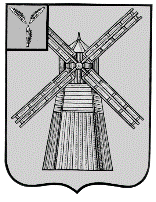 СОБРАНИЕ ДЕПУТАТОВПИТЕРСКОГО МУНИЦИПАЛЬНОГО РАЙОНАСАРАТОВСКОЙ ОБЛАСТИРЕШЕНИЕс.Питеркаот 28 октября 2019 года                     				    №36-1О внесении изменений и дополнений в решение Собрания депутатов Питерского муниципального района от 21 декабря 2018 года №28-1 В соответствии с Положением о бюджетном процессе в Питерском муниципальном районе, утвержденным решением Собрания депутатов Питерского муниципального района Саратовской области от 20 ноября 2017 года №16-5, на основании Устава Питерского муниципального района Саратовской области, Собрание депутатов Питерского муниципального района РЕШИЛО:   1.Внести в решение Собрания депутатов Питерского муниципального района от 21 декабря 2018 года № 28-1 «О бюджете Питерского муниципального района Саратовской области на 2019 год и плановый период 2020 и 2021 годов» (с изменениями от 11 февраля 2019 года №30-10, от 25 марта 2019 года №31-1, от 20 мая 2019 года №32-5, от 17 июня 2019 года №33-1, от 5 августа 2019 года №34-2, от 16 сентября 2019 года №35-1) следующие изменения и дополнения: 1.1.В части 1 статьи 1:- пункт 1 изложить в новой редакции:«1)общий объем доходов районного бюджета в сумме 364 025,8 тыс. рублей»;»;-  пункт 2 изложить в новой редакции:«2)общий объем расходов районного бюджета в сумме 364 025,8 тыс. рублей;»;1.2.Часть 3 статьи 9 изложить в новой редакции:"3. Установить предельный объем муниципального внутреннего долга района на 2019 год в сумме 21 498,0 тыс. рублей, на 2020 год в сумме 17 624,9 тыс. рублей и на 2021 год в сумме 20 755,4 тыс. рублей.».1.3.В пункте 1 части 1 статьи 6 слова «на 2019 год в сумме 5 815,1 тыс. рублей» заменить словами «на 2019 год в сумме 5 515,1 тыс. рублей»;1.4.Приложение №1 изложить в новой редакции согласно приложению №1.1.5.Приложение №6 изложить в новой редакции согласно     приложению №2.1.6.Приложение №7 изложить в новой редакции согласно     приложению №3.1.7.Приложение №8 изложить в новой редакции согласно приложению №4.1.8.Приложение №9 изложить в новой редакции согласно приложению №5.1.9.Приложение №12 изложить в новой редакции согласно приложению №6.1.10.Приложение №13 изложить в новой редакции согласно приложению №7.2.  Настоящее решение вступает в силу со дня его официального опубликования.Приложение №1
к решению Собрания депутатов Питерского муниципального района Саратовской областиот 28 октября 2019 года №36-1«Приложение №1
к решению Собрания депутатов Питерского муниципального района Саратовской областиот 21 декабря 2018 года №28-1 Поступление доходов районного бюджета на 2019 год и на плановый период 2020 и 2021 годов                                                                                                    (тыс. рублей)Приложение № 2                                                                                          к решению Собрания депутатов Питерского муниципального района Саратовской области от 28 октября 2019 года №36-1 «Приложение №6
к решению Собрания депутатов Питерского муниципального района Саратовской областиот 21 декабря 2018 года №28-1  Смета доходов и расходов муниципального дорожного фондарайонного бюджета на 2019 год и на плановый период 2020 и 2021 годов                                                                                                                 (тыс. руб.)Приложение №3                                                                                          к решению Собрания депутатов Питерского муниципального района Саратовской области от 28 октября 2019 года №36-1 «Приложение № 7
к решению Собрания депутатов Питерского муниципального района Саратовской областиот 21 декабря 2018 года №28-1  Ведомственная структура расходов районного бюджетана 2019 год и на плановый период 2020 и 2021 годов            (тыс. рублей)Приложение №4                                                                                          к решению Собрания депутатов Питерского муниципального района Саратовской области от 28 октября 2019 года №36-1                                                                                                                                                                          «Приложение №8
к решению Собрания депутатов Питерского муниципального района Саратовской областиот 21 декабря 2018 года №28-1  Распределение бюджетных ассигнований по разделам, подразделам, целевым статьям (муниципальным программам района и непрограммным направлениям деятельности), группам и подгруппам видов расходов классификации расходов районного бюджета на 2019 год и на плановый период 2020 и 2021 годов                        (тыс. рублей)Приложение №5                                                                                          к решению Собрания депутатов Питерского муниципального района Саратовской области от 28 октября 2019 года №36-1                                                                                                                                                               «Приложение №9
к решению Собрания депутатов Питерского муниципального района Саратовской областиот 21 декабря 2018 года №28-1  Распределение бюджетных ассигнований по целевым статьям (муниципальным программам района и непрограммным направлениям деятельности), группам и подгруппам видов расходов классификации расходов районного бюджета на 2019 год и на плановый период 2020 и 2021 годов (тыс. рублей)Приложение №6к решению Собрания депутатовПитерского муниципального районаСаратовской областиот 28 октября 2019 года №36-1«Приложение №12
к решению Собрания депутатовПитерского муниципального районаСаратовской областиот 21 декабря 2018 года №28-1Таблица 1   Распределение на 2019 год и на плановый период 2020 и 2021 годов дотации на выравнивание бюджетной обеспеченности сельских поселений(тыс. рублей)Таблица 2                                                      Распределение на 2019 год и на плановый период 2020 и 2021 годов иных межбюджетных трансфертов сельских поселений(тыс. рублей)Приложение №7к решению Собрания депутатовПитерского муниципального районаСаратовской областиот 28 октября 2019 года №36-1«Приложение №13
к решению Собрания депутатовПитерского муниципального районаСаратовской областиот 21 декабря 2018 года №28-1Источники финансирования дефицита районного бюджета            на 2019 год и на плановый период 2020 и 2021 годов                          									              (тыс. рублей)Председатель Собрания депутатов Питерского муниципального районаГлава Питерского муниципального района                                   В.Н.Дерябин                                        С.И.ЕгоровКод бюджетной классификацииНаименование доходов2019 год2020 год2021 год12345НАЛОГОВЫЕ И НЕНАЛОГОВЫЕ ДОХОДЫНАЛОГОВЫЕ И НЕНАЛОГОВЫЕ ДОХОДЫ42 995,935 249,841 510,71 01 00000 00 0000 000Налоги на прибыль, доходы18 796,816 403,717 223,9  1 01 02000 01 0000 110Налог на доходы физических лиц18 796,816 403,717 223,91 03 00000 00 0000 000Налоги на товары (работы, услуги), реализуемые на территории Российской Федерации9 469,212 403,017 633,81 03 02000 01 0000 110Доходы от уплаты акцизов на нефтепродукты9 469,212 403,017 633,81 05 00000 00 0000 000Налоги на совокупный доход4 052,64 159,54 367,61 05 02000 02 0000 110Единый налог на вмененный доход для отдельных видов деятельности1 763,21 755,61 843,41 05 03000 01 0000 110Единый сельскохозяйственный   налог2 272,32 385,92 505,21 05 04000 02 0000 110Налог, взимаемый в связи с применением патентной системы налогообложением17,118,019,01 08 00000 00 0000 000Государственная пошлина846,7853,6854,81 08 03000 01 0000 110Государственная пошлина по делам, рассматриваемым в судах общей юрисдикции, мировыми судьями (за исключением Верховного Суда Российской Федерации)846,7853,6854,81 11 00000 00 0000 000Доходы от использования имущества, находящегося в государственной и муниципальной собственности442,0442,0442,01 11 05013 05 0000 120Доходы, получаемые в виде арендной платы за земельные участки, государственная собственность на которые не разграничена и которые расположены в границах сельских поселений и межселенных территорий муниципальных районов, а также средства от продажи права на заключение договоров аренды указанных земельных участков278,0278,0278,01 11 05035 05 0000 120Доходы от сдачи в аренду имущества, находящегося в оперативном управлении органов    управления   муниципальных районов и созданных ими учреждений (за исключением имущества   муниципальных бюджетных и автономных учреждений)164,0164,0164,01 12 00000 00 0000 000Платежи   при   пользовании природными   ресурсами22,024,824,81 12 01000 01 0000 120Плата за негативное воздействие на окружающую среду22,024,824,81 14 00000 00 0000 000Доходы от продажи материальных и нематериальных активов8 486,180,080,01 14 02053 05 0000 410Доходы    от    реализации    иного    имущества, находящегося   в   собственности    муниципальных районов (за исключением имущества муниципальных бюджетных и автономных   учреждений, а   также    имущества муниципальных унитарных предприятий, в том числе казенных), в части реализации основных средств по указанному имуществу7 105,850,050,01 14 06013 05 0000 430Доходы от продажи земельных участков, государственная собственность на которые не разграничена и которые расположены в границах поселений и межселенных территорий муниципальных районов1 380,330,030,01 16 00000 00 0000 000Штрафы, санкции, возмещение ущерба880,5883,2883,8                   БЕЗВОЗМЕЗДНЫЕ ПОСТУПЛЕНИЯ                   БЕЗВОЗМЕЗДНЫЕ ПОСТУПЛЕНИЯ321 029,9236 952,2249 099,72 02 10000 00 0000 150Дотации бюджетам субъектов Российской Федерации и муниципальных образований72 797,360 331,162 190,62 02 15001 00 0000 150Дотации на выравнивание бюджетной обеспеченности72 797,360 331,162 190,62 02 15001 05 0002 150Дотации бюджетам муниципальных районов на выравнивание бюджетной обеспеченности муниципальных районов (городских округов) области64 428,060 331,162 190,62 02 15002 05 0000 150Дотации бюджетам муниципальных районов на поддержку мер по обеспечению сбалансированности бюджетов8 369,30,00,02 02 20000 00 0000 150Субсидии бюджетам субъектов Российской Федерации и муниципальных образований52 561,78 662,08 847,02 02 25169 05 0000 150Субсидии бюджетам муниципальных районов области на обновление материально-технической базы для формирования у обучающихся современных технологических и гуманитарных навыков1 592,10,00,02 02 25467 05 0000 150Субсидия бюджетам муниципальных районов области на обеспечение развития и укрепления материально-технической базы домов культуры в населенных пунктах с числом жителей до 50 тысяч человек2 679,70,00,02 02 25497 05 0000 150Субсидии бюджетам муниципальных районов области на реализацию мероприятий по обеспечению жильем молодых семей210,50,00,02 02 25519 05 0000 150Субсидия бюджетам муниципальных районов области на поддержку отрасли культуры4 962,60,00,02 02 29999 05 0063 150Субсидии бюджетам муниципальных районов области на капитальный ремонт, ремонт и содержание автомобильных дорог общего пользования местного значения за счет средств областного дорожного фонда4 021,80,00,02 02 29999 05 0074 150Субсидии бюджетам муниципальных районов области на реализацию расходных обязательств, возникающих при выполнении полномочий по решению вопросов местного значения14 500 ,40,00,0202 29999 05 0075 150Субсидии бюджетам муниципальных районов области на обеспечение повышения оплаты труда некоторых категорий работников муниципальных учреждений4 239,80,00,0202 29999 05 0077 150Субсидии бюджетам муниципальных районов области на выполнение расходных обязательств, связанных с погашением просроченной кредиторской задолженности, образовавшейся по состоянию на 1 января 2018 года, по уплате начислений на выплаты по оплате труда, налогов, оказанию мер социальной поддержки населения, оплате коммунальных услуг и исполнительных листов5 819,60,00,0202 29999 05 0078 150Субсидии бюджетам муниципальных районов области на сохранение достигнутых показателей повышения оплаты труда отдельных категорий работников бюджетной сферы9 529,28 662,0 8 847,02 02 29999 05 0086 150Субсидии бюджетам муниципальных районов области на проведение капитального и текущего ремонта образовательных организаций3 671,70,00,02 02 29999 05 0087 150Субсидии бюджетам муниципальных районов области на обеспечение условий для создания центров образования цифрового и гуманитарного профилей1 334,30,00,02 02 30000 00 0000 150 Субвенции бюджетам субъектов Российской Федерации и муниципальных образований168 825,0166 475,2176 167,42 02 30024 00 0000 150Субвенции местным бюджетам на выполнение передаваемых полномочий субъектов Российской Федерации168 825,0166475,5176 167,42 02 30024 05 0001 150Субвенции бюджетам муниципальных районов области на финансовое обеспечение образовательной деятельности муниципальных общеобразовательных учреждений119 249,8116 112,9123 435,52 02 30024 05 0003 150Субвенции бюджетам муниципальных районов области на осуществление органами местного самоуправления государственных полномочий по созданию и организации деятельности комиссий по делам несовершеннолетних и защите их прав221,6228,5235,52 02 30024 05 0007 150Субвенции бюджетам муниципальных районов области на исполнение государственных полномочий по расчёту предоставлению дотаций поселениям777,8797,6821,32 02 30024 05 0008 150Субвенции бюджетам муниципальных районов области на осуществление органами местного самоуправления государственных полномочий по образованию и обеспечению деятельности административных комиссий, определению перечня должностных лиц, уполномоченных составлять протоколы об административных правонарушениях213,0219,9226,82 02 30024 05 0009 150Субвенции бюджетам муниципальных районов на осуществление органами местного самоуправления отдельных государственных полномочий по осуществлению деятельности по опеке и попечительству в отношении несовершеннолетних граждан в части расходов на оплату труда, уплату страховых взносов по обязательному социальному страхованию в государственные внебюджетные фонды Российской Федерации, обеспечение деятельности штатных работников202,8209,7216,52 02 30024 05 0010 150Субвенции бюджетам муниципальных районов области на осуществление органами местного самоуправления государственных полномочий по организации предоставления гражданам субсидий на оплату жилого помещения и коммунальных услуг214,8221,7228,62 02 30024 05 0011 150Субвенции бюджетам муниципальных районов области на осуществление органами местного самоуправления отдельных государственных полномочий по осуществлению деятельности по опеке и попечительству в отношении совершеннолетних граждан224,9231,8238,82 02 30024 05 0012 150Субвенции бюджетам муниципальных районов области на осуществление органами местного самоуправления государственных полномочий по организации предоставления компенсации родительской платы за присмотр и уход за детьми в образовательных организациях, реализующих основную общеобразовательную программу дошкольного образования93,885,077,52 02 30024 05 0014 150Субвенции бюджетам муниципальных районов области на компенсацию родительской платы за присмотр и уход за детьми в образовательных организациях, реализующих основную общеобразовательную программу дошкольного образования962,1996,5910,12 02 30024 05 0015 150Субвенции бюджетам муниципальных районов области на осуществление органами местного самоуправления отдельных государственных полномочий по государственному управлению охраной труда212,8219,7226,72 02 30024 05 0016 150Субвенции бюджетам муниципальных районов области на осуществление органами местного самоуправления государственных полномочий по предоставлению гражданам субсидий на оплату жилого помещения и коммунальных услуг2 485,22 577,22 672,62 02 30024 05 0027 150Субвенции бюджетам муниципальных районов области на предоставление питания отдельным категориям обучающихся в муниципальных образовательных организациях, реализующих образовательные программы начального общего, основного общего и среднего общего образования2 885,02 885,02 885,02 02 30024 05 0028 150Субвенции бюджетам муниципальных районов области на частичное финансирование расходов на присмотр и уход за детьми дошкольного возраста в муниципальных образовательных организациях, реализующих основную общеобразовательную программу дошкольного образования491,5491,5491,52 02 30024 05 0029 150Субвенции бюджетам муниципальных районов области на осуществление органами местного самоуправления государственных полномочий по организации предоставления питания  отдельным категориям обучающихся в муниципальных  образовательных организациях, реализующих образовательные программы начального общего, основного общего и среднего общего образования,  и  частичному финансированию расходов на присмотр и уход за детьми дошкольного возраста в муниципальных образовательных организациях, реализующих основную общеобразовательную программу дошкольного образования101,4104,9108,22 02 30024 05 0037 150Субвенции бюджетам муниципальных районов области на финансовое обеспечение образовательной деятельности муниципальных дошкольных образовательных организаций40 436,141 043,343 342,82 02 30024 05 0039 150 Субвенции бюджетам муниципальных районов области на осуществление органами местного самоуправления отдельных государственных полномочий на организацию проведения мероприятий по отлову и содержанию безнадзорных животных1,31,31,32 02 30024 05 0040 150 Субвенции бюджетам муниципальных районов области на проведение мероприятий по отлову и содержанию безнадзорных животных48,748,748,7 2 02 35120 05 0000 150Субвенции бюджетам муниципальных районов на осуществление полномочий по составлению (изменению) списков кандидатов в присяжные заседатели федеральных судов общей юрисдикции в Российской Федерации2,40,00,02 02 40000 00 0000 150Иные межбюджетные трансферты26 845,91 483,91 894,72 02 40014 05 0000 150Межбюджетные трансферты, передаваемые бюджетам муниципальных районов из бюджетов поселений на осуществление части полномочий по решению вопросов местного значения в соответствии с заключенными соглашениями1 544,51 483,91 894,72 02 45454 05 0000 150Межбюджетные трансферты, передаваемые бюджетам муниципальных районов области на создание модельных муниципальных библиотек10 000,00,00,02 02 49999 05 0006 150Межбюджетные трансферты, передаваемые бюджетам муниципальных районов области за счет резервного фонда Правительства Саратовской области3 954,60,00,02 02 49999 05 0013 150 Межбюджетные трансферты, передаваемые бюджетам муниципальных районов области в целях обеспечения надлежащего осуществления полномочий по решению вопросов местного значения825,90,00,02 02 49999 05 0015 150Межбюджетные трансферты, передаваемые бюджетам муниципальных районов области на размещение социально значимой информации в печатных средствах массовой информации, учрежденных органами местного самоуправления369,90,00,02 02 49999 05 0017 150Межбюджетные трансферты, передаваемые бюджетам муниципальных районов области, стимулирующего (поощрительного) характера6 431,00,00,02 02 49999 05 0020 150Межбюджетные трансферты, передаваемые бюджетам муниципальных районов области на осуществление мероприятий в области энергосбережения и повышения энергетической эффективности2 010,00,00,02 02 49999 05 0025 150Межбюджетные трансферты, передаваемые бюджетам муниципальных районов области на обеспечение условий для создания модельных муниципальных библиотек1 000,00,00,02 02 49999 05 0026 150Межбюджетные трансферты, передаваемые бюджетам муниципальных районов области на содействие в уточнении сведений о границах населенных пунктов и территориальных зон в Едином государственном реестре недвижимости710,00,00,02 18 00000 00 0000 150Доходы бюджетов бюджетной системы Российской Федерации от возврата остатков субсидий, субвенций и иных межбюджетных трансфертов, имеющих целевое назначение, прошлых лет32,20,00,02 18 60010 05 0000 150Доходы бюджетов муниципальных районов от возврата прочих остатков субсидий, субвенций и иных межбюджетных трансфертов, имеющих целевое назначение, прошлых лет из бюджетов сельских поселений		32,20,00,02 19 00000 00 0000 150Возврат остатков субсидий, субвенций и иных межбюджетных трансфертов, имеющих целевое назначение, прошлых лет-32,20,00,02 19 60010 05 0000 150Возврат прочих остатков субсидий, субвенций и иных межбюджетных трансфертов, имеющих целевое назначение, прошлых лет из бюджетов муниципальных районов-32,20,00,0ВСЕГО ДОХОДОВВСЕГО ДОХОДОВ364 025,8272 202,0290 610,4»Председатель Собрания депутатов Питерского муниципального районаГлава Питерского муниципального района                                     В.Н.Дерябин                                         С.И.Егоров №                   Наименование показателей                    2019 год2020 год2021 год12345ДОХОДЫ - всего: 13 490,912 403,017 633,8в том числе: 1.Остаток средств фонда на 1 января года очередного финансового года                                                           2.Средства бюджета муниципального района в размере прогнозируемых поступлений от:13 490,912 403,017 633,8санкций за нарушение обязательств, условий муниципальных контрактов, финансируемых из средств Дорожного фондаакцизов на автомобильный и прямогонный бензин, дизельное топливо, моторные масла для дизельных и (или) карбюраторных (инжекторных) двигателей, производимые на территории Российской федерации (далее акцизы на нефтепродукты),- по дифференцированным нормативам отчислений, установленным законом Саратовской области, исходя из протяженности автомобильных дорог местного значения9 469,212 403,017 633,8безвозмездных поступлений от физических и юридических лиц на финансовое обеспечение дорожной деятельности, в том числе добровольных пожертвований, в отношении автомобильных дорог общего пользования местного значения  субсидий из федерального бюджета и бюджета Саратовской области на финансирование дорожной деятельности в отношении автомобильных дорог местного значения4 021,70,00,0РАСХОДЫ - всего:13 490,910 003,012 433,8в том числе:1.Основное мероприятие «Капитальный ремонт, ремонт и содержание автомобильных дорог общего пользования местного значения»11 567,69 715,512 183,82.Основное мероприятие «Строительный контроль, экспертиза сметной документации»300,0250,0250,03.Основное мероприятие "Приобретение дорожно-эксплуатационной техники, необходимой для выполнения комплекса работ по поддержанию надлежащего технического состояния автомобильных дорог общего пользования местного значения"1 158,30,00,04.Основное мероприятие "Техническая инвентаризация автомобильных дорог к населенным пунктам, расположенных на территории Питерского муниципального района"0,00,00,05.Основное мероприятие "Паспортизация автомобильных дорог общего пользования местного значения"250,012,50,06.Основное мероприятие "Обустройство пешеходных переходов, устройство видеонаблюдения и видеофиксации"215,025,00,0»Председатель Собрания депутатов Питерского муниципального районаГлава Питерского муниципального районаВ.Н.Дерябин                                         С.И.ЕгоровНаименованиеНаименованиеКод главыКод главыРаз-делПод-раз-дел.Целевая статьяВид рас-ходовВид рас-ходов2019 год2020 год2021 год2021 год1122345667899Управление культурыУправление культуры05705769 752,039 031,039 736,939 736,9ОбразованиеОбразование057057072 987,51 882,01 964,81 964,8Дополнительное образование детейДополнительное образование детей05705707032 987,51 882,01 964,81 964,8Муниципальная программа «Сохранение достигнутых показателей повышения оплаты труда педагогов учреждений дополнительного образования детей и работников учреждений культуры Питерского муниципального района на 2019-2021 годы»Муниципальная программа «Сохранение достигнутых показателей повышения оплаты труда педагогов учреждений дополнительного образования детей и работников учреждений культуры Питерского муниципального района на 2019-2021 годы»057057070358 0 00 00000466,1450,0500,0500,0Основное мероприятие «Сохранение достигнутых показателей повышения оплаты труда отдельных категорий работников бюджетной сферы за счет средств местного бюджета»Основное мероприятие «Сохранение достигнутых показателей повышения оплаты труда отдельных категорий работников бюджетной сферы за счет средств местного бюджета»057057070358 0 01 0000023,390,0175,0175,0Сохранение достигнутых показателей повышения оплаты труда отдельных категорий работников бюджетной сферы за счет средств местного бюджетаСохранение достигнутых показателей повышения оплаты труда отдельных категорий работников бюджетной сферы за счет средств местного бюджета057057070358 0 01 S250023,390,0175,0175,0Предоставление субсидий бюджетным, автономным учреждениям и иным некоммерческим организациямПредоставление субсидий бюджетным, автономным учреждениям и иным некоммерческим организациям057057070358 0 01 S250060060023,390,0175,0175,0Субсидии бюджетным учреждениямСубсидии бюджетным учреждениям057057070358 0 01 S250061061023,390,0175,0175,0Основное мероприятие «Сохранение достигнутых показателей повышения оплаты труда отдельных категорий работников бюджетной сферы»Основное мероприятие «Сохранение достигнутых показателей повышения оплаты труда отдельных категорий работников бюджетной сферы»057057070358 0 02 00000442,8360,0325,0325,0Сохранение достигнутых показателей повышения оплаты труда отдельных категорий работников бюджетной сферы Сохранение достигнутых показателей повышения оплаты труда отдельных категорий работников бюджетной сферы 057057070358 0 02 72500442,8360,0325,0325,0Предоставление субсидий бюджетным, автономным учреждениям и иным некоммерческим организациямПредоставление субсидий бюджетным, автономным учреждениям и иным некоммерческим организациям057057070358 0 02 72500600600442,8360,0325,0325,0Субсидии бюджетным учреждениямСубсидии бюджетным учреждениям057057070358 0 02 72500610610442,8360,0325,0325,0Муниципальная программа «Развитие образования в Питерском муниципальном районе до 2021 года»Муниципальная программа «Развитие образования в Питерском муниципальном районе до 2021 года»057057070383 0 00 000002 521,41 432,01 464,81 464,8Подпрограмма «Развитие системы дополнительного образования»Подпрограмма «Развитие системы дополнительного образования»057057070383 3 00 000002 521,41 432,01 464,81 464,8Основное мероприятие «Мероприятия по оказанию муниципальных услуг физическим и (или) юридическим лицам и содержанию особо ценного движимого или недвижимого имущества»Основное мероприятие «Мероприятия по оказанию муниципальных услуг физическим и (или) юридическим лицам и содержанию особо ценного движимого или недвижимого имущества»057057070383 3 01 000002 099,11 432,01 464,81 464,8Расходы на выполнение муниципальных заданий бюджетными учреждениямиРасходы на выполнение муниципальных заданий бюджетными учреждениями057057070383 3 01 031002 099,11 432,01 464,81 464,8Предоставление субсидий бюджетным, автономным учреждениям и иным некоммерческим организациямПредоставление субсидий бюджетным, автономным учреждениям и иным некоммерческим организациям057057070383 3 01 031006006002 099,11 432,01 464,81 464,8Субсидии бюджетным учреждениям Субсидии бюджетным учреждениям 057057070383 3 01 031006106102 099,11 432,01 464,81 464,8Основное мероприятие "Реализация расходных обязательств, возникающих при выполнении полномочий по решению вопросов местного значения"Основное мероприятие "Реализация расходных обязательств, возникающих при выполнении полномочий по решению вопросов местного значения"057057070383 3 0200000323,80,00,00,0Реализация расходных обязательств, возникающих при выполнении полномочий по решению вопросов местного значения.Реализация расходных обязательств, возникающих при выполнении полномочий по решению вопросов местного значения.057057070383 3 0272200323,80,00,00,0Предоставление субсидий бюджетным, автономным учреждениям и иным некоммерческим организациямПредоставление субсидий бюджетным, автономным учреждениям и иным некоммерческим организациям057057070383 3 0272200600600323,80,00,00,0Субсидии бюджетным учреждениям Субсидии бюджетным учреждениям 057057070383 3 0272200610610323,80,00,00,0Основное мероприятие «Обеспечение надлежащего осуществления полномочий по решению вопросов местного значения»Основное мероприятие «Обеспечение надлежащего осуществления полномочий по решению вопросов местного значения»057057070383 3 03 000002,90,00,00,0Обеспечение надлежащего осуществления полномочий по решению вопросов местного значенияОбеспечение надлежащего осуществления полномочий по решению вопросов местного значения057057070383 3 03 792002,90,00,00,0Предоставление субсидий бюджетным, автономным учреждениям и иным некоммерческим организациямПредоставление субсидий бюджетным, автономным учреждениям и иным некоммерческим организациям057057070383 3 03 792006006002,90,00,00,0Субсидии бюджетным учреждениям Субсидии бюджетным учреждениям 057057070383 3 03 792006106102,90,00,00,0Основное мероприятие «Обеспечение повышения оплаты труда некоторых категорий работников муниципальных учреждений»Основное мероприятие «Обеспечение повышения оплаты труда некоторых категорий работников муниципальных учреждений»057057070383 3 05 0000086,00,00,00,0Обеспечение повышения оплаты труда некоторых категорий работников муниципальных учрежденийОбеспечение повышения оплаты труда некоторых категорий работников муниципальных учреждений057057070383 3 05 7230086,00,00,00,0Предоставление субсидий бюджетным, автономным учреждениям и иным некоммерческим организациямПредоставление субсидий бюджетным, автономным учреждениям и иным некоммерческим организациям057057070383 3 05 7230060060086,00,00,00,0Субсидии бюджетным учреждениям Субсидии бюджетным учреждениям 057057070383 3 05 7230061061086,00,00,00,0Основное мероприятие «Обеспечение повышения оплаты труда некоторых категорий работников муниципальных учреждений за счет средств местного бюджета»Основное мероприятие «Обеспечение повышения оплаты труда некоторых категорий работников муниципальных учреждений за счет средств местного бюджета»057057070383 3 06 000009,60,00,00,0Обеспечение повышения оплаты труда некоторых категорий работников муниципальных учреждений за счет средств местного бюджетаОбеспечение повышения оплаты труда некоторых категорий работников муниципальных учреждений за счет средств местного бюджета057057070383 3 06 S23009,60,00,00,0Предоставление субсидий бюджетным, автономным учреждениям и иным некоммерческим организациямПредоставление субсидий бюджетным, автономным учреждениям и иным некоммерческим организациям057057070383 3 06 S23006006009,60,00,00,0Субсидии бюджетным учреждениям Субсидии бюджетным учреждениям 057057070383 3 06 S23006106109,60,00,00,0Культура, кинематографияКультура, кинематография0570570866 747,937 147,837 771,137 771,1КультураКультура057057080158 358,432 078,132 586,832 586,8Муниципальная программа «Сохранение достигнутых показателей повышения оплаты труда педагогов учреждений дополнительного образования детей и работников учреждений культуры Питерского муниципального района на 2019-2021 годы»Муниципальная программа «Сохранение достигнутых показателей повышения оплаты труда педагогов учреждений дополнительного образования детей и работников учреждений культуры Питерского муниципального района на 2019-2021 годы»057057080158 0 00 000008 724,29 627,012 311,012 311,0Основное мероприятие «Сохранение достигнутых показателей повышения оплаты труда отдельных категорий работников бюджетной сферы за счет средств местного бюджета»Основное мероприятие «Сохранение достигнутых показателей повышения оплаты труда отдельных категорий работников бюджетной сферы за счет средств местного бюджета»057057080158 0 01 00000436,41 925,04 309,04 309,0Сохранение достигнутых показателей повышения оплаты труда отдельных категорий работников бюджетной сферы за счет средств местного бюджетаСохранение достигнутых показателей повышения оплаты труда отдельных категорий работников бюджетной сферы за счет средств местного бюджета057057080158 0 01 S2500436,41 925,04 309,04 309,0Предоставление субсидий бюджетным, автономным учреждениям и иным некоммерческим организациямПредоставление субсидий бюджетным, автономным учреждениям и иным некоммерческим организациям057057080158 0 01 S2500600600436,41 925,04 309,04 309,0Субсидии бюджетным учреждениямСубсидии бюджетным учреждениям057057080158 0 01 S2500610610436,41 925,04 309,04 309,0Основное мероприятие «Сохранение достигнутых показателей повышения оплаты труда отдельных категорий работников бюджетной сферы»Основное мероприятие «Сохранение достигнутых показателей повышения оплаты труда отдельных категорий работников бюджетной сферы»057057080158 0 02 000008 287,87 702,08 002,08 002,0Сохранение достигнутых показателей повышения оплаты труда отдельных категорий работников бюджетной сферы Сохранение достигнутых показателей повышения оплаты труда отдельных категорий работников бюджетной сферы 057057080158 0 02 725008 287,87 702,08 002,08 002,0Предоставление субсидий бюджетным, автономным учреждениям и иным некоммерческим организациямПредоставление субсидий бюджетным, автономным учреждениям и иным некоммерческим организациям057057080158 0 02 725006006008 287,87 702,08 002,08 002,0Субсидии бюджетным учреждениямСубсидии бюджетным учреждениям057057080158 0 02 725006106108 287,87 702,08 002,08 002,0Муниципальная программа «Укрепление материально-технической базы учреждений культуры Питерского муниципального района на 2019 год»Муниципальная программа «Укрепление материально-технической базы учреждений культуры Питерского муниципального района на 2019 год»057057080166 0 00 000002 819,70,00,00,0Основное мероприятие «Улучшение качества и обеспечение доступности культурно-досугового обслуживания населения Питерского района путем проведения ремонтных работ и приобретения основных средств для обеспечения комфортных условий работы учреждений культуры»Основное мероприятие «Улучшение качества и обеспечение доступности культурно-досугового обслуживания населения Питерского района путем проведения ремонтных работ и приобретения основных средств для обеспечения комфортных условий работы учреждений культуры»057057080166 0 01 000002 819,70,00,00,0Обеспечение развития и укрепление материально-технической базы домов культуры в населенных пунктах с числом жителей до 50 тыс. человекОбеспечение развития и укрепление материально-технической базы домов культуры в населенных пунктах с числом жителей до 50 тыс. человек05705708 0166 0 01 L46702 819,70,00,00,0Предоставление субсидий бюджетным, автономным учреждениям и иным некоммерческим организациямПредоставление субсидий бюджетным, автономным учреждениям и иным некоммерческим организациям05705708 0166 0 01 L46706006002 819,70,00,00,0Субсидии бюджетным учреждениям Субсидии бюджетным учреждениям 05705708 0166 0 01 L46706106102 819,70,00,00,0Муниципальная программа «Культура Питерского муниципального района до 2021 года» Муниципальная программа «Культура Питерского муниципального района до 2021 года» 057057080184 0 00 0000046 814,522 451,120 275,820 275,8Подпрограмма «Дома культуры»Подпрограмма «Дома культуры»057057080184 1 00 0000028 910,719 335,117 183,817 183,8Основное мероприятие «Мероприятия по оказанию муниципальных услуг физическим и (или) юридическим лицам и содержанию особо ценного движимого или недвижимого имущества»Основное мероприятие «Мероприятия по оказанию муниципальных услуг физическим и (или) юридическим лицам и содержанию особо ценного движимого или недвижимого имущества»057057080184 1 01 0000021 005,419 335,117 183,817 183,8Расходы на выполнение муниципальных заданий бюджетными учреждениямиРасходы на выполнение муниципальных заданий бюджетными учреждениями057057080184 1 01 0310021 005,419 335,117 183,817 183,8Предоставление субсидий бюджетным, автономным учреждениям и иным некоммерческим организациямПредоставление субсидий бюджетным, автономным учреждениям и иным некоммерческим организациям057057080184 1 01 0310060060021 005,419 335,117 183,817 183,8Субсидии бюджетным учреждениям Субсидии бюджетным учреждениям 057057080184 1 01 0310061061021 005,419 335,117 183,817 183,8Основное мероприятие "Реализация расходных обязательств, возникающих при выполнении полномочий по решению вопросов местного значения".Основное мероприятие "Реализация расходных обязательств, возникающих при выполнении полномочий по решению вопросов местного значения".057057080184 1 04 00000875,80,00,00,0Реализация расходных обязательств, возникающих при выполнении полномочий по решению вопросов местного значения.Реализация расходных обязательств, возникающих при выполнении полномочий по решению вопросов местного значения.057057080184 1 04 72200875,80,00,00,0Предоставление субсидий бюджетным, автономным учреждениям и иным некоммерческим организациямПредоставление субсидий бюджетным, автономным учреждениям и иным некоммерческим организациям057057080184 1 04 72200600600875,80,00,00,0Субсидии бюджетным учреждениям Субсидии бюджетным учреждениям 057057080184 1 04 72200610610875,80,00,00,0Основное мероприятие «Погашение просроченной кредиторской задолженности местных бюджетов, образовавшейся по состоянию на 1 января 2018 года»Основное мероприятие «Погашение просроченной кредиторской задолженности местных бюджетов, образовавшейся по состоянию на 1 января 2018 года»057057080184 1 06 00000157,60,00,00,0Обеспечение выполнения расходных обязательств, связанных с погашением просроченной кредиторской задолженности, образовавшейся по состоянию на 1 января 2019 года, по уплате начислений на выплаты по оплате труда, налогов, по оказанию мер социальной поддержки населения, по оплате коммунальных услуг и исполнительных листовОбеспечение выполнения расходных обязательств, связанных с погашением просроченной кредиторской задолженности, образовавшейся по состоянию на 1 января 2019 года, по уплате начислений на выплаты по оплате труда, налогов, по оказанию мер социальной поддержки населения, по оплате коммунальных услуг и исполнительных листов057057080184 1 06 72400156,00,00,00,0Предоставление субсидий бюджетным, автономным учреждениям и иным некоммерческим организациямПредоставление субсидий бюджетным, автономным учреждениям и иным некоммерческим организациям057057080184 1 06 72400600600156,00,00,00,0Субсидии бюджетным учреждениям Субсидии бюджетным учреждениям 057057080184 1 06 72400610610156,00,00,00,0Обеспечение выполнения расходных обязательств, связанных с погашением просроченной кредиторской задолженности, образовавшейся по состоянию на 1 января 2019 года, по уплате начислений на выплаты по оплате труда, налогов, по оказанию мер социальной поддержки населения, по оплате коммунальных услуг и исполнительных листов за счет средств местного бюджетаОбеспечение выполнения расходных обязательств, связанных с погашением просроченной кредиторской задолженности, образовавшейся по состоянию на 1 января 2019 года, по уплате начислений на выплаты по оплате труда, налогов, по оказанию мер социальной поддержки населения, по оплате коммунальных услуг и исполнительных листов за счет средств местного бюджета057057080184 1 06 S24001,60,00,00,0Предоставление субсидий бюджетным, автономным учреждениям и иным некоммерческим организациямПредоставление субсидий бюджетным, автономным учреждениям и иным некоммерческим организациям057057080184 1 06 S24006006001,60,00,00,0Субсидии бюджетным учреждениям Субсидии бюджетным учреждениям 057057080184 1 06 S24006106101,60,00,00,0Основное мероприятие "Государственная поддержка муниципальных учреждений культуры, находящихся на территории сельских поселений"Основное мероприятие "Государственная поддержка муниципальных учреждений культуры, находящихся на территории сельских поселений"057057080184 1 08 00000100,00,00,00,0Государственная поддержка муниципальных учреждений культуры, находящихся на территории сельских поселенийГосударственная поддержка муниципальных учреждений культуры, находящихся на территории сельских поселений057057080184 1 08 L1920100,00,00,00,0Предоставление субсидий бюджетным, автономным учреждениям и иным некоммерческим организациямПредоставление субсидий бюджетным, автономным учреждениям и иным некоммерческим организациям057057080184 1 08 L1920600600100,00,00,00,0Субсидии бюджетным учреждениям Субсидии бюджетным учреждениям 057057080184 1 08 L1920610610100,00,00,00,0Основное мероприятие "Капитальный ремонт Дома кино муниципального бюджетного учреждения культуры "Централизованная клубная система"Основное мероприятие "Капитальный ремонт Дома кино муниципального бюджетного учреждения культуры "Централизованная клубная система"057057080184 1 09 00000851,40,00,00,0Реализация основного мероприятияРеализация основного мероприятия057057080184 1 09 N0000851,40,00,00,0Предоставление субсидий бюджетным, автономным учреждениям и иным некоммерческим организациямПредоставление субсидий бюджетным, автономным учреждениям и иным некоммерческим организациям057057080184 1 09 N0000600600851,40,00,00,0Субсидии бюджетным учреждениям Субсидии бюджетным учреждениям 057057080184 1 09 N0000610610851,40,00,00,0Основное мероприятие «Стимулирование (поощрение) социально-экономического развития муниципалитетов»Основное мероприятие «Стимулирование (поощрение) социально-экономического развития муниципалитетов»057057080184 1 10 000001 114,00,00,00,0Стимулирование (поощрение) социально-экономического развития муниципалитетовСтимулирование (поощрение) социально-экономического развития муниципалитетов057057080184 1 10 78A001 114,00,00,00,0Предоставление субсидий бюджетным, автономным учреждениям и иным некоммерческим организациямПредоставление субсидий бюджетным, автономным учреждениям и иным некоммерческим организациям057057080184 1 10 78A006006001 114,00,00,00,0Субсидии бюджетным учреждениям Субсидии бюджетным учреждениям 057057080184 1 10 78A006106101 114,00,00,00,0Реализация регионального проекта (программы) в целях выполнения задач федерального проекта «Культурная среда»Реализация регионального проекта (программы) в целях выполнения задач федерального проекта «Культурная среда»057057080184 1 A1 000004 806,50,00,00,0Государственная поддержка отрасли культура (Создание многофункциональных мобильных культурных центровГосударственная поддержка отрасли культура (Создание многофункциональных мобильных культурных центров057057080184 1 A1 551984 806,50,00,00,0Предоставление субсидий бюджетным, автономным учреждениям и иным некоммерческим организациямПредоставление субсидий бюджетным, автономным учреждениям и иным некоммерческим организациям057057080184 1 A1 551986006004 806,50,00,00,0Субсидии бюджетным учреждениям Субсидии бюджетным учреждениям 057057080184 1 A1 551986106104 806,50,00,00,0Подпрограмма «Библиотеки»Подпрограмма «Библиотеки»057057080184 2 00 0000017 903,83 116,03 092,03 092,0Основное мероприятие «Мероприятия по оказанию муниципальных услуг физическим и (или) юридическим лицам и содержанию особо ценного движимого или недвижимого имущества»Основное мероприятие «Мероприятия по оказанию муниципальных услуг физическим и (или) юридическим лицам и содержанию особо ценного движимого или недвижимого имущества»057057080184 2 01 000005 878,43 116,03 092,03 092,0Расходы на выполнение муниципальных заданий бюджетными учреждениямиРасходы на выполнение муниципальных заданий бюджетными учреждениями057 057 080184 2 01 031005 878,43 116,03 092,03 092,0Предоставление субсидий бюджетным, автономным учреждениям и иным некоммерческим организациямПредоставление субсидий бюджетным, автономным учреждениям и иным некоммерческим организациям057057080184 2 01 031006006005 878,43 116,03 092,03 092,0Субсидии бюджетным учреждениям Субсидии бюджетным учреждениям 057057080184 2 01 031006106105 878,43 116,03 092,03 092,0Основное мероприятие «Комплектование книжных фондов библиотек»Основное мероприятие «Комплектование книжных фондов библиотек»057057080184 2 02 0000010,40,00,00,0Комплектование книжных фондов библиотек муниципальных образований и государственных библиотек городов Москвы и Санкт-ПетербургаКомплектование книжных фондов библиотек муниципальных образований и государственных библиотек городов Москвы и Санкт-Петербурга057 057 080184 2 02 L519110,40,00,00,0Предоставление субсидий бюджетным, автономным учреждениям и иным некоммерческим организациямПредоставление субсидий бюджетным, автономным учреждениям и иным некоммерческим организациям057057080184 2 02 L519160060010,40,00,00,0Субсидии бюджетным учреждениямСубсидии бюджетным учреждениям057057080184 2 02 L519161061010,40,00,00,0Основное мероприятие «Подключение к сети «Интернет» общедоступных библиотек»Основное мероприятие «Подключение к сети «Интернет» общедоступных библиотек»057057080184 2 03 0000095,30,00,00,0Подключение общедоступных библиотек Российской Федерации к сети «Интернет» и развитие системы библиотечного дела с учетом задачи расширения информационных технологий и оцифровкиПодключение общедоступных библиотек Российской Федерации к сети «Интернет» и развитие системы библиотечного дела с учетом задачи расширения информационных технологий и оцифровки057 057 080184 2 03 L519395,30,00,00,0Предоставление субсидий бюджетным, автономным учреждениям и иным некоммерческим организациямПредоставление субсидий бюджетным, автономным учреждениям и иным некоммерческим организациям057057080184 2 03 L519360060095,30,00,00,0Субсидии бюджетным учреждениямСубсидии бюджетным учреждениям057057080184 2 03 L519361061095,30,00,00,0Основное мероприятие "Реализация расходных обязательств, возникающих при выполнении полномочий по решению вопросов местного значения".Основное мероприятие "Реализация расходных обязательств, возникающих при выполнении полномочий по решению вопросов местного значения".057057080184 2 05 00000374,00,00,00,0Реализация расходных обязательств, возникающих при выполнении полномочий по решению вопросов местного значения.Реализация расходных обязательств, возникающих при выполнении полномочий по решению вопросов местного значения.057057080184 2 05 72200374,00,00,00,0Предоставление субсидий бюджетным, автономным учреждениям и иным некоммерческим организациямПредоставление субсидий бюджетным, автономным учреждениям и иным некоммерческим организациям057057080184 2 05 72200600600374,00,00,00,0Субсидии бюджетным учреждениям Субсидии бюджетным учреждениям 057057080184 2 05 72200610610374,00,00,00,0Основное мероприятие «Капитальный ремонт муниципального бюджетного учреждения «Питерская межпоселенческая центральная библиотека», а также оплата высокоскоростного широколистного доступа к интернету»Основное мероприятие «Капитальный ремонт муниципального бюджетного учреждения «Питерская межпоселенческая центральная библиотека», а также оплата высокоскоростного широколистного доступа к интернету»057057080184 2 10 00000148,00,00,00,0Реализация основного мероприятияРеализация основного мероприятия057057080184 2 10 N0000148,00,00,00,0Предоставление субсидий бюджетным, автономным учреждениям и иным некоммерческим организациямПредоставление субсидий бюджетным, автономным учреждениям и иным некоммерческим организациям057057080184 2 10 N0000600600148,00,00,00,0Субсидии бюджетным учреждениям Субсидии бюджетным учреждениям 057057080184 2 10 N0000610610148,00,00,00,0Основное мероприятие «Стимулирование (поощрение) социально-экономического развития муниципалитетов»Основное мероприятие «Стимулирование (поощрение) социально-экономического развития муниципалитетов»057057080184 2 11 00000397,00,00,00,0Стимулирование (поощрение) социально-экономического развития муниципалитетовСтимулирование (поощрение) социально-экономического развития муниципалитетов057057080184 2 11 78A00397,00,00,00,0Предоставление субсидий бюджетным, автономным учреждениям и иным некоммерческим организациямПредоставление субсидий бюджетным, автономным учреждениям и иным некоммерческим организациям057057080184 2 11 78A00600600397,00,00,00,0Субсидии бюджетным учреждениям Субсидии бюджетным учреждениям 057057080184 2 11 78A00610610397,00,00,00,0Реализация регионального проекта (программы) в целях выполнения задач федерального проекта «Культурная среда»Реализация регионального проекта (программы) в целях выполнения задач федерального проекта «Культурная среда»057057080184 2 А1 0000011 000,70,00,00,0Создание модельных муниципальных библиотекСоздание модельных муниципальных библиотек057057080184 2 А1 5454010 000,00,00,00,0Предоставление субсидий бюджетным, автономным учреждениям и иным некоммерческим организациямПредоставление субсидий бюджетным, автономным учреждениям и иным некоммерческим организациям057057080184 2 А1 5454060060010 000,00,00,00,0Субсидии бюджетным учреждениям Субсидии бюджетным учреждениям 057057080184 2 А1 5454061061010 000,00,00,00,0Обеспечение условий для создания модельных муниципальных библиотек (в рамках достижения соответствующих задач федерального проекта)Обеспечение условий для создания модельных муниципальных библиотек (в рамках достижения соответствующих задач федерального проекта)057057080184 2 A1 U45401 000,00,00,00,0Предоставление субсидий бюджетным, автономным учреждениям и иным некоммерческим организациямПредоставление субсидий бюджетным, автономным учреждениям и иным некоммерческим организациям057057080184 2 A1 U45406006001 000,00,00,00,0Субсидии бюджетным учреждениям Субсидии бюджетным учреждениям 057057080184 2 A1 U45406106101 000,00,00,00,0Обеспечение условий для создания модельных муниципальных библиотек (в рамках достижения соответствующих задач федерального проекта) за счет средств местного бюджетаОбеспечение условий для создания модельных муниципальных библиотек (в рамках достижения соответствующих задач федерального проекта) за счет средств местного бюджета057057080184 2 A1 Д45400,70,00,00,0Предоставление субсидий бюджетным, автономным учреждениям и иным некоммерческим организациямПредоставление субсидий бюджетным, автономным учреждениям и иным некоммерческим организациям057057080184 2 A1 Д45406006000,70,00,00,0Субсидии бюджетным учреждениям Субсидии бюджетным учреждениям 057057080184 2 A1 Д45406106100,70,00,00,0Другие вопросы в области культуры, кинематографииДругие вопросы в области культуры, кинематографии05705708048 389,55 069,75 184,35 184,3Муниципальная программа "Реализация мероприятий по повышению уровня оплаты труда некоторых категорий работников муниципальных учреждений Питерского муниципального района на 2019 год"Муниципальная программа "Реализация мероприятий по повышению уровня оплаты труда некоторых категорий работников муниципальных учреждений Питерского муниципального района на 2019 год"057057080461 0 00 000001 091,90,00,00,0Основное мероприятие "Обеспечение повышения оплаты труда некоторых категорий работников муниципальных учреждений"Основное мероприятие "Обеспечение повышения оплаты труда некоторых категорий работников муниципальных учреждений"057057080461 0 01 00000982,70,00,00,0Обеспечение повышения оплаты труда некоторых категорий работников муниципальных учрежденийОбеспечение повышения оплаты труда некоторых категорий работников муниципальных учреждений057057080461 0 01 72300982,70,00,00,0Расходы на выплаты персоналу в целях обеспечения выполнения функций государственными (муниципальными) органами, казенными учреждениями, органами управления государственными внебюджетными фондамиРасходы на выплаты персоналу в целях обеспечения выполнения функций государственными (муниципальными) органами, казенными учреждениями, органами управления государственными внебюджетными фондами057057080461 0 01 72300100100982,70,00,00,0Расходы на выплаты персоналу казенных учрежденийРасходы на выплаты персоналу казенных учреждений057057080461 0 01 72300110110982,70,00,00,0Основное мероприятие "Обеспечение повышения оплаты труда некоторых категорий работников муниципальных учреждений за счет средств местного бюджета"Основное мероприятие "Обеспечение повышения оплаты труда некоторых категорий работников муниципальных учреждений за счет средств местного бюджета"057057080461 0 02 00000109,20,00,00,0Обеспечение повышения оплаты труда некоторых категорий работников муниципальных учреждений за счет средств местного бюджетаОбеспечение повышения оплаты труда некоторых категорий работников муниципальных учреждений за счет средств местного бюджета057057080461 0 02 S2300109,20,00,00,0Расходы на выплаты персоналу в целях обеспечения выполнения функций государственными (муниципальными) органами, казенными учреждениями, органами управления государственными внебюджетными фондамиРасходы на выплаты персоналу в целях обеспечения выполнения функций государственными (муниципальными) органами, казенными учреждениями, органами управления государственными внебюджетными фондами057057080461 0 02 S2300100100109,20,00,00,0Расходы на выплаты персоналу казенных учрежденийРасходы на выплаты персоналу казенных учреждений057057080461 0 02 S2300110110109,20,00,00,0Обеспечение деятельности учреждений Обеспечение деятельности учреждений 057057080479 0 00 000006 936,54 737,04 844,94 844,9Расходы на обеспечение деятельности местных муниципальных казенных учрежденийРасходы на обеспечение деятельности местных муниципальных казенных учреждений057057080479 0 00 032004 772,64 737,04 844,94 844,9Расходы на выплаты персоналу в целях обеспечения выполнения функций государственными (муниципальными) органами, казенными учреждениями, органами управления государственными внебюджетными фондамиРасходы на выплаты персоналу в целях обеспечения выполнения функций государственными (муниципальными) органами, казенными учреждениями, органами управления государственными внебюджетными фондами057057080479 0 00 032001001004 613,64 684,74 792,34 792,3Расходы на выплаты персоналу казенных учрежденийРасходы на выплаты персоналу казенных учреждений057057080479 0 00 032001101104 613,64 684,74 792,34 792,3Закупка товаров, работ и услуг для муниципальных нуждЗакупка товаров, работ и услуг для муниципальных нужд057057080479 0 00 03200200200144,852,352,652,6 Иные закупки товаров, работ и услуг для обеспечения муниципальных нужд Иные закупки товаров, работ и услуг для обеспечения муниципальных нужд057057080479 0 00 03200240240144,852,352,652,6Иные бюджетные ассигнованияИные бюджетные ассигнования057057080479 0 00 0320080080014,20,00,00,0Уплата налогов, сборов и иных платежейУплата налогов, сборов и иных платежей057057080479 0 00 0320085085014,20,00,00,0Реализация расходных обязательств, возникающих при выполнении полномочий по решению вопросов местного значения.Реализация расходных обязательств, возникающих при выполнении полномочий по решению вопросов местного значения.057057080479 0 00 722001 680,70,00,00,0Расходы на выплаты персоналу в целях обеспечения выполнения функций государственными (муниципальными) органами, казенными учреждениями, органами управления государственными внебюджетными фондамиРасходы на выплаты персоналу в целях обеспечения выполнения функций государственными (муниципальными) органами, казенными учреждениями, органами управления государственными внебюджетными фондами057057080479 0 00 722001001001 680,70,00,00,0Расходы на выплаты персоналу казенных учрежденийРасходы на выплаты персоналу казенных учреждений057057080479 0 00 722001101101 680,70,00,00,0Стимулирование (поощрение) социально-экономического развития муниципалитетовСтимулирование (поощрение) социально-экономического развития муниципалитетов057057080479 0 00 78A00430,00,00,00,0Расходы на выплаты персоналу в целях обеспечения выполнения функций государственными (муниципальными) органами, казенными учреждениями, органами управления государственными внебюджетными фондамиРасходы на выплаты персоналу в целях обеспечения выполнения функций государственными (муниципальными) органами, казенными учреждениями, органами управления государственными внебюджетными фондами057057080479 0 00 78A00100100430,00,00,00,0Расходы на выплаты персоналу казенных учрежденийРасходы на выплаты персоналу казенных учреждений057057080479 0 00 78A00110110430,00,00,00,0Обеспечение надлежащего осуществления полномочий по решению вопросов местного значенияОбеспечение надлежащего осуществления полномочий по решению вопросов местного значения057057080479 0 00 7920053,20,00,00,0Расходы на выплаты персоналу в целях обеспечения выполнения функций государственными (муниципальными) органами, казенными учреждениями, органами управления государственными внебюджетными фондамиРасходы на выплаты персоналу в целях обеспечения выполнения функций государственными (муниципальными) органами, казенными учреждениями, органами управления государственными внебюджетными фондами057057080479 0 00 7920010010053,20,00,00,0Расходы на выплаты персоналу казенных учрежденийРасходы на выплаты персоналу казенных учреждений057057080479 0 00 7920011011053,20,00,00,0Выполнение функций органами государственной (муниципальной) властиВыполнение функций органами государственной (муниципальной) власти057057080481 0 00 00000361,1332,7339,4339,4Обеспечение деятельности органов местного самоуправленияОбеспечение деятельности органов местного самоуправления057057080481 3 00 00000361,1332,7339,4339,4Расходы на обеспечение функций центрального аппаратаРасходы на обеспечение функций центрального аппарата057057080481 3 00 02200341,4332,7339,4339,4Расходы на выплаты персоналу в целях обеспечения выполнения функций государственными (муниципальными) органами, казенными учреждениями, органами управления государственными внебюджетными фондамиРасходы на выплаты персоналу в целях обеспечения выполнения функций государственными (муниципальными) органами, казенными учреждениями, органами управления государственными внебюджетными фондами057057080481 3 00 02200100100341,4332,7339,4339,4Расходы на выплаты персоналу государственных (муниципальных) органовРасходы на выплаты персоналу государственных (муниципальных) органов057057080481 3 00 02200120120341,4332,7339,4339,4Иные бюджетные ассигнованияИные бюджетные ассигнования057057080481 3 00 022008008002,50,00,00,0Уплата налогов, сборов и иных платежейУплата налогов, сборов и иных платежей057057080481 3 00 022008508502,50,00,00,0Реализация расходных обязательств, возникающих при выполнении полномочий по решению вопросов местного значенияРеализация расходных обязательств, возникающих при выполнении полномочий по решению вопросов местного значения057057080481 3 00 7220017,20,00,00,0Расходы на выплаты персоналу в целях обеспечения выполнения функций государственными (муниципальными) органами, казенными учреждениями, органами управления государственными внебюджетными фондамиРасходы на выплаты персоналу в целях обеспечения выполнения функций государственными (муниципальными) органами, казенными учреждениями, органами управления государственными внебюджетными фондами057057080481 3 00 7220010010017,20,00,00,0Расходы на выплаты персоналу государственных (муниципальных) органовРасходы на выплаты персоналу государственных (муниципальных) органов057057080481 3 00 7220012012017,20,00,00,0Социальная политикаСоциальная политика0570571016,60,00,00,0Охрана семьи и детстваОхрана семьи и детства057057100416,60,00,00,0Обеспечение деятельности учрежденийОбеспечение деятельности учреждений057057100479 0 00 0000016,60,00,00,0Расходы на обеспечение деятельности местных муниципальных казенных учрежденийРасходы на обеспечение деятельности местных муниципальных казенных учреждений057057100479 0 00 0320016,60,00,00,0Расходы на выплаты персоналу в целях обеспечения выполнения функций государственными (муниципальными) органами, казенными учреждениями, органами управления государственными внебюджетными фондамиРасходы на выплаты персоналу в целях обеспечения выполнения функций государственными (муниципальными) органами, казенными учреждениями, органами управления государственными внебюджетными фондами057057100479 0 00 0320010010016,60,00,00,0Расходы на выплаты персоналу казенных учрежденийРасходы на выплаты персоналу казенных учреждений057057100479 0 00 0320011011016,60,00,00,0Собрание депутатов Питерского муниципального районаСобрание депутатов Питерского муниципального района061061296,9212,8217,6217,6Общегосударственные вопросыОбщегосударственные вопросы06106101296,9212,8217,6217,6Функционирование законодательных (представительных) органов государственной власти и представительных органов муниципальных образованийФункционирование законодательных (представительных) органов государственной власти и представительных органов муниципальных образований0610610103296,9212,8217,6217,6Муниципальная программа «Развитие местного самоуправления Питерского муниципального района на 2018-2021 годы»Муниципальная программа «Развитие местного самоуправления Питерского муниципального района на 2018-2021 годы»061061010362 0 00 0000029,16,36,26,2Основное мероприятие «Обеспечение деятельности органов местного самоуправления»Основное мероприятие «Обеспечение деятельности органов местного самоуправления»061061010362 0 01 0000029,16,36,26,2Техническое обеспечение органов местного самоуправления, приобретение оргтехникиТехническое обеспечение органов местного самоуправления, приобретение оргтехники061061010362 0 01 0551321,00,00,00,0Закупка товаров, работ и услуг для государственных (муниципальных) нуждЗакупка товаров, работ и услуг для государственных (муниципальных) нужд061061010362 0 01 0551320020021,00,00,00,0Иные закупки товаров, работ и услуг для обеспечения государственных (муниципальных) нуждИные закупки товаров, работ и услуг для обеспечения государственных (муниципальных) нужд061061010362 0 01 0551324024021,00,00,00,0Расходы на обеспечение деятельности органов местного самоуправления в части приобретения материальных запасов (канцтоваров, ГСМ, запчасти к оргтехнике) и обслуживание оргтехники (заправка картриджей, ремонт оргтехникиРасходы на обеспечение деятельности органов местного самоуправления в части приобретения материальных запасов (канцтоваров, ГСМ, запчасти к оргтехнике) и обслуживание оргтехники (заправка картриджей, ремонт оргтехники061061010362 0 01 055147,16,36,26,2Закупка товаров, работ и услуг для государственных (муниципальных) нуждЗакупка товаров, работ и услуг для государственных (муниципальных) нужд061061010362 0 01 055142002007,16,36,26,2Иные закупки товаров, работ и услуг для обеспечения государственных (муниципальных) нуждИные закупки товаров, работ и услуг для обеспечения государственных (муниципальных) нужд061061010362 0 01 055142402407,16,36,26,2Подписка на печатные изданияПодписка на печатные издания061061010362 0 01 055191,00,00,00,0Закупка товаров, работ и услуг для государственных (муниципальных) нуждЗакупка товаров, работ и услуг для государственных (муниципальных) нужд061061010362 0 01 055192002001,00,00,00,0Иные закупки товаров, работ и услуг для обеспечения государственных (муниципальных) нуждИные закупки товаров, работ и услуг для обеспечения государственных (муниципальных) нужд061061010362 0 01 055192402401,00,00,00,0Выполнение функций органами государственной (муниципальной) властиВыполнение функций органами государственной (муниципальной) власти061061010381 0 00 00000267,8206,5211,4211,4Обеспечение деятельности представительного органа властиОбеспечение деятельности представительного органа власти061061010381 1 00 00000267,8206,5211,4211,4Расходы на исполнение функций центрального аппаратаРасходы на исполнение функций центрального аппарата061061010381 1 00 02200204,8206,5211,4211,4Расходы на выплаты персоналу в целях обеспечения выполнения функций государственными (муниципальными) органами, казенными учреждениями, органами управления государственными внебюджетными фондамиРасходы на выплаты персоналу в целях обеспечения выполнения функций государственными (муниципальными) органами, казенными учреждениями, органами управления государственными внебюджетными фондами061061010381 1 00 02200100100203,3206,5211,4211,4Расходы на выплаты персоналу государственных (муниципальных) органовРасходы на выплаты персоналу государственных (муниципальных) органов061061010381 1 00 02200120120203,3206,5211,4211,4Иные бюджетные ассигнованияИные бюджетные ассигнования061061010381 1 00 022008008001,50,00,00,0Уплата налогов, сборов и иных платежейУплата налогов, сборов и иных платежей061061010381 1 00 022008508501,50,00,00,0Реализация расходных обязательств, возникающих при выполнении полномочий по решению вопросов местного значенияРеализация расходных обязательств, возникающих при выполнении полномочий по решению вопросов местного значения061061010381 1 00 7220056,60,00,00,0Расходы на выплаты персоналу в целях обеспечения выполнения функций государственными (муниципальными) органами, казенными учреждениями, органами управления государственными внебюджетными фондамиРасходы на выплаты персоналу в целях обеспечения выполнения функций государственными (муниципальными) органами, казенными учреждениями, органами управления государственными внебюджетными фондами061061010381 1 00 7220010010056,60,00,00,0Расходы на выплаты персоналу государственных (муниципальных) органовРасходы на выплаты персоналу государственных (муниципальных) органов061061010381 1 00 7220012012056,60,00,00,0Стимулирование (поощрение) социально-экономического развития муниципалитетовСтимулирование (поощрение) социально-экономического развития муниципалитетов061061010381 1 00 78A006,40,00,00,0Расходы на выплаты персоналу в целях обеспечения выполнения функций государственными (муниципальными) органами, казенными учреждениями, органами управления государственными внебюджетными фондамиРасходы на выплаты персоналу в целях обеспечения выполнения функций государственными (муниципальными) органами, казенными учреждениями, органами управления государственными внебюджетными фондами061061010381 1 00 78A001001006,40,00,00,0Расходы на выплаты персоналу государственных (муниципальных) органовРасходы на выплаты персоналу государственных (муниципальных) органов061061010381 1 00 78A001201206,40,00,00,0Контрольно – счетная комиссия Питерского муниципального районаКонтрольно – счетная комиссия Питерского муниципального района061061357,7278,9285,4285,4Общегосударственные вопросыОбщегосударственные вопросы06106101357,7278,9285,4285,4Обеспечение деятельности финансовых, налоговых и таможенных органов финансового (финансово-бюджетного) надзораОбеспечение деятельности финансовых, налоговых и таможенных органов финансового (финансово-бюджетного) надзора0610610106357,7278,9285,4285,4Муниципальная программа «Развитие местного самоуправления Питерского муниципального района на 2018-2021 годы»Муниципальная программа «Развитие местного самоуправления Питерского муниципального района на 2018-2021 годы»061061010662 0 00 000001,71,91,91,9Основное мероприятие «Обеспечение деятельности органов местного самоуправления»Основное мероприятие «Обеспечение деятельности органов местного самоуправления»061061010662 0 01 000001,71,91,91,9Расходы на обеспечение деятельности органов местного самоуправления в части приобретения материальных запасов (канцтоваров, ГСМ, запчасти к оргтехнике) и обслуживание оргтехники (заправка картриджей, ремонт оргтехникиРасходы на обеспечение деятельности органов местного самоуправления в части приобретения материальных запасов (канцтоваров, ГСМ, запчасти к оргтехнике) и обслуживание оргтехники (заправка картриджей, ремонт оргтехники061061010662 0 01 055141,71,91,91,9Закупка товаров, работ и услуг для государственных (муниципальных) нуждЗакупка товаров, работ и услуг для государственных (муниципальных) нужд061061010662 0 01 055142002001,71,91,91,9Иные закупки товаров, работ и услуг для обеспечения государственных (муниципальных) нуждИные закупки товаров, работ и услуг для обеспечения государственных (муниципальных) нужд061061010662 0 01 055142402401,71,91,91,9Выполнение функций органами государственной (муниципальной) властиВыполнение функций органами государственной (муниципальной) власти061061010681 0 00 00000356,0277,0283,5283,5Обеспечение деятельности иных государственных (муниципальных) органовОбеспечение деятельности иных государственных (муниципальных) органов061061010681 2 00 00000356,0277,0283,5283,5Расходы на обеспечение функций центрального аппаратаРасходы на обеспечение функций центрального аппарата061061010681 2 00 02200269,5277,0283,5283,5Расходы на выплаты персоналу в целях обеспечения выполнения функций государственными (муниципальными) органами, казенными учреждениями, органами управления государственными внебюджетными фондамиРасходы на выплаты персоналу в целях обеспечения выполнения функций государственными (муниципальными) органами, казенными учреждениями, органами управления государственными внебюджетными фондами061061010681 2 00 02200100100269,5277,0283,5283,5Расходы на выплаты персоналу государственных (муниципальных) органовРасходы на выплаты персоналу государственных (муниципальных) органов061061010681 2 00 02200120120269,5277,0283,5283,5Реализация расходных обязательств, возникающих при выполнении полномочий по решению вопросов местного значенияРеализация расходных обязательств, возникающих при выполнении полномочий по решению вопросов местного значения061061010681 2 00 7220055,40,00,00,0Расходы на выплаты персоналу в целях обеспечения выполнения функций государственными (муниципальными) органами, казенными учреждениями, органами управления государственными внебюджетными фондамиРасходы на выплаты персоналу в целях обеспечения выполнения функций государственными (муниципальными) органами, казенными учреждениями, органами управления государственными внебюджетными фондами061061010681 2 00 7220010010055,40,00,00,0Расходы на выплаты персоналу государственных (муниципальных) органовРасходы на выплаты персоналу государственных (муниципальных) органов061061010681 2 00 7220012012055,40,00,00,0Стимулирование (поощрение) социально-экономического развития муниципалитетовСтимулирование (поощрение) социально-экономического развития муниципалитетов061061010681 2 00 78A0031,10,00,00,0Расходы на выплаты персоналу в целях обеспечения выполнения функций государственными (муниципальными) органами, казенными учреждениями, органами управления государственными внебюджетными фондамиРасходы на выплаты персоналу в целях обеспечения выполнения функций государственными (муниципальными) органами, казенными учреждениями, органами управления государственными внебюджетными фондами061061010681 2 00 78A0010010031,10,00,00,0Расходы на выплаты персоналу государственных (муниципальных) органовРасходы на выплаты персоналу государственных (муниципальных) органов061061010681 2 00 78A0012012031,10,00,00,0Администрация Питерского муниципального районаАдминистрация Питерского муниципального района06106147 578,226 460,328 983,128 983,1Общегосударственные вопросыОбщегосударственные вопросы0610610122 207,511 616,511 601,111 601,1Функционирование высшего должностного лица субъекта Российской Федерации и муниципального образованияФункционирование высшего должностного лица субъекта Российской Федерации и муниципального образования06106101021 739,3591,9606,0606,0Выполнение функций органами государственной (муниципальной) властиВыполнение функций органами государственной (муниципальной) власти061061010281 0 00 000001 739,3591,9606,0606,0Обеспечение деятельности органов местного самоуправленияОбеспечение деятельности органов местного самоуправления061061010281 3 00 000001 739,3591,9606,0606,0Расходы на обеспечение деятельности главы муниципального образованияРасходы на обеспечение деятельности главы муниципального образования061061010281 3 00 011001 191,0591,9606,0606,0Расходы на выплаты персоналу в целях обеспечения выполнения функций государственными (муниципальными) органами, казенными учреждениями, органами управления государственными внебюджетными фондамиРасходы на выплаты персоналу в целях обеспечения выполнения функций государственными (муниципальными) органами, казенными учреждениями, органами управления государственными внебюджетными фондами061061010281 3 00 011001001001 191,0591,9606,0606,0Расходы на выплаты персоналу государственных (муниципальных) органовРасходы на выплаты персоналу государственных (муниципальных) органов061061010281 3 00 011001201201 191,0591,9606,0606,0Реализация расходных обязательств, возникающих при выполнении полномочий по решению вопросов местного значенияРеализация расходных обязательств, возникающих при выполнении полномочий по решению вопросов местного значения061061010281 3 00 72200469,80,00,00,0Расходы на выплаты персоналу в целях обеспечения выполнения функций государственными (муниципальными) органами, казенными учреждениями, органами управления государственными внебюджетными фондамиРасходы на выплаты персоналу в целях обеспечения выполнения функций государственными (муниципальными) органами, казенными учреждениями, органами управления государственными внебюджетными фондами061061010281 3 00 72200100100469,80,00,00,0Расходы на выплаты персоналу государственных (муниципальных) органовРасходы на выплаты персоналу государственных (муниципальных) органов061061010281 3 00 72200120120469,80,00,00,0Стимулирование (поощрение) социально-экономического развития муниципалитетовСтимулирование (поощрение) социально-экономического развития муниципалитетов061061010281 3 00 78A0078,50,00,00,0Расходы на выплаты персоналу в целях обеспечения выполнения функций государственными (муниципальными) органами, казенными учреждениями, органами управления государственными внебюджетными фондамиРасходы на выплаты персоналу в целях обеспечения выполнения функций государственными (муниципальными) органами, казенными учреждениями, органами управления государственными внебюджетными фондами061061010281 3 00 78A0010010078,50,00,00,0Расходы на выплаты персоналу государственных (муниципальных) органовРасходы на выплаты персоналу государственных (муниципальных) органов061061010281 3 00 78A0012012078,50,00,00,0Функционирование Правительства РФ, высших исполнительных органов государственной власти субъектов РФ, местных администрацийФункционирование Правительства РФ, высших исполнительных органов государственной власти субъектов РФ, местных администраций061061010418 581,510 067,810 019,210 019,2Муниципальная программа "Реализация мероприятий по повышению уровня оплаты труда некоторых категорий работников муниципальных учреждений Питерского муниципального района на 2019 год"Муниципальная программа "Реализация мероприятий по повышению уровня оплаты труда некоторых категорий работников муниципальных учреждений Питерского муниципального района на 2019 год"061061010461 0 00 00000163,00,00,00,0Основное мероприятие "Обеспечение повышения оплаты труда некоторых категорий работников муниципальных учреждений"Основное мероприятие "Обеспечение повышения оплаты труда некоторых категорий работников муниципальных учреждений"061061010461 0 01 00000146,70,00,00,0Обеспечение повышения оплаты труда некоторых категорий работников муниципальных учрежденийОбеспечение повышения оплаты труда некоторых категорий работников муниципальных учреждений061061010461 0 01 72300146,70,00,00,0Расходы на выплаты персоналу в целях обеспечения выполнения функций государственными (муниципальными) органами, казенными учреждениями, органами управления государственными внебюджетными фондамиРасходы на выплаты персоналу в целях обеспечения выполнения функций государственными (муниципальными) органами, казенными учреждениями, органами управления государственными внебюджетными фондами061061010461 0 01 72300100100146,70,00,00,0Расходы на выплаты персоналу государственных (муниципальных) органовРасходы на выплаты персоналу государственных (муниципальных) органов061061010461 0 01 72300120120146,70,00,00,0Основное мероприятие "Обеспечение повышения оплаты труда некоторых категорий работников муниципальных учреждений за счет средств местного бюджета"Основное мероприятие "Обеспечение повышения оплаты труда некоторых категорий работников муниципальных учреждений за счет средств местного бюджета"061061010461 0 02 0000016,30,00,00,0Обеспечение повышения оплаты труда некоторых категорий работников муниципальных учреждений за счет средств местного бюджетаОбеспечение повышения оплаты труда некоторых категорий работников муниципальных учреждений за счет средств местного бюджета061061010461 0 02 S230016,30,00,00,0Расходы на выплаты персоналу в целях обеспечения выполнения функций государственными (муниципальными) органами, казенными учреждениями, органами управления государственными внебюджетными фондамиРасходы на выплаты персоналу в целях обеспечения выполнения функций государственными (муниципальными) органами, казенными учреждениями, органами управления государственными внебюджетными фондами061061010461 0 02 S230010010016,30,00,00,0Расходы на выплаты персоналу государственных (муниципальных) органовРасходы на выплаты персоналу государственных (муниципальных) органов061061010461 0 02 S230012012016,30,00,00,0Муниципальная программа «Развитие местного самоуправления Питерского муниципального района на 2018-2021 годы»Муниципальная программа «Развитие местного самоуправления Питерского муниципального района на 2018-2021 годы»061061010462 0 00 000003 250,2891,8912,5912,5Основное мероприятие «Обеспечение деятельности органов местного самоуправления»Основное мероприятие «Обеспечение деятельности органов местного самоуправления»061061010462 0 01 000002 880,2891,8912,5912,5Сопровождение автоматизированных информационных систем формирования и исполнения бюджетовСопровождение автоматизированных информационных систем формирования и исполнения бюджетов061061010462 0 01 05511174,065,075,075,0Закупка товаров, работ и услуг для государственных (муниципальных) нуждЗакупка товаров, работ и услуг для государственных (муниципальных) нужд061061010462 0 01 05511200200174,065,075,075,0Иные закупки товаров, работ и услуг для обеспечения государственных (муниципальных) нуждИные закупки товаров, работ и услуг для обеспечения государственных (муниципальных) нужд061061010462 0 01 05511240240174,065,075,075,0Оплата членских взносов в Ассоциацию «Совет МО Саратовской области»Оплата членских взносов в Ассоциацию «Совет МО Саратовской области»061061010462 0 01 0551265,632,032,032,0Иные бюджетные ассигнованияИные бюджетные ассигнования061061010462 0 01 0551280080065,632,032,032,0Уплата налогов, сборов и иных платежейУплата налогов, сборов и иных платежей061061010462 0 01 0551285085065,632,032,032,0Техническое обеспечение органов местного самоуправления, приобретение оргтехникиТехническое обеспечение органов местного самоуправления, приобретение оргтехники061061010462 0 01 05513467,8126,4125,1125,1Закупка товаров, работ и услуг для государственных (муниципальных) нуждЗакупка товаров, работ и услуг для государственных (муниципальных) нужд061061010462 0 01 05513200200467,8126,4125,1125,1Иные закупки товаров, работ и услуг для обеспечения государственных (муниципальных) нуждИные закупки товаров, работ и услуг для обеспечения государственных (муниципальных) нужд061061010462 0 01 05513240240467,8126,4125,1125,1Расходы на обеспечение деятельности органов местного самоуправления в части приобретения материальных запасов (канцтоваров, ГСМ, запчасти к оргтехнике) и обслуживание оргтехники (заправка картриджей, ремонт оргтехникиРасходы на обеспечение деятельности органов местного самоуправления в части приобретения материальных запасов (канцтоваров, ГСМ, запчасти к оргтехнике) и обслуживание оргтехники (заправка картриджей, ремонт оргтехники061061010462 0 01 055142 011,3594,0606,0606,0Закупка товаров, работ и услуг для государственных (муниципальных) нуждЗакупка товаров, работ и услуг для государственных (муниципальных) нужд061061010462 0 01 055142002002 011,3594,0606,0606,0Иные закупки товаров, работ и услуг для обеспечения государственных (муниципальных) нуждИные закупки товаров, работ и услуг для обеспечения государственных (муниципальных) нужд061061010462 0 01 055142402402 011,3594,0606,0606,0Приобретение средств защиты информации, аттестация объема информации по требованиям безопасностиПриобретение средств защиты информации, аттестация объема информации по требованиям безопасности061061010462 0 01 0551587,99,09,09,0Закупка товаров, работ и услуг для государственных (муниципальных) нуждЗакупка товаров, работ и услуг для государственных (муниципальных) нужд061061010462 0 01 0551520020087,99,09,09,0Иные закупки товаров, работ и услуг для обеспечения государственных (муниципальных) нуждИные закупки товаров, работ и услуг для обеспечения государственных (муниципальных) нужд061061010462 0 01 0551524024087,99,09,09,0Организация и проведение переподготовки и повышения квалификации руководителей и специалистов органов местного самоуправленияОрганизация и проведение переподготовки и повышения квалификации руководителей и специалистов органов местного самоуправления061061010462 0 01 0551615,015,015,015,0Закупка товаров, работ и услуг для государственных (муниципальных) нуждЗакупка товаров, работ и услуг для государственных (муниципальных) нужд061061010462 0 01 0551620020015,015,015,015,0Иные закупки товаров, работ и услуг для обеспечения государственных (муниципальных) нуждИные закупки товаров, работ и услуг для обеспечения государственных (муниципальных) нужд061061010462 0 01 0551624024015,015,015,015,0Расходы за оказание информационно-статистических услугРасходы за оказание информационно-статистических услуг061061010462 0 01 0551712,66,46,46,4Закупка товаров, работ и услуг для государственных (муниципальных) нуждЗакупка товаров, работ и услуг для государственных (муниципальных) нужд061061010462 0 01 0551720020012,66,46,46,4Иные закупки товаров, работ и услуг для обеспечения государственных (муниципальных) нуждИные закупки товаров, работ и услуг для обеспечения государственных (муниципальных) нужд061061010462 0 01 0551724024012,66,46,46,4Расходы по оплате услуг ОСАГО, осуществление технического осмотра ТСРасходы по оплате услуг ОСАГО, осуществление технического осмотра ТС061061010462 0 01 0551835,035,035,035,0Закупка товаров, работ и услуг для государственных (муниципальных) нуждЗакупка товаров, работ и услуг для государственных (муниципальных) нужд061061010462 0 01 0551820020035,035,035,035,0Иные закупки товаров, работ и услуг для обеспечения государственных (муниципальных) нуждИные закупки товаров, работ и услуг для обеспечения государственных (муниципальных) нужд061061010462 0 01 0551824024035,035,035,035,0Подписка на печатные изданияПодписка на печатные издания061061010462 0 01 0551911,09,09,09,0Закупка товаров, работ и услуг для государственных (муниципальных) нуждЗакупка товаров, работ и услуг для государственных (муниципальных) нужд061061010462 0 01 0551920020011,09,09,09,0Иные закупки товаров, работ и услуг для обеспечения государственных (муниципальных) нуждИные закупки товаров, работ и услуг для обеспечения государственных (муниципальных) нужд061061010462 0 01 0551924024011,09,09,09,0Стимулирование (поощрение) социально-экономического развития муниципалитетовСтимулирование (поощрение) социально-экономического развития муниципалитетов061061010462 0 03 78A00370,00,00,00,0Закупка товаров, работ и услуг для государственных (муниципальных) нуждЗакупка товаров, работ и услуг для государственных (муниципальных) нужд061061010462 0 03 78A00200200370,00,00,00,0Иные закупки товаров, работ и услуг для обеспечения государственных (муниципальных) нуждИные закупки товаров, работ и услуг для обеспечения государственных (муниципальных) нужд061061010462 0 03 78A00240240370,00,00,00,0Выполнение функций органами государственной (муниципальной) властиВыполнение функций органами государственной (муниципальной) власти061061010481 0 00 0000015 168,39 176,09 106,79 106,7Обеспечение деятельности органов местного самоуправленияОбеспечение деятельности органов местного самоуправления061061010481 3 00 0000015 168,39 176,09 106,79 106,7Расходы на обеспечение функций центрального аппарата Расходы на обеспечение функций центрального аппарата 061061010481 3 00 022009 222,67 763,67 653,67 653,6Расходы на выплаты персоналу в целях обеспечения выполнения функций государственными (муниципальными) органами, казенными учреждениями, органами управления государственными внебюджетными фондамиРасходы на выплаты персоналу в целях обеспечения выполнения функций государственными (муниципальными) органами, казенными учреждениями, органами управления государственными внебюджетными фондами061061010481 3 00 022001001007 848,06 910,56 778,46 778,4Расходы на выплаты персоналу государственных (муниципальных) органовРасходы на выплаты персоналу государственных (муниципальных) органов061061010481 3 00 022001201207 848,06 910,56 778,46 778,4Закупка товаров, работ и услуг для государственных (муниципальных) нуждЗакупка товаров, работ и услуг для государственных (муниципальных) нужд061061010481 3 00 022002002001 344,6853,1875,2875,2Иные закупки товаров, работ и услуг для обеспечения государственных (муниципальных) нуждИные закупки товаров, работ и услуг для обеспечения государственных (муниципальных) нужд061061010481 3 00 022002402401 344,6853,1875,2875,2Иные бюджетные ассигнованияИные бюджетные ассигнования061061010481 3 00 0220080080030,00,00,00,0Уплата налогов, сборов и иных платежейУплата налогов, сборов и иных платежей061061010481 3 00 0220085085030,00,00,00,0Уплата земельного налога, налога на имущество и транспортного налога государственными (муниципальными) органами власти Уплата земельного налога, налога на имущество и транспортного налога государственными (муниципальными) органами власти 061061010481 3 00 0610082,881,180,280,2Иные бюджетные ассигнованияИные бюджетные ассигнования061061010481 3 00 0610080080082,881,180,280,2Уплата налогов, сборов и иных платежейУплата налогов, сборов и иных платежей061061010481 3 00 0610085085082,881,180,280,2Реализация расходных обязательств, возникающих при выполнении полномочий по решению вопросов местного значенияРеализация расходных обязательств, возникающих при выполнении полномочий по решению вопросов местного значения061061010481 3 00 722003 613,90,00,00,0Расходы на выплаты персоналу в целях обеспечения выполнения функций государственными (муниципальными) органами, казенными учреждениями, органами управления государственными внебюджетными фондамиРасходы на выплаты персоналу в целях обеспечения выполнения функций государственными (муниципальными) органами, казенными учреждениями, органами управления государственными внебюджетными фондами061061010481 3 00 722001001003 613,90,00,00,0Расходы на выплаты персоналу государственных (муниципальных) органовРасходы на выплаты персоналу государственных (муниципальных) органов061061010481 3 00 722001201203 613,90,00,00,0Осуществление отдельных государственных полномочий по государственному управлению охраной трудаОсуществление отдельных государственных полномочий по государственному управлению охраной труда061061010481 3 00 76300212,8219,7226,7226,7Расходы на выплаты персоналу в целях обеспечения выполнения функций государственными (муниципальными) органами, казенными учреждениями, органами управления государственными внебюджетными фондамиРасходы на выплаты персоналу в целях обеспечения выполнения функций государственными (муниципальными) органами, казенными учреждениями, органами управления государственными внебюджетными фондами061061010481 3 00 76300100100182,8189,7196,7196,7Расходы на выплаты персоналу государственных (муниципальных) органовРасходы на выплаты персоналу государственных (муниципальных) органов061061010481 3 00 76300120120182,8189,7196,7196,7Закупка товаров, работ и услуг для государственных (муниципальных) нуждЗакупка товаров, работ и услуг для государственных (муниципальных) нужд061061010481 3 00 7630020020030,030,030,030,0Иные закупки товаров, работ и услуг для обеспечения государственных (муниципальных) нуждИные закупки товаров, работ и услуг для обеспечения государственных (муниципальных) нужд061061010481 3 00 7630024024030,030,030,030,0Осуществление отдельных государственных полномочий по осуществлению деятельности по опеке и попечительству в отношении совершеннолетних гражданОсуществление отдельных государственных полномочий по осуществлению деятельности по опеке и попечительству в отношении совершеннолетних граждан061061010481 3 00 76400224,9231,8238,8238,8Расходы на выплаты персоналу в целях обеспечения выполнения функций государственными (муниципальными) органами, казенными учреждениями, органами управления государственными внебюджетными фондамиРасходы на выплаты персоналу в целях обеспечения выполнения функций государственными (муниципальными) органами, казенными учреждениями, органами управления государственными внебюджетными фондами061061010481 3 00 76400100100182,8189,7196,7196,7Расходы на выплаты персоналу государственных (муниципальных) органовРасходы на выплаты персоналу государственных (муниципальных) органов061061010481 3 00 76400120120182,8189,7196,7196,7Закупка товаров, работ и услуг для государственных (муниципальных) нуждЗакупка товаров, работ и услуг для государственных (муниципальных) нужд061061010481 3 00 7640020020042,142,142,142,1Иные закупки товаров, работ и услуг для обеспечения государственных (муниципальных) нуждИные закупки товаров, работ и услуг для обеспечения государственных (муниципальных) нужд061061010481 3 00 7640024024042,142,142,142,1Осуществление государственных полномочий по образованию и обеспечению деятельности административных комиссий, определению перечня должностных лиц, уполномоченных составлять протоколы об административных правонарушенияхОсуществление государственных полномочий по образованию и обеспечению деятельности административных комиссий, определению перечня должностных лиц, уполномоченных составлять протоколы об административных правонарушениях061061010481 3 00 76500213,0219,9226,8226,8Расходы на выплаты персоналу в целях обеспечения выполнения функций государственными (муниципальными) органами, казенными учреждениями, органами управления государственными внебюджетными фондамиРасходы на выплаты персоналу в целях обеспечения выполнения функций государственными (муниципальными) органами, казенными учреждениями, органами управления государственными внебюджетными фондами061061010481 3 00 76500100100182,8189,7196,6196,6Расходы на выплаты персоналу государственных (муниципальных) органовРасходы на выплаты персоналу государственных (муниципальных) органов061061010481 3 00 76500120120182,8189,7196,6196,6Закупка товаров, работ и услуг для государственных (муниципальных) нуждЗакупка товаров, работ и услуг для государственных (муниципальных) нужд061061010481 3 00 7650020020030,230,230,230,2Иные закупки товаров, работ и услуг для обеспечения государственных (муниципальных) нуждИные закупки товаров, работ и услуг для обеспечения государственных (муниципальных) нужд061061010481 3 00 7650024024030,230,230,230,2Осуществление государственных полномочий по созданию и организации деятельности комиссий по делам несовершеннолетних и защите их правОсуществление государственных полномочий по созданию и организации деятельности комиссий по делам несовершеннолетних и защите их прав061061010481 3 00 76600221,6228,5235,5235,5Расходы на выплаты персоналу в целях обеспечения выполнения функций государственными (муниципальными) органами, казенными учреждениями, органами управления государственными внебюджетными фондамиРасходы на выплаты персоналу в целях обеспечения выполнения функций государственными (муниципальными) органами, казенными учреждениями, органами управления государственными внебюджетными фондами061061010481 3 00 76600100100182,8189,7196,7196,7Расходы на выплаты персоналу государственных (муниципальных) органовРасходы на выплаты персоналу государственных (муниципальных) органов061061010481 3 00 76600120120182,8189,7196,7196,7Закупка товаров, работ и услуг для государственных (муниципальных) нуждЗакупка товаров, работ и услуг для государственных (муниципальных) нужд061061010481 3 00 7660020020038,838,838,838,8Иные закупки товаров, работ и услуг для обеспечения государственных (муниципальных) нуждИные закупки товаров, работ и услуг для обеспечения государственных (муниципальных) нужд061061010481 3 00 7660024024038,838,838,838,8Осуществление государственных полномочий по организации предоставления гражданам субсидий на оплату жилого помещения и коммунальных услугОсуществление государственных полномочий по организации предоставления гражданам субсидий на оплату жилого помещения и коммунальных услуг061061010481 3 00 77Б00214,8221,7228,6228,6Расходы на выплаты персоналу в целях обеспечения выполнения функций государственными (муниципальными) органами, казенными учреждениями, органами управления государственными внебюджетными фондамиРасходы на выплаты персоналу в целях обеспечения выполнения функций государственными (муниципальными) органами, казенными учреждениями, органами управления государственными внебюджетными фондами061061010481 3 00 77Б00100100185,9192,8199,7199,7Расходы на выплаты персоналу государственных (муниципальных) органовРасходы на выплаты персоналу государственных (муниципальных) органов061061010481 3 00 77Б00120120185,9192,8199,7199,7Закупка товаров, работ и услуг для государственных (муниципальных) нуждЗакупка товаров, работ и услуг для государственных (муниципальных) нужд061061010481 3 00 77Б0020020028,928,928,928,9Иные закупки товаров, работ и услуг для обеспечения государственных (муниципальных) нуждИные закупки товаров, работ и услуг для обеспечения государственных (муниципальных) нужд061061010481 3 00 77Б0024024028,928,928,928,9Осуществление деятельности по опеке и попечительству в отношении несовершеннолетних граждан в части расходов на оплату труда, уплату страховых взносов по обязательному социальному страхованию в государственные внебюджетные фонды Российской Федерации, обеспечение деятельности штатных работниковОсуществление деятельности по опеке и попечительству в отношении несовершеннолетних граждан в части расходов на оплату труда, уплату страховых взносов по обязательному социальному страхованию в государственные внебюджетные фонды Российской Федерации, обеспечение деятельности штатных работников061061010481 3 00 77Е00202,8209,7216,5216,5Расходы на выплаты персоналу в целях обеспечения выполнения функций государственными (муниципальными) органами, казенными учреждениями, органами управления государственными внебюджетными фондамиРасходы на выплаты персоналу в целях обеспечения выполнения функций государственными (муниципальными) органами, казенными учреждениями, органами управления государственными внебюджетными фондами061061010481 3 00 77Е00100100182,8189,7196,5196,5Расходы на выплаты персоналу государственных (муниципальных) органовРасходы на выплаты персоналу государственных (муниципальных) органов061061010481 3 00 77Е00120120182,8189,7196,5196,5Закупка товаров, работ и услуг для государственных (муниципальных) нуждЗакупка товаров, работ и услуг для государственных (муниципальных) нужд061061010481 3 00 77Е0020020020,020,020,020,0Иные закупки товаров, работ и услуг для обеспечения государственных (муниципальных) нуждИные закупки товаров, работ и услуг для обеспечения государственных (муниципальных) нужд061061010481 3 00 77Е0024024020,020,020,020,0Стимулирование (поощрение) социально-экономического развития муниципалитетовСтимулирование (поощрение) социально-экономического развития муниципалитетов061061010481 3 00 78A00959,10,00,00,0Расходы на выплаты персоналу в целях обеспечения выполнения функций государственными (муниципальными) органами, казенными учреждениями, органами управления государственными внебюджетными фондамиРасходы на выплаты персоналу в целях обеспечения выполнения функций государственными (муниципальными) органами, казенными учреждениями, органами управления государственными внебюджетными фондами061061010481 3 00 78A00100100959,10,00,00,0Расходы на выплаты персоналу государственных (муниципальных) органовРасходы на выплаты персоналу государственных (муниципальных) органов061061010481 3 00 78A00120120959,10,00,00,0Судебная системаСудебная система06106101052,40,00,00,0Осуществление переданных полномочий Российской ФедерацииОсуществление переданных полномочий Российской Федерации061061010580 0 00 000002,40,00,00,0Осуществление переданных полномочий Российской Федерации за счет субвенций из федерального бюджетаОсуществление переданных полномочий Российской Федерации за счет субвенций из федерального бюджета061061010580 3 00 000002,40,00,00,0Осуществление полномочий по составлению (изменению) списков кандидатов в присяжные заседатели федеральных судов общей юрисдикции в Российской ФедерацииОсуществление полномочий по составлению (изменению) списков кандидатов в присяжные заседатели федеральных судов общей юрисдикции в Российской Федерации061061010580 3 00 512002,40,00,00,0Закупка товаров, работ и услуг для муниципальных нуждЗакупка товаров, работ и услуг для муниципальных нужд061061010580 3 00 512002002002,40,00,00,0Иные закупки товаров, работ и услуг для обеспечения муниципальных нуждИные закупки товаров, работ и услуг для обеспечения муниципальных нужд061061010580 3 00 512002442442,40,00,00,0Резервные фонды Резервные фонды 061061011150,050,050,050,0Расходы по исполнению отдельных обязательствРасходы по исполнению отдельных обязательств061061011189 0 00 0000050,050,050,050,0Средства резервных фондовСредства резервных фондов061061011189 1 00 0000050,050,050,050,0Средства резервного фонда местной администрацииСредства резервного фонда местной администрации061061011189 1 00 8888050,050,050,050,0Иные бюджетные ассигнованияИные бюджетные ассигнования061061011189 1 00 8888080080050,050,050,050,0Резервные средстваРезервные средства061061011189 1 00 8888087087050,050,050,050,0Другие общегосударственные вопросыДругие общегосударственные вопросы06106101131 834,3906,8925,9925,9Муниципальная программа "Реализация мероприятий по повышению уровня оплаты труда некоторых категорий работников муниципальных учреждений Питерского муниципального района на 2019 год"Муниципальная программа "Реализация мероприятий по повышению уровня оплаты труда некоторых категорий работников муниципальных учреждений Питерского муниципального района на 2019 год"061061011361 0 00 0000034,00,00,00,0Основное мероприятие "Обеспечение повышения оплаты труда некоторых категорий работников муниципальных учреждений"Основное мероприятие "Обеспечение повышения оплаты труда некоторых категорий работников муниципальных учреждений"061061011361 0 01 0000030,60,00,00,0Обеспечение повышения оплаты труда некоторых категорий работников муниципальных учрежденийОбеспечение повышения оплаты труда некоторых категорий работников муниципальных учреждений061061011361 0 01 7230030,60,00,00,0Расходы на выплаты персоналу в целях обеспечения выполнения функций государственными (муниципальными) органами, казенными учреждениями, органами управления государственными внебюджетными фондамиРасходы на выплаты персоналу в целях обеспечения выполнения функций государственными (муниципальными) органами, казенными учреждениями, органами управления государственными внебюджетными фондами061061011361 0 01 7230010010030,60,00,00,0Расходы на выплаты персоналу казенных учрежденийРасходы на выплаты персоналу казенных учреждений061061011361 0 01 7230011011030,60,00,00,0Основное мероприятие "Обеспечение повышения оплаты труда некоторых категорий работников муниципальных учреждений за счет средств местного бюджета"Основное мероприятие "Обеспечение повышения оплаты труда некоторых категорий работников муниципальных учреждений за счет средств местного бюджета"061061011361 0 02 000003,40,00,00,0Обеспечение повышения оплаты труда некоторых категорий работников муниципальных учреждений за счет средств местного бюджетаОбеспечение повышения оплаты труда некоторых категорий работников муниципальных учреждений за счет средств местного бюджета061061011361 0 02 S23003,40,00,00,0Расходы на выплаты персоналу в целях обеспечения выполнения функций государственными (муниципальными) органами казенными учреждениями, органами управления государственными внебюджетными фондамиРасходы на выплаты персоналу в целях обеспечения выполнения функций государственными (муниципальными) органами казенными учреждениями, органами управления государственными внебюджетными фондами061061011361 0 02 S23001001003,40,00,00,0Расходы на выплаты персоналу казенных учрежденийРасходы на выплаты персоналу казенных учреждений061061011361 0 02 S23001101103,40,00,00,0Муниципальная программа "Гармонизация межнациональных и межконфессиональных отношений в Питерском муниципальном районе на 2017-2021 годы"Муниципальная программа "Гармонизация межнациональных и межконфессиональных отношений в Питерском муниципальном районе на 2017-2021 годы"061061011363 0 00 0000038,038,038,038,0Основное мероприятие "Гармонизация межнациональных и межконфессиональных отношений в Питерском муниципальном районе на 2017-2021 годы"Основное мероприятие "Гармонизация межнациональных и межконфессиональных отношений в Питерском муниципальном районе на 2017-2021 годы"061061011363 0 01 0000038,038,038,038,0Реализация основного мероприятияРеализация основного мероприятия061061011363 0 01 N000038,038,038,038,0Закупка товаров, работ и услуг для государственных (муниципальных) нуждЗакупка товаров, работ и услуг для государственных (муниципальных) нужд061061011363 0 01 N000020020038,038,038,038,0Иные закупки товаров, работ и услуг для обеспечения государственных (муниципальных) нуждИные закупки товаров, работ и услуг для обеспечения государственных (муниципальных) нужд061061011363 0 01 N000024024038,038,038,038,0Обеспечение деятельности учреждений Обеспечение деятельности учреждений 061061011379 0 00 000001 361,7868,8887,9887,9Расходы на обеспечение деятельности местных муниципальных казенных учрежденийРасходы на обеспечение деятельности местных муниципальных казенных учреждений061061011379 0 00 03200982,1868,8887,9887,9Расходы на выплаты персоналу в целях обеспечения выполнения функций государственными (муниципальными) органами, казенными учреждениями, органами управления государственными внебюджетными фондамиРасходы на выплаты персоналу в целях обеспечения выполнения функций государственными (муниципальными) органами, казенными учреждениями, органами управления государственными внебюджетными фондами061061011379 0 00 03200100100788,7799,1817,9817,9Расходы на выплаты персоналу казенных учрежденийРасходы на выплаты персоналу казенных учреждений061061011379 0 00 03200110110788,7799,1817,9817,9Закупка товаров, работ и услуг для государственных (муниципальных) нуждЗакупка товаров, работ и услуг для государственных (муниципальных) нужд061061011379 0 00 03200200200188,469,770,070,0Иные закупки товаров, работ и услуг для обеспечения государственных (муниципальных) нуждИные закупки товаров, работ и услуг для обеспечения государственных (муниципальных) нужд061061011379 0 00 03200240240188,469,770,070,0Иные бюджетные ассигнованияИные бюджетные ассигнования0610610113790 00 032008008005,00,00,00,0Уплата налогов, сборов и иных платежейУплата налогов, сборов и иных платежей0610610113790 00 032008508505,00,00,00,0Реализация расходных обязательств, возникающих при выполнении полномочий по решению вопросов местного значения.Реализация расходных обязательств, возникающих при выполнении полномочий по решению вопросов местного значения.0610610113790 00 72200322,00,00,00,0Расходы на выплаты персоналу в целях обеспечения выполнения функций государственными (муниципальными) органами, казенными учреждениями, органами управления государственными внебюджетными фондамиРасходы на выплаты персоналу в целях обеспечения выполнения функций государственными (муниципальными) органами, казенными учреждениями, органами управления государственными внебюджетными фондами0610610113790 00 72200100100322,00,00,00,0Расходы на выплаты персоналу казенных учрежденийРасходы на выплаты персоналу казенных учреждений0610610113790 00 72200110110322,00,00,00,0Стимулирование (поощрение) социально-экономического развития муниципалитетовСтимулирование (поощрение) социально-экономического развития муниципалитетов061061011379 0 00 78A0042,00,00,00,0Расходы на выплаты персоналу в целях обеспечения выполнения функций государственными (муниципальными) органами, казенными учреждениями, органами управления государственными внебюджетными фондамиРасходы на выплаты персоналу в целях обеспечения выполнения функций государственными (муниципальными) органами, казенными учреждениями, органами управления государственными внебюджетными фондами061061011379 0 00 78A0010010042,00,00,00,0Расходы на выплаты персоналу казенных учрежденийРасходы на выплаты персоналу казенных учреждений061061011379 0 00 78A0011011042,00,00,00,0Обеспечение надлежащего осуществления полномочий по решению вопросов местного значенияОбеспечение надлежащего осуществления полномочий по решению вопросов местного значения061061011379 0 00 7920015,60,00,00,0Расходы на выплаты персоналу в целях обеспечения выполнения функций государственными (муниципальными) органами, казенными учреждениями, органами управления государственными внебюджетными фондамиРасходы на выплаты персоналу в целях обеспечения выполнения функций государственными (муниципальными) органами, казенными учреждениями, органами управления государственными внебюджетными фондами061061011379 0 00 7920010010015,60,00,00,0Расходы на выплаты персоналу казенных учрежденийРасходы на выплаты персоналу казенных учреждений061061011379 0 00 7920011011015,60,00,00,0Расходы по исполнению отдельных обязательствРасходы по исполнению отдельных обязательств061061011389 0 00 00000400,60,00,00,0Расходы по исполнению обязательств, связанных с оплатой по содержанию имуществаРасходы по исполнению обязательств, связанных с оплатой по содержанию имущества061061011389 4 00 0255028,00,00,00,0Закупка товаров, работ и услуг для государственных (муниципальных) нуждЗакупка товаров, работ и услуг для государственных (муниципальных) нужд061061011389 4 00 025502002005,00,00,00,0Иные закупки товаров, работ и услуг для обеспечения государственных (муниципальных) нуждИные закупки товаров, работ и услуг для обеспечения государственных (муниципальных) нужд061061011389 4 00 025502402405,00,00,00,0Иные бюджетные ассигнованияИные бюджетные ассигнования061061011389 4 00 0255080080023,00,00,00,0Исполнение судебных актов Российской Федерации и мировых соглашений по возмещению вреда, причиненного в результате незаконных действий (бездействия) органов государственной власти (государственных органов), органов местного самоуправления либо должностных лиц этих органов, а также в результате деятельности казенных учрежденийИсполнение судебных актов Российской Федерации и мировых соглашений по возмещению вреда, причиненного в результате незаконных действий (бездействия) органов государственной власти (государственных органов), органов местного самоуправления либо должностных лиц этих органов, а также в результате деятельности казенных учреждений061061011389 4 00 0255083083023,00,00,00,0Расходы по исполнению отдельных обязательств, связанные с оплатой просроченной кредиторской задолженности по содержанию имуществаРасходы по исполнению отдельных обязательств, связанные с оплатой просроченной кредиторской задолженности по содержанию имущества061061011389 4 00 02560372,60,00,00,0Закупка товаров, работ и услуг для муниципальных нуждЗакупка товаров, работ и услуг для муниципальных нужд061061011389 4 00 02560200200372,60,00,00,0Иные закупки товаров, работ и услуг для обеспечения муниципальных нуждИные закупки товаров, работ и услуг для обеспечения муниципальных нужд061061011389 4 00 02560240240372,60,00,00,0Национальная безопасностьНациональная безопасность06106103925,0670,0684,2684,2Защита населения и территорий от чрезвычайных ситуаций природного и техногенного характера, гражданская оборонаЗащита населения и территорий от чрезвычайных ситуаций природного и техногенного характера, гражданская оборона0610610309925,0670,0684,2684,2Муниципальная программа "Реализация мероприятий по повышению уровня оплаты труда некоторых категорий работников муниципальных учреждений Питерского муниципального района на 2019 год"Муниципальная программа "Реализация мероприятий по повышению уровня оплаты труда некоторых категорий работников муниципальных учреждений Питерского муниципального района на 2019 год"061061030961 0 00 0000063,40,00,00,0Основное мероприятие "Обеспечение повышения оплаты труда некоторых категорий работников муниципальных учреждений"Основное мероприятие "Обеспечение повышения оплаты труда некоторых категорий работников муниципальных учреждений"061061030961 0 01 0000057,10,00,00,0Обеспечение повышения оплаты труда некоторых категорий работников муниципальных учрежденийОбеспечение повышения оплаты труда некоторых категорий работников муниципальных учреждений061061030961 0 01 7230057,10,00,00,0Расходы на выплаты персоналу в целях обеспечения выполнения функций государственными (муниципальными) органами казенными учреждениями, органами управления государственными внебюджетными фондамиРасходы на выплаты персоналу в целях обеспечения выполнения функций государственными (муниципальными) органами казенными учреждениями, органами управления государственными внебюджетными фондами061061030961 0 01 7230010010057,10,00,00,0Расходы на выплаты персоналу казенных учрежденийРасходы на выплаты персоналу казенных учреждений061061030961 0 01 7230011011057,10,00,00,0Основное мероприятие "Обеспечение повышения оплаты труда некоторых категорий работников муниципальных учреждений за счет средств местного бюджета"Основное мероприятие "Обеспечение повышения оплаты труда некоторых категорий работников муниципальных учреждений за счет средств местного бюджета"061061030961 0 02 000006,30,00,00,0Обеспечение повышения оплаты труда некоторых категорий работников муниципальных учреждений за счет средств местного бюджетаОбеспечение повышения оплаты труда некоторых категорий работников муниципальных учреждений за счет средств местного бюджета061061030961 0 02 S23006,30,00,00,0Расходы на выплаты персоналу в целях обеспечения выполнения функций государственными (муниципальными) органами казенными учреждениями, органами управления государственными внебюджетными фондамиРасходы на выплаты персоналу в целях обеспечения выполнения функций государственными (муниципальными) органами казенными учреждениями, органами управления государственными внебюджетными фондами061061030961 0 02 S23001001006,30,00,00,0Расходы на выплаты персоналу казенных учрежденийРасходы на выплаты персоналу казенных учреждений061061030961 0 02 S23001101106,30,00,00,0Обеспечение деятельности учреждений Обеспечение деятельности учреждений 061061030979 0 00 00000861,6670,0684,2684,2Расходы на обеспечение деятельности местных муниципальных казенных учрежденийРасходы на обеспечение деятельности местных муниципальных казенных учреждений061061030979 0 00 03200602,3670,0684,2684,2Расходы на выплаты персоналу в целях обеспечения выполнения функций государственными (муниципальными) органами, казенными учреждениями, органами управления государственными внебюджетными фондамиРасходы на выплаты персоналу в целях обеспечения выполнения функций государственными (муниципальными) органами, казенными учреждениями, органами управления государственными внебюджетными фондами061061030979 0 00 03200100100525,9622,0636,7636,7Расходы на выплаты персоналу казенных учрежденийРасходы на выплаты персоналу казенных учреждений061061030979 0 00 03200110110525,9622,0636,7636,7Закупка товаров, работ и услуг для государственных (муниципальных) нуждЗакупка товаров, работ и услуг для государственных (муниципальных) нужд061061030979 0 00 0320020020076,448,147,647,6Иные закупки товаров, работ и услуг для обеспечения государственных (муниципальных) нуждИные закупки товаров, работ и услуг для обеспечения государственных (муниципальных) нужд061061030979 0 00 0320024024076,448,147,647,6Реализация расходных обязательств, возникающих при выполнении полномочий по решению вопросов местного значения.Реализация расходных обязательств, возникающих при выполнении полномочий по решению вопросов местного значения.0610610309790 00 72200219,00,00,00,0Расходы на выплаты персоналу в целях обеспечения выполнения функций государственными (муниципальными) органами, казенными учреждениями, органами управления государственными внебюджетными фондамиРасходы на выплаты персоналу в целях обеспечения выполнения функций государственными (муниципальными) органами, казенными учреждениями, органами управления государственными внебюджетными фондами0610610309790 00 72200100100219,00,00,00,0Расходы на выплаты персоналу казенных учрежденийРасходы на выплаты персоналу казенных учреждений0610610309790 00 72200110110219,00,00,00,0Стимулирование (поощрение) социально-экономического развития муниципалитетовСтимулирование (поощрение) социально-экономического развития муниципалитетов061061030979 0 00 78A0030,00,00,00,0Расходы на выплаты персоналу в целях обеспечения выполнения функций государственными (муниципальными) органами, казенными учреждениями, органами управления государственными внебюджетными фондамиРасходы на выплаты персоналу в целях обеспечения выполнения функций государственными (муниципальными) органами, казенными учреждениями, органами управления государственными внебюджетными фондами061061030979 0 00 78A0010010030,00,00,00,0Расходы на выплаты персоналу казенных учрежденийРасходы на выплаты персоналу казенных учреждений061061030979 0 00 78A0011011030,00,00,00,0Обеспечение надлежащего осуществления полномочий по решению вопросов местного значенияОбеспечение надлежащего осуществления полномочий по решению вопросов местного значения061061030979 0 00 7920010,40,00,00,0Расходы на выплаты персоналу в целях обеспечения выполнения функций государственными (муниципальными) органами, казенными учреждениями, органами управления государственными внебюджетными фондамиРасходы на выплаты персоналу в целях обеспечения выполнения функций государственными (муниципальными) органами, казенными учреждениями, органами управления государственными внебюджетными фондами061061030979 0 00 7920010010010,40,00,00,0Расходы на выплаты персоналу казенных учрежденийРасходы на выплаты персоналу казенных учреждений061061030979 0 00 7920011011010,40,00,00,0Национальная экономикаНациональная экономика0610610418 751,010 272,612 701,212 701,2Сельское хозяйство и рыболовствоСельское хозяйство и рыболовство061061040550,050,050,050,0Расходы по исполнению отдельных обязательствРасходы по исполнению отдельных обязательств061061040589 0 00 0000050,050,050,050,0Проведение мероприятий по отлову и содержанию безнадзорных животныхПроведение мероприятий по отлову и содержанию безнадзорных животных061061040589 2 00 77Д0048,748,748,748,7Закупка товаров, работ и услуг для государственных (муниципальных) нуждЗакупка товаров, работ и услуг для государственных (муниципальных) нужд061061040589 2 00 77Д0020020048,748,748,748,7Иные закупки товаров, работ и услуг для обеспечения государственных (муниципальных) нуждИные закупки товаров, работ и услуг для обеспечения государственных (муниципальных) нужд061061040589 2 00 77Д0024024048,748,748,748,7Осуществление органами местного самоуправления отдельных государственных полномочий на организацию проведения мероприятий по отлову и содержанию безнадзорных животныхОсуществление органами местного самоуправления отдельных государственных полномочий на организацию проведения мероприятий по отлову и содержанию безнадзорных животных061061040589 3 00 77Г001,31,31,31,3Закупка товаров, работ и услуг для государственных (муниципальных) нуждЗакупка товаров, работ и услуг для государственных (муниципальных) нужд061061040589 3 00 77Г002002001,31,31,31,3Иные закупки товаров, работ и услуг для обеспечения государственных (муниципальных) нуждИные закупки товаров, работ и услуг для обеспечения государственных (муниципальных) нужд061061040589 3 00 77Г002402401,31,31,31,3Водные ресурсыВодные ресурсы06106104064 120,20,00,00,0Расходы по исполнению отдельных обязательствРасходы по исполнению отдельных обязательств061061040689 0 00 000004 120,20,00,00,0Расходы по исполнению обязательств, связанных с оплатой по содержанию имуществаРасходы по исполнению обязательств, связанных с оплатой по содержанию имущества061061040689 4 00 02550165,70,00,00,0Закупка товаров, работ и услуг для государственных (муниципальных) нуждЗакупка товаров, работ и услуг для государственных (муниципальных) нужд061061040689 4 00 02550200200165,70,00,00,0Иные закупки товаров, работ и услуг для обеспечения государственных (муниципальных) нуждИные закупки товаров, работ и услуг для обеспечения государственных (муниципальных) нужд061061040689 4 00 02550240240165,70,00,00,0Межбюджетные трансферты по распоряжению Правительства области на безаварийный пропуск весеннего половодья, аккумуляции (закачки) воды с целью использования для хозяйственно-бытовых нуждМежбюджетные трансферты по распоряжению Правительства области на безаварийный пропуск весеннего половодья, аккумуляции (закачки) воды с целью использования для хозяйственно-бытовых нужд061061040689 5 00 799903 954,60,00,00,0Закупка товаров, работ и услуг для муниципальных нуждЗакупка товаров, работ и услуг для муниципальных нужд061061040689 5 00 799902002003 954,60,00,00,0Иные закупки товаров, работ и услуг для обеспечения муниципальных нуждИные закупки товаров, работ и услуг для обеспечения муниципальных нужд061061040689 5 00 799902402403 954,60,00,00,0Дорожное хозяйствоДорожное хозяйство061061040913 490,910 003,012 433,812 433,8Муниципальная программа «Развитие транспортной системы в Питерском муниципальном районе на 2017-2021 годы»Муниципальная программа «Развитие транспортной системы в Питерском муниципальном районе на 2017-2021 годы»061061040982 0 00 0000013 490,910 003,012 433,812 433,8Подпрограмма «Капитальный ремонт, ремонт и содержание автомобильных дорог общего пользования местного значения находящихся в муниципальной собственности»Подпрограмма «Капитальный ремонт, ремонт и содержание автомобильных дорог общего пользования местного значения находящихся в муниципальной собственности»061061040982 1 00 0000013 025,99 965,512 433,812 433,8Основное мероприятие «Капитальный ремонт, ремонт и содержание автомобильных дорог общего пользования местного значения»Основное мероприятие «Капитальный ремонт, ремонт и содержание автомобильных дорог общего пользования местного значения»061061040982 1 01 0000011 567,69 715,512 433,812 433,8 Обеспечение капитального ремонта, ремонта и содержания автомобильных дорог общего пользования местного значения за счет средств областного дорожного фонда Обеспечение капитального ремонта, ремонта и содержания автомобильных дорог общего пользования местного значения за счет средств областного дорожного фонда061061040982 1 01 D73004 021,70,00,00,0Закупка товаров, работ и услуг для государственных (муниципальных) нуждЗакупка товаров, работ и услуг для государственных (муниципальных) нужд061061040982 1 01 D73002002004 021,70,00,00,0Иные закупки товаров, работ и услуг для обеспечения государственных (муниципальных) нуждИные закупки товаров, работ и услуг для обеспечения государственных (муниципальных) нужд061061040982 1 01 D73002402404 021,70,00,00,0Капитальный ремонт, ремонт и содержание автомобильных дорог общего пользования местного значения за счет средств местного бюджета (или за счет средств муниципального дорожного фонда)Капитальный ремонт, ремонт и содержание автомобильных дорог общего пользования местного значения за счет средств местного бюджета (или за счет средств муниципального дорожного фонда)061061040982 1 01 S73007 545,99 715,512 183,812 183,8Закупка товаров, работ и услуг для государственных (муниципальных) нуждЗакупка товаров, работ и услуг для государственных (муниципальных) нужд061061040982 1 01 S73002002007 545,99 715,512 183,812 183,8Иные закупки товаров, работ и услуг для обеспечения государственных (муниципальных) нуждИные закупки товаров, работ и услуг для обеспечения государственных (муниципальных) нужд061061040982 1 01 S73002402407 545,99 715,512 183,812 183,8Основное мероприятие «Строительный контроль, экспертиза сметной документации»Основное мероприятие «Строительный контроль, экспертиза сметной документации»061061040982 1 02 00000300,0250,0250,0250,0Реализация основного мероприятияРеализация основного мероприятия061061040982 1 02 N0000300,0250,0250,0250,0Закупка товаров, работ и услуг для государственных (муниципальных) нуждЗакупка товаров, работ и услуг для государственных (муниципальных) нужд061061040982 1 02 N0000200200300,0250,0250,0250,0Иные закупки товаров, работ и услуг для обеспечения государственных (муниципальных) нуждИные закупки товаров, работ и услуг для обеспечения государственных (муниципальных) нужд061061040982 1 02 N0000240240300,0250,0250,0250,0Основное мероприятие "Приобретение дорожно-эксплуатационной техники, необходимой для выполнения комплекса работ по поддержанию надлежащего технического состояния автомобильных дорог общего пользования местного значения"Основное мероприятие "Приобретение дорожно-эксплуатационной техники, необходимой для выполнения комплекса работ по поддержанию надлежащего технического состояния автомобильных дорог общего пользования местного значения"061061040982 1 03 000001 158,30,00,00,0Приобретение дорожно-эксплуатационной техники, необходимой для выполнения комплекса работ по поддержанию надлежащего технического состояния автомобильных дорог общего пользования местного значения за счет средств местного бюджета (или за счет средств муниципального дорожного фонда)Приобретение дорожно-эксплуатационной техники, необходимой для выполнения комплекса работ по поддержанию надлежащего технического состояния автомобильных дорог общего пользования местного значения за счет средств местного бюджета (или за счет средств муниципального дорожного фонда)061061040982 1 03 S7Г001 158,30,00,00,0Закупка товаров, работ и услуг для государственных (муниципальных) нуждЗакупка товаров, работ и услуг для государственных (муниципальных) нужд061061040982 1 03 S7Г002002001 158,30,00,00,0Иные закупки товаров, работ и услуг для обеспечения государственных (муниципальных) нуждИные закупки товаров, работ и услуг для обеспечения государственных (муниципальных) нужд061061040982 1 03 S7Г002402401 158,30,00,00,0Подпрограмма «Паспортизация муниципальных автомобильных дорог общего пользования местного значения»Подпрограмма «Паспортизация муниципальных автомобильных дорог общего пользования местного значения»061061040982 2 00 00000250,012,50,00,0Основное мероприятие "Паспортизация автомобильных дорог общего пользования местного значения"Основное мероприятие "Паспортизация автомобильных дорог общего пользования местного значения"061061040982 2 02 00000250,012,50,00,0Реализация основного мероприятияРеализация основного мероприятия061061040982 2 02 N0000250,012,50,00,0Закупка товаров, работ и услуг для государственных (муниципальных) нуждЗакупка товаров, работ и услуг для государственных (муниципальных) нужд061061040982 2 02 N0000200200250,012,50,00,0Иные закупки товаров, работ и услуг для обеспечения государственных (муниципальных) нуждИные закупки товаров, работ и услуг для обеспечения государственных (муниципальных) нужд061061040982 2 02 N0000240240250,012,50,00,0Подпрограмма "Повышение безопасности дорожного движения на территории населенных пунктов Питерского муниципального района"Подпрограмма "Повышение безопасности дорожного движения на территории населенных пунктов Питерского муниципального района"061061040982 3 00 00000215,025,00,00,0Основное мероприятие "Обустройство пешеходных переходов, устройство видеонаблюдения и видеофиксации"Основное мероприятие "Обустройство пешеходных переходов, устройство видеонаблюдения и видеофиксации"061061040982 3 01 00000215,025,00,00,0Реализация основного мероприятияРеализация основного мероприятия061061040982 3 01 N0000215,025,00,00,0Закупка товаров, работ и услуг для государственных (муниципальных) нуждЗакупка товаров, работ и услуг для государственных (муниципальных) нужд061061040982 3 01 N0000200200215,025,00,00,0Иные закупки товаров, работ и услуг для обеспечения государственных (муниципальных) нуждИные закупки товаров, работ и услуг для обеспечения государственных (муниципальных) нужд061061040982 3 01 N0000240240215,025,00,00,0Другие вопросы в области национальной экономикеДругие вопросы в области национальной экономике06106104121 089,9219,6217,4217,4Муниципальная программа «Развитие малого и среднего предпринимательства в Питерском районе на 2019-2021 годы»Муниципальная программа «Развитие малого и среднего предпринимательства в Питерском районе на 2019-2021 годы»061061041275 0 00 0000010,010,010,010,0Основное мероприятие «Субсидии лицам, вновь зарегистрированным и действующим менее одного года субъектам малого предпринимательства»Основное мероприятие «Субсидии лицам, вновь зарегистрированным и действующим менее одного года субъектам малого предпринимательства»061061041275 0 01 0000010,010,010,010,0Государственная поддержка малого и среднего предпринимательства, включая крестьянские (фермерские) хозяйства, а также на реализацию мероприятий по поддержке молодежного предпринимательстваГосударственная поддержка малого и среднего предпринимательства, включая крестьянские (фермерские) хозяйства, а также на реализацию мероприятий по поддержке молодежного предпринимательства061061041275 0 01 L527010,010,010,010,0Иные бюджетные ассигнованияИные бюджетные ассигнования061061041275 0 01 L527080080010,010,010,010,0Субсидии юридическим лицам (кроме некоммерческих организаций), индивидуальным предпринимателям, физическим лицамСубсидии юридическим лицам (кроме некоммерческих организаций), индивидуальным предпринимателям, физическим лицам06106104 1275 0 01 L527081081010,010,010,010,0Мероприятия в сфере приватизации и продажи имуществаМероприятия в сфере приватизации и продажи имущества061061041288 0 00 00000369,9209,6207,4207,4Мероприятия по землеустройству и землепользованиюМероприятия по землеустройству и землепользованию061061041288 0 00 05700369,9209,6207,4207,4Закупка товаров, работ и услуг для государственных (муниципальных) нуждЗакупка товаров, работ и услуг для государственных (муниципальных) нужд061061041288 0 00 05700200200369,9209,6207,4207,4Иные закупки товаров, работ и услуг для обеспечения государственных (муниципальных) нуждИные закупки товаров, работ и услуг для обеспечения государственных (муниципальных) нужд061061041288 0 00 05700240240369,9209,6207,4207,4Содействие в уточнении сведений о границах населенных пунктов и территориальных зон в Едином государственном реестре недвижимостиСодействие в уточнении сведений о границах населенных пунктов и территориальных зон в Едином государственном реестре недвижимости061061041288 0 00 78800710,00,00,00,0Закупка товаров, работ и услуг для государственных (муниципальных) нуждЗакупка товаров, работ и услуг для государственных (муниципальных) нужд061061041288 0 00 78800200200710,00,00,00,0Иные закупки товаров, работ и услуг для обеспечения государственных (муниципальных) нуждИные закупки товаров, работ и услуг для обеспечения государственных (муниципальных) нужд061061041288 0 00 78800240240710,00,00,00,0Жилищно-коммунальное хозяйствоЖилищно-коммунальное хозяйство06106105109,084,084,084,0Жилищное хозяйствоЖилищное хозяйство0610610501109,084,084,084,0Муниципальная программа «Краткосрочный план реализации региональной программы капитального ремонта общего имущества в многоквартирных домах в Питерском муниципальном районе Саратовской области до 2021 года»Муниципальная программа «Краткосрочный план реализации региональной программы капитального ремонта общего имущества в многоквартирных домах в Питерском муниципальном районе Саратовской области до 2021 года»061061050165 0 00 00000109,084,084,084,0Основное мероприятие «Краткосрочный план реализации региональной программы капитального ремонта общего имущества в многоквартирных домах»Основное мероприятие «Краткосрочный план реализации региональной программы капитального ремонта общего имущества в многоквартирных домах»061061050165 0 01 00000109,084,084,084,0Краткосрочный план реализации региональной программы капитального ремонта общего имущества в многоквартирных домахКраткосрочный план реализации региональной программы капитального ремонта общего имущества в многоквартирных домах061061050165 0 01 N0000109,084,084,084,0Закупка товаров, работ и услуг для государственных (муниципальных) нуждЗакупка товаров, работ и услуг для государственных (муниципальных) нужд061061050165 0 01 N0000200200109,084,084,084,0Иные закупки товаров, работ и услуг для обеспечения государственных (муниципальных) нуждИные закупки товаров, работ и услуг для обеспечения государственных (муниципальных) нужд061061050165 0 01 N0000240240109,084,084,084,0Социальная политикаСоциальная политика061061104 944,53 645,93 741,33 741,3Пенсионное обеспечениеПенсионное обеспечение06106110011 918,8823,7823,7823,7Муниципальная программа «Социальная поддержка, социальное обслуживание и социализация граждан Питерского муниципального района до 2021 года»Муниципальная программа «Социальная поддержка, социальное обслуживание и социализация граждан Питерского муниципального района до 2021 года»061061100178 0 00 000001 918,8823,7823,7823,7Подпрограмма «Социальная поддержка, создание условий для самореализации граждан, удовлетворения их культурно-образовательных потребностей и укрепление взаимодействия с общественными организациями»Подпрограмма «Социальная поддержка, создание условий для самореализации граждан, удовлетворения их культурно-образовательных потребностей и укрепление взаимодействия с общественными организациями»061061100178 1 00 000001 918,8823,7823,7823,7Основное мероприятие «Ежемесячная доплата к трудовой пенсии лицам, замещавшим выборные муниципальные должности и должности муниципальной службы в органах местного самоуправления Питерского муниципального района»Основное мероприятие «Ежемесячная доплата к трудовой пенсии лицам, замещавшим выборные муниципальные должности и должности муниципальной службы в органах местного самоуправления Питерского муниципального района»061061100178 1 01 000001 918,8823,7823,7823,7Реализация основного мероприятияРеализация основного мероприятия061061100178 1 01 N0000812,7823,7823,7823,7Социальное обеспечение и иные выплаты населениюСоциальное обеспечение и иные выплаты населению061061100178 1 01 N0000300300812,7823,7823,7823,7Публичные нормативные социальные выплаты гражданамПубличные нормативные социальные выплаты гражданам061061100178 1 01 N0000310310812,7823,7823,7823,7Обеспечение выполнения расходных обязательств, связанных с погашением просроченной кредиторской задолженности, образовавшейся по состоянию на 1 января 2019 года, по уплате начислений на выплаты по оплате труда, налогов, по оказанию мер социальной поддержки населения, по оплате коммунальных услуг и исполнительных листовОбеспечение выполнения расходных обязательств, связанных с погашением просроченной кредиторской задолженности, образовавшейся по состоянию на 1 января 2019 года, по уплате начислений на выплаты по оплате труда, налогов, по оказанию мер социальной поддержки населения, по оплате коммунальных услуг и исполнительных листов061061100178 1 01 724001 095,10,00,00,0Социальное обеспечение и иные выплаты населениюСоциальное обеспечение и иные выплаты населению061061100178 1 01 724003003001 095,10,00,00,0Публичные нормативные социальные выплаты гражданамПубличные нормативные социальные выплаты гражданам061061100178 1 01 724003103101 095,10,00,00,0Обеспечение выполнения расходных обязательств, связанных с погашением просроченной кредиторской задолженности, образовавшейся по состоянию на 1 января 2019 года, по уплате начислений на выплаты по оплате труда, налогов, по оказанию мер социальной поддержки населения, по оплате коммунальных услуг и исполнительных листов за счет средств местного бюджетаОбеспечение выполнения расходных обязательств, связанных с погашением просроченной кредиторской задолженности, образовавшейся по состоянию на 1 января 2019 года, по уплате начислений на выплаты по оплате труда, налогов, по оказанию мер социальной поддержки населения, по оплате коммунальных услуг и исполнительных листов за счет средств местного бюджета061061100178 1 01 S240011,00,00,00,0Социальное обеспечение и иные выплаты населениюСоциальное обеспечение и иные выплаты населению061061100178 1 01 S240030030011,00,00,00,0Публичные нормативные социальные выплаты гражданамПубличные нормативные социальные выплаты гражданам061061100178 1 01 S240031031011,00,00,00,0Социальное обеспечение населенияСоциальное обеспечение населения06106110033 020,72 822,22 917,62 917,6Муниципальная программа «Обеспечение жильем молодых семей на территории Питерского муниципального района на 2016-2021 годы»Муниципальная программа «Обеспечение жильем молодых семей на территории Питерского муниципального района на 2016-2021 годы»061061100376 0 00 00000220,510,010,010,0Основное мероприятие "Обеспечение жилыми помещениями отдельных категорий граждан, установленных, законодательством Саратовской области"Основное мероприятие "Обеспечение жилыми помещениями отдельных категорий граждан, установленных, законодательством Саратовской области"061061100376 0 02 00000220,510,010,010,0Обеспечение жилыми помещениями отдельных категорий граждан, установленных, законодательством Саратовской областиОбеспечение жилыми помещениями отдельных категорий граждан, установленных, законодательством Саратовской области061061100376 0 02 L4970220,510,010,010,0Социальное обеспечение и иные выплаты населениюСоциальное обеспечение и иные выплаты населению061061100376 0 02L4970300300220,510,010,010,0Пособия, компенсации и иные социальные выплаты гражданам кроме публичных нормативных обязательствПособия, компенсации и иные социальные выплаты гражданам кроме публичных нормативных обязательств061061100376 0 02L4970320320220,510,010,010,0Муниципальная программа «Социальная поддержка, социальное обслуживание и социализация граждан Питерского муниципального района до 2021 года»Муниципальная программа «Социальная поддержка, социальное обслуживание и социализация граждан Питерского муниципального района до 2021 года»061061100378 0 00 000002 800,22 812,22 907,62 907,6Подпрограмма «Социальная поддержка, создание условий для самореализации граждан, удовлетворения их культурно-образовательных потребностей и укрепление взаимодействия с общественными организациями»Подпрограмма «Социальная поддержка, создание условий для самореализации граждан, удовлетворения их культурно-образовательных потребностей и укрепление взаимодействия с общественными организациями»061061100378 1 00 000002 800,22 812,22 907,62 907,6Основное мероприятие «Организация и проведение ежегодных торжественных мероприятий, государственных праздников и траурных церемоний»Основное мероприятие «Организация и проведение ежегодных торжественных мероприятий, государственных праздников и траурных церемоний»061061100378 1 02 00000120,040,040,040,0Реализация основного мероприятияРеализация основного мероприятия061061100378 1 02 N0000120,040,040,040,0Закупка товаров, работ и услуг для государственных (муниципальных) нуждЗакупка товаров, работ и услуг для государственных (муниципальных) нужд061061100378 1 02 N0000200200120,040,040,040,0Иные закупки товаров, работ и услуг для обеспечения государственных (муниципальных) нуждИные закупки товаров, работ и услуг для обеспечения государственных (муниципальных) нужд061061100378 1 02 N0000240240120,040,040,040,0Основное мероприятие «Ежемесячные денежные выплаты на оплату жилого помещения и коммунальных услуг гражданам, перешедшим на пенсию из числа медицинских и фармацевтических работников муниципальных учреждений здравоохранения, проживающим в сельской местности»Основное мероприятие «Ежемесячные денежные выплаты на оплату жилого помещения и коммунальных услуг гражданам, перешедшим на пенсию из числа медицинских и фармацевтических работников муниципальных учреждений здравоохранения, проживающим в сельской местности»061061100378 1 03 00000145,0145,0145,0145,0Реализация основного мероприятияРеализация основного мероприятия061061100378 1 03 N0000145,0145,0145,0145,0Закупка товаров, работ и услуг для государственных (муниципальных) нуждЗакупка товаров, работ и услуг для государственных (муниципальных) нужд061061100378 1 03 N00002002001,01,01,01,0Иные закупки товаров, работ и услуг для обеспечения государственных (муниципальных) нуждИные закупки товаров, работ и услуг для обеспечения государственных (муниципальных) нужд061061100378 1 03 N00002402401,01,01,01,0Социальное обеспечение и иные выплаты населениюСоциальное обеспечение и иные выплаты населению061061100378 1 03 N0000300300144,0144,0144,0144,0Публичные нормативные социальные выплаты гражданамПубличные нормативные социальные выплаты гражданам061061100378 1 03 N0000310310144,0144,0144,0144,0Основное мероприятие «Осуществление государственных полномочий по предоставлению гражданам субсидий на оплату жилого помещения и коммунальных услуг»Основное мероприятие «Осуществление государственных полномочий по предоставлению гражданам субсидий на оплату жилого помещения и коммунальных услуг»061061100378 1 04 000002 485,22 577,22 672,62 672,6Осуществление государственных полномочий по предоставлению гражданам субсидий на оплату жилого помещения и коммунальных услугОсуществление государственных полномочий по предоставлению гражданам субсидий на оплату жилого помещения и коммунальных услуг061061100378 1 04 77В002 485,22 577,22 672,62 672,6Закупка товаров, работ и услуг для государственных (муниципальных) нуждЗакупка товаров, работ и услуг для государственных (муниципальных) нужд061061100378 1 04 77В0020020045,046,048,048,0Иные закупки товаров, работ и услуг для обеспечения государственных (муниципальных) нуждИные закупки товаров, работ и услуг для обеспечения государственных (муниципальных) нужд061061100378 1 04 77В0024024045,046,048,048,0Социальное обеспечение и иные выплаты населениюСоциальное обеспечение и иные выплаты населению061061100378 1 04 77В003003002 440,02 531,22 624,62 624,6Публичные нормативные социальные выплаты гражданамПубличные нормативные социальные выплаты гражданам061061100378 1 04 77В003103102 440,22 531,22 624,62 624,6Основное мероприятие «Оказание адресной материальной помощи гражданам»Основное мероприятие «Оказание адресной материальной помощи гражданам»061061100378 1 05 0000050,050,050,050,0Реализация основного мероприятияРеализация основного мероприятия061061100378 1 05 N000050,050,050,050,0Социальное обеспечение и иные выплаты населениюСоциальное обеспечение и иные выплаты населению061061100378 1 05 N000030030050,050,050,050,0Публичные нормативные социальные выплаты гражданамПубличные нормативные социальные выплаты гражданам061061100378 1 05 N000031031050,050,050,050,0Охрана семьи и детстваОхрана семьи и детства06106110045,00,00,00,0Обеспечение деятельности учрежденийОбеспечение деятельности учреждений061061100479 0 00 000005,00,00,00,0Расходы на обеспечение деятельности местных муниципальных казенных учрежденийРасходы на обеспечение деятельности местных муниципальных казенных учреждений061061100479 0 00 032005,00,00,00,0Расходы на выплаты персоналу в целях обеспечения выполнения функций государственными (муниципальными) органами, казенными учреждениями, органами управления государственными внебюджетными фондамиРасходы на выплаты персоналу в целях обеспечения выполнения функций государственными (муниципальными) органами, казенными учреждениями, органами управления государственными внебюджетными фондами061061100479 0 00 032001001005,00,00,00,0Расходы на выплаты персоналу казенных учрежденийРасходы на выплаты персоналу казенных учреждений061061100479 0 00 032001101105,00,00,00,0Средства массовой информацииСредства массовой информации06106112641,2171,3171,3171,3Периодическая печать и издательстваПериодическая печать и издательства0610611202641,2171,3171,3171,3Муниципальная программа Питерского района «Развитие информационного партнерства органов местного самоуправления Питерского муниципального района со средствами массовой информации на 2019-2021 годы»Муниципальная программа Питерского района «Развитие информационного партнерства органов местного самоуправления Питерского муниципального района со средствами массовой информации на 2019-2021 годы»061061120277 0 00 00000641,2171,3171,3171,3Подпрограмма «Развитие информационного партнерства органов местного самоуправления Питерского муниципального района со средствами массовой информации на 2019-2021 годы»Подпрограмма «Развитие информационного партнерства органов местного самоуправления Питерского муниципального района со средствами массовой информации на 2019-2021 годы»061061120277 1 00 00000641,2171,3171,3171,3Основное мероприятие «Публикация правовых актов органов местного самоуправления муниципального района, информационных материалов о деятельности органов местного самоуправления и иных материалов (объявления, конкурсы, аукционы и т. д.)»Основное мероприятие «Публикация правовых актов органов местного самоуправления муниципального района, информационных материалов о деятельности органов местного самоуправления и иных материалов (объявления, конкурсы, аукционы и т. д.)»061061120277 1 01 00000271,3171,3171,3171,3Реализация основного мероприятияРеализация основного мероприятия061061120277 1 01 N0000271,3171,3171,3171,3Иные бюджетные ассигнованияИные бюджетные ассигнования061061120277 1 01 N0000800800271,3171,3171,3171,3Субсидии юридическим лицам (кроме некоммерческих организаций), индивидуальным предпринимателям, физическим лицамСубсидии юридическим лицам (кроме некоммерческих организаций), индивидуальным предпринимателям, физическим лицам061061120277 1 01 N0000810810271,3171,3171,3171,3Основное мероприятие "Поддержка районных печатных средств массовой информации"Основное мероприятие "Поддержка районных печатных средств массовой информации"061061120277 1 02 00000369,90,00,00,0Поддержка районных печатных средств массовой информацииПоддержка районных печатных средств массовой информации061061120277 1 02 78600369,90,00,00,0Иные бюджетные ассигнованияИные бюджетные ассигнования061061120277 1 02 78600800800369,90,00,00,0Субсидии юридическим лицам (кроме некоммерческих организаций), индивидуальным предпринимателям, физическим лицамСубсидии юридическим лицам (кроме некоммерческих организаций), индивидуальным предпринимателям, физическим лицам061061120277 1 02 78600810810369,90,00,00,0Финансовое управление администрации Питерского муниципального районаФинансовое управление администрации Питерского муниципального района0620626 645,14 471,84 297,54 297,5Общегосударственные вопросыОбщегосударственные вопросы062062014 940,53 065,13 121,43 121,4Обеспечение деятельности финансовых, налоговых и таможенных органов финансового (финансово-бюджетного) надзораОбеспечение деятельности финансовых, налоговых и таможенных органов финансового (финансово-бюджетного) надзора06206201064 940,53 065,13 121,43 121,4Муниципальная программа "Реализация мероприятий по повышению уровня оплаты труда некоторых категорий работников муниципальных учреждений Питерского муниципального района на 2019 год"Муниципальная программа "Реализация мероприятий по повышению уровня оплаты труда некоторых категорий работников муниципальных учреждений Питерского муниципального района на 2019 год"062062010661 0 00 0000018,30,00,00,0Основное мероприятие "Обеспечение повышения оплаты труда некоторых категорий работников муниципальных учреждений"Основное мероприятие "Обеспечение повышения оплаты труда некоторых категорий работников муниципальных учреждений"062062010661 0 01 0000016,50,00,00,0Обеспечение повышения оплаты труда некоторых категорий работников муниципальных учрежденийОбеспечение повышения оплаты труда некоторых категорий работников муниципальных учреждений062062010661 0 01 7230016,50,00,00,0Расходы на выплаты персоналу в целях обеспечения выполнения функций государственными (муниципальными) органами, казенными учреждениями, органами управления государственными внебюджетными фондамиРасходы на выплаты персоналу в целях обеспечения выполнения функций государственными (муниципальными) органами, казенными учреждениями, органами управления государственными внебюджетными фондами062062010661 0 01 7230010010016,50,00,00,0Расходы на выплаты персоналу государственных (муниципальных) органовРасходы на выплаты персоналу государственных (муниципальных) органов062062010661 0 01 7230012012016,50,00,00,0Основное мероприятие "Обеспечение повышения оплаты труда некоторых категорий работников муниципальных учреждений за счет средств местного бюджета"Основное мероприятие "Обеспечение повышения оплаты труда некоторых категорий работников муниципальных учреждений за счет средств местного бюджета"062062010661 0 02 000001,80,00,00,0Обеспечение повышения оплаты труда некоторых категорий работников муниципальных учреждений за счет средств местного бюджетаОбеспечение повышения оплаты труда некоторых категорий работников муниципальных учреждений за счет средств местного бюджета062062010661 0 02 S23001,80,00,00,0Расходы на выплаты персоналу в целях обеспечения выполнения функций государственными (муниципальными) органами, казенными учреждениями, органами управления государственными внебюджетными фондамиРасходы на выплаты персоналу в целях обеспечения выполнения функций государственными (муниципальными) органами, казенными учреждениями, органами управления государственными внебюджетными фондами062062010661 0 02 S23001001001,80,00,00,0Расходы на выплаты персоналу государственных (муниципальных) органовРасходы на выплаты персоналу государственных (муниципальных) органов062062010661 0 02 S23001201201,80,00,00,0Муниципальная программа «Развитие местного самоуправления Питерского муниципального района на 2018-2021 годы»Муниципальная программа «Развитие местного самоуправления Питерского муниципального района на 2018-2021 годы»062062010662 0 00 00000833,9385,7377,9377,9Основное мероприятие «Обеспечение деятельности органов местного самоуправления»Основное мероприятие «Обеспечение деятельности органов местного самоуправления»062062010662 0 01 00000713,9385,7377,9377,9Сопровождение автоматизированных информационных систем формирования и исполнения бюджетовСопровождение автоматизированных информационных систем формирования и исполнения бюджетов062062010662 0 01 05511208,6133,0131,0131,0Закупка товаров, работ и услуг для государственных (муниципальных) нуждЗакупка товаров, работ и услуг для государственных (муниципальных) нужд062062010662 0 01 05511200200208,6133,0131,0131,0Иные закупки товаров, работ и услуг для обеспечения государственных (муниципальных) нуждИные закупки товаров, работ и услуг для обеспечения государственных (муниципальных) нужд062062010662 0 01 05511240240208,6133,0131,0131,0Техническое обеспечение органов местного самоуправления, приобретение оргтехникиТехническое обеспечение органов местного самоуправления, приобретение оргтехники062062010662 0 01 05513283,7152,7148,0148,0Закупка товаров, работ и услуг для государственных (муниципальных) нуждЗакупка товаров, работ и услуг для государственных (муниципальных) нужд062062010662 0 01 05513200200283,7152,7148,0148,0Иные закупки товаров, работ и услуг для обеспечения государственных (муниципальных) нуждИные закупки товаров, работ и услуг для обеспечения государственных (муниципальных) нужд062062010662 0 01 05513240240283,7152,7148,0148,0Расходы на обеспечение деятельности органов местного самоуправления в части приобретения материальных запасов (канцтоваров, ГСМ, запчасти к оргтехнике) и обслуживание оргтехники (заправка картриджей, ремонт оргтехникиРасходы на обеспечение деятельности органов местного самоуправления в части приобретения материальных запасов (канцтоваров, ГСМ, запчасти к оргтехнике) и обслуживание оргтехники (заправка картриджей, ремонт оргтехники062062010662 0 01 05514203,584,483,383,3Закупка товаров, работ и услуг для государственных (муниципальных) нуждЗакупка товаров, работ и услуг для государственных (муниципальных) нужд062062010662 0 01 05514200200203,584,483,383,3Иные закупки товаров, работ и услуг для обеспечения государственных (муниципальных) нуждИные закупки товаров, работ и услуг для обеспечения государственных (муниципальных) нужд062062010662 0 01 05514240240203,584,483,383,3Приобретение средств защиты информации, аттестация объема информации по требованиям безопасностиПриобретение средств защиты информации, аттестация объема информации по требованиям безопасности062062010662 0 01 055156,66,66,66,6Закупка товаров, работ и услуг для государственных (муниципальных) нуждЗакупка товаров, работ и услуг для государственных (муниципальных) нужд062062010662 0 01 055152002006,66,66,66,6Иные закупки товаров, работ и услуг для обеспечения государственных (муниципальных) нуждИные закупки товаров, работ и услуг для обеспечения государственных (муниципальных) нужд062062010662 0 01 055152402406,66,66,66,6Организация и проведение переподготовки и повышения квалификации руководителей и специалистов органов местного самоуправленияОрганизация и проведение переподготовки и повышения квалификации руководителей и специалистов органов местного самоуправления062062010662 0 01 055162,00,00,00,0Закупка товаров, работ и услуг для государственных (муниципальных) нуждЗакупка товаров, работ и услуг для государственных (муниципальных) нужд062062010662 0 01 055162002002,00,00,00,0Иные закупки товаров, работ и услуг для обеспечения государственных (муниципальных) нуждИные закупки товаров, работ и услуг для обеспечения государственных (муниципальных) нужд062062010662 0 01 055162402402,00,00,00,0Расходы по оплате услуг ОСАГО, осуществление технического осмотра ТСРасходы по оплате услуг ОСАГО, осуществление технического осмотра ТС062062010662 0 01 055184,54,54,54,5Закупка товаров, работ и услуг для государственных (муниципальных) нуждЗакупка товаров, работ и услуг для государственных (муниципальных) нужд062062010662 0 01 055182002004,54,54,54,5Иные закупки товаров, работ и услуг для обеспечения государственных (муниципальных) нуждИные закупки товаров, работ и услуг для обеспечения государственных (муниципальных) нужд062062010662 0 01 055182402404,54,54,54,5Подписка на печатные изданияПодписка на печатные издания062062010662 0 01 055195,04,54,54,5Закупка товаров, работ и услуг для государственных (муниципальных) нуждЗакупка товаров, работ и услуг для государственных (муниципальных) нужд062062010662 0 01 055192002005,04,54,54,5Иные закупки товаров, работ и услуг для обеспечения государственных (муниципальных) нуждИные закупки товаров, работ и услуг для обеспечения государственных (муниципальных) нужд062062010662 0 01 055192402405,04,54,54,5Стимулирование (поощрение) социально-экономического развития муниципалитетовСтимулирование (поощрение) социально-экономического развития муниципалитетов062062010662 0 03 78A00120,00,00,00,0Закупка товаров, работ и услуг для государственных (муниципальных) нуждЗакупка товаров, работ и услуг для государственных (муниципальных) нужд062062010662 0 03 78A00200200120,00,00,00,0Иные закупки товаров, работ и услуг для обеспечения государственных (муниципальных) нуждИные закупки товаров, работ и услуг для обеспечения государственных (муниципальных) нужд062062010662 0 03 78A00240240120,00,00,00,0Выполнение функций органами государственной (муниципальной) властиВыполнение функций органами государственной (муниципальной) власти062062010681 0 00 000004 088,32 679,42 743,52 743,5Обеспечение деятельности органов местного самоуправленияОбеспечение деятельности органов местного самоуправления062062010681 3 00 000004 088,32 679,42 743,52 743,5Расходы на обеспечение функций центрального аппаратаРасходы на обеспечение функций центрального аппарата062062010681 3 00 022002 892,62 675,72 739,92 739,9Расходы на выплаты персоналу в целях обеспечения выполнения функций государственными (муниципальными) органами, казенными учреждениями, органами управления государственными внебюджетными фондамиРасходы на выплаты персоналу в целях обеспечения выполнения функций государственными (муниципальными) органами, казенными учреждениями, органами управления государственными внебюджетными фондами062062010681 3 00 022001001002 785,52 612,02 670,72 670,7Расходы на выплаты персоналу государственных (муниципальных) органовРасходы на выплаты персоналу государственных (муниципальных) органов062062010681 3 00 022001201202 785,52 612,02 670,72 670,7Закупка товаров, работ и услуг для государственных (муниципальных) нуждЗакупка товаров, работ и услуг для государственных (муниципальных) нужд062062010681 3 00 02200200200104,963,769,269,2Иные закупки товаров, работ и услуг для обеспечения государственных (муниципальных) нуждИные закупки товаров, работ и услуг для обеспечения государственных (муниципальных) нужд062062010681 3 00 02200240240104,963,769,269,2Иные бюджетные ассигнованияИные бюджетные ассигнования062062010681 3 00 022008008002,20,00,00,0Уплата налогов, сборов и иных платежейУплата налогов, сборов и иных платежей062062010681 3 00 022008508502,20,00,00,0Уплата земельного налога, налога на имущество и транспортного налога государственными (муниципальными) органами властиУплата земельного налога, налога на имущество и транспортного налога государственными (муниципальными) органами власти062062010681 3 00 061005,73,73,63,6Иные бюджетные ассигнованияИные бюджетные ассигнования062062010681 3 00 061008008005,73,73,63,6Уплата налогов, сборов и иных платежейУплата налогов, сборов и иных платежей062062010681 3 00 061008508505,73,73,63,6Реализация расходных обязательств, возникающих при выполнении полномочий по решению вопросов местного значенияРеализация расходных обязательств, возникающих при выполнении полномочий по решению вопросов местного значения062062010681 3 00 72200856,90,00,00,0Расходы на выплаты персоналу в целях обеспечения выполнения функций государственными (муниципальными) органами, казенными учреждениями, органами управления государственными внебюджетными фондамиРасходы на выплаты персоналу в целях обеспечения выполнения функций государственными (муниципальными) органами, казенными учреждениями, органами управления государственными внебюджетными фондами062062010681 3 00 72200100100856,90,00,00,0Расходы на выплаты персоналу государственных (муниципальных) органовРасходы на выплаты персоналу государственных (муниципальных) органов062062010681 3 00 72200120120856,90,00,00,0Стимулирование (поощрение) социально-экономического развития муниципалитетовСтимулирование (поощрение) социально-экономического развития муниципалитетов062062010681 3 00 78A00333,20,00,00,0Расходы на выплаты персоналу в целях обеспечения выполнения функций государственными (муниципальными) органами, казенными учреждениями, органами управления государственными внебюджетными фондамиРасходы на выплаты персоналу в целях обеспечения выполнения функций государственными (муниципальными) органами, казенными учреждениями, органами управления государственными внебюджетными фондами062062010681 3 00 78A00100100333,20,00,00,0Расходы на выплаты персоналу государственных (муниципальных) органовРасходы на выплаты персоналу государственных (муниципальных) органов062062010681 3 00 78A00120120333,20,00,00,0Обслуживание государственного и муниципального долгаОбслуживание государственного и муниципального долга0620621315,15,23,03,0Обслуживание государственного внутреннего и муниципального долгаОбслуживание государственного внутреннего и муниципального долга062062130115,15,23,03,0Обслуживание долговых обязательствОбслуживание долговых обязательств062062130185 0 00 0000015,15,23,03,0Процентные платежи по муниципальному долгу районаПроцентные платежи по муниципальному долгу района062062130185 0 00 0871015,15,23,03,0Обслуживание муниципального долгаОбслуживание муниципального долга062062130185 0 00 0871070070015,15,23,03,0Обслуживание муниципального долгаОбслуживание муниципального долга062062130185 0 00 0871073073015,15,23,03,0Межбюджетные трансферты общего характера бюджетам муниципальных образованийМежбюджетные трансферты общего характера бюджетам муниципальных образований062062141 689,51 401,51 173,11 173,1Дотации на выравнивание бюджетной обеспеченности муниципальных образованийДотации на выравнивание бюджетной обеспеченности муниципальных образований06206214011 689,51 401,51 173,11 173,1Предоставление межбюджетных трансфертовПредоставление межбюджетных трансфертов062062140187 0 00 000001 689,51 401,51 173,11 173,1Предоставление межбюджетных трансфертов местным бюджетамПредоставление межбюджетных трансфертов местным бюджетам062062140187 1 00 000001 689,51 401,51 173,11 173,1Дотации на выравнивание бюджетной обеспеченности сельских поселений районаДотации на выравнивание бюджетной обеспеченности сельских поселений района062062140187 1 00 07010385,7603,9351,8351,8Межбюджетные трансфертыМежбюджетные трансферты062062140187 1 00 07010500500385,7603,9351,8351,8ДотацииДотации062062140187 1 00 07010510510385,7603,9351,8351,8Исполнение государственных полномочий по расчету и предоставлению дотаций поселениямИсполнение государственных полномочий по расчету и предоставлению дотаций поселениям062062140187 1 00 76100777,8797,6821,3821,3Межбюджетные трансфертыМежбюджетные трансферты062062140187 1 00 76100500500777,8797,6821,3821,3ДотацииДотации062062140187 1 00 76100510510777,8797,6821,3821,3Прочие межбюджетные трансферты бюджетам муниципальных образований общего характераПрочие межбюджетные трансферты бюджетам муниципальных образований общего характера0620621403526,00,00,00,0Предоставление межбюджетных трансфертовПредоставление межбюджетных трансфертов062062140387 0 00 00000526,00,00,00,0Предоставление межбюджетных трансфертов местным бюджетамПредоставление межбюджетных трансфертов местным бюджетам062062140387 1 00 00000526,00,00,00,0Иные межбюджетные трансферты, передаваемые бюджетам муниципальных образованийИные межбюджетные трансферты, передаваемые бюджетам муниципальных образований062062140387 1 00 07011526,00,00,00,0Межбюджетные трансфертыМежбюджетные трансферты062062140387 1 00 07011500500526,00,00,00,0Иные межбюджетные трансфертыИные межбюджетные трансферты062062140387 1 00 07011540540526,00,00,00,0Управление образованияУправление образования074074239 395,9197 747,2207 389,9207 389,9ОбразованиеОбразование07407407238 411,4196 729,5206 458,6206 458,6Дошкольное образованиеДошкольное образование074074070171 389,057 181,559 554,159 554,1Муниципальная программа «Развитие образования в Питерском муниципальном районе до 2021 года»Муниципальная программа «Развитие образования в Питерском муниципальном районе до 2021 года»074074070183 0 00 0000071 389,057 181,559 554,159 554,1Подпрограмма «Развитие системы дошкольного образования»Подпрограмма «Развитие системы дошкольного образования»074074070183 1 00 0000071 389,057 181,559 554,159 554,1Основное мероприятие «Мероприятия по оказанию муниципальных услуг физическим и (или) юридическим лицам и содержанию особо ценного движимого или недвижимого имущества»Основное мероприятие «Мероприятия по оказанию муниципальных услуг физическим и (или) юридическим лицам и содержанию особо ценного движимого или недвижимого имущества»074074070183 1 01 0000020 511,215 646,715 719,815 719,8Расходы на выполнение муниципальных заданий бюджетными учреждениямиРасходы на выполнение муниципальных заданий бюджетными учреждениями074074070183 1 01 0310020 511,215 646,715 719,815 719,8Предоставление субсидий бюджетным, автономным учреждениям и иным некоммерческим организациямПредоставление субсидий бюджетным, автономным учреждениям и иным некоммерческим организациям074074070183 1 01 0310060060020 511,215 646,715 719,815 719,8Субсидии бюджетным учреждениям Субсидии бюджетным учреждениям 074074070183 1 01 0310061061020 511,215 646,715 719,815 719,8Основное мероприятие «Обеспечение государственных гарантий на получение общедоступного и бесплатного дошкольного образования в муниципальных дошкольных образовательных организациях»Основное мероприятие «Обеспечение государственных гарантий на получение общедоступного и бесплатного дошкольного образования в муниципальных дошкольных образовательных организациях»074074070183 1 02 0000040 436,141 043,343 342,843 342,8Обеспечение образовательной деятельности муниципальных дошкольных образовательных организацийОбеспечение образовательной деятельности муниципальных дошкольных образовательных организаций074074070183 1 02 7670040 436,141 043,343 342,843 342,8Предоставление субсидий бюджетным, автономным учреждениям и иным некоммерческим организациямПредоставление субсидий бюджетным, автономным учреждениям и иным некоммерческим организациям074074070183 1 02 7670060060040 436,141 043,343 342,843 342,8Субсидии бюджетным учреждениямСубсидии бюджетным учреждениям074074070183 1 02 7670061061040 436,141 043,343 342,843 342,8Основное мероприятие «Материальная поддержка воспитания и обучения детей, посещающих образовательные организации, реализующие образовательную программу дошкольного образования»Основное мероприятие «Материальная поддержка воспитания и обучения детей, посещающих образовательные организации, реализующие образовательную программу дошкольного образования»074074070183 1 03 00000491,5491,5491,5491,5Расходы на присмотр и уход за детьми дошкольного возраста в муниципальных образовательных организациях, реализующих основную общеобразовательную программу дошкольного образованияРасходы на присмотр и уход за детьми дошкольного возраста в муниципальных образовательных организациях, реализующих основную общеобразовательную программу дошкольного образования074074070183 1 03 76900491,5491,5491,5491,5Предоставление субсидий бюджетным, автономным учреждениям и иным некоммерческим организациямПредоставление субсидий бюджетным, автономным учреждениям и иным некоммерческим организациям074074070183 1 03 76900600600491,5491,5491,5491,5Субсидии бюджетным учреждениям Субсидии бюджетным учреждениям 074074070183 1 03 76900610610491,5491,5491,5491,5Основное мероприятие "Обеспечение надлежащего осуществления полномочий по решению вопросов местного значения"Основное мероприятие "Обеспечение надлежащего осуществления полномочий по решению вопросов местного значения"074074070183 1 04 00000600,80,00,00,0Обеспечение надлежащего осуществления полномочий по решению вопросов местного значенияОбеспечение надлежащего осуществления полномочий по решению вопросов местного значения074074070183 1 04 79200600,80,00,00,0Предоставление субсидий бюджетным, автономным учреждениям и иным некоммерческим организациямПредоставление субсидий бюджетным, автономным учреждениям и иным некоммерческим организациям074074070183 1 04 79200600600600,80,00,00,0Субсидии бюджетным учреждениям Субсидии бюджетным учреждениям 074074070183 1 04 79200610610600,80,00,00,0Основное мероприятие "Реализация расходных обязательств, возникающих при выполнении полномочий по решению вопросов местного значения".Основное мероприятие "Реализация расходных обязательств, возникающих при выполнении полномочий по решению вопросов местного значения".074074070183 1 05 000003 671,90,00,00,0Реализация расходных обязательств, возникающих при выполнении полномочий по решению вопросов местного значения.Реализация расходных обязательств, возникающих при выполнении полномочий по решению вопросов местного значения.074074070183 1 05 722003 671,90,00,00,0Предоставление субсидий бюджетным, автономным учреждениям и иным некоммерческим организациямПредоставление субсидий бюджетным, автономным учреждениям и иным некоммерческим организациям074074070183 1 05 722006006003 671,90,00,00,0Субсидии бюджетным учреждениям Субсидии бюджетным учреждениям 074074070183 1 05 722006106103 671,90,00,00,0Основное мероприятие «Расходы на погашение просроченной кредиторской задолженности»Основное мероприятие «Расходы на погашение просроченной кредиторской задолженности»074074070183 1 06 0000069,20,00,00,0Расходы на погашение просроченной кредиторской задолженностиРасходы на погашение просроченной кредиторской задолженности074074070183 1 06 031Г069,20,00,00,0Предоставление субсидий бюджетным, автономным учреждениям и иным некоммерческим организациямПредоставление субсидий бюджетным, автономным учреждениям и иным некоммерческим организациям074074070183 1 06 031Г060060069,20,00,00,0Субсидии бюджетным учреждениям Субсидии бюджетным учреждениям 074074070183 1 06 031Г061061069,20,00,00,0Основное мероприятие «Обеспечение повышения оплаты труда некоторых категорий работников муниципальных учреждений»Основное мероприятие «Обеспечение повышения оплаты труда некоторых категорий работников муниципальных учреждений»074074070183 1 07 000002 263,40,00,00,0Обеспечение повышения оплаты труда некоторых категорий работников муниципальных учрежденийОбеспечение повышения оплаты труда некоторых категорий работников муниципальных учреждений074074070183 1 07 723002 263,40,00,00,0Предоставление субсидий бюджетным, автономным учреждениям и иным некоммерческим организациямПредоставление субсидий бюджетным, автономным учреждениям и иным некоммерческим организациям074074070183 1 07 723006006002 263,40,00,00,0Субсидии бюджетным учреждениям Субсидии бюджетным учреждениям 074074070183 1 07 723006106102 263,40,00,00,0Основное мероприятие «Обеспечение повышения оплаты труда некоторых категорий работников муниципальных учреждений за счет средств местного бюджета»Основное мероприятие «Обеспечение повышения оплаты труда некоторых категорий работников муниципальных учреждений за счет средств местного бюджета»074074070183 1 08 00000251,50,00,00,0Обеспечение повышения оплаты труда некоторых категорий работников муниципальных учреждений за счет средств местного бюджетаОбеспечение повышения оплаты труда некоторых категорий работников муниципальных учреждений за счет средств местного бюджета074074070183 1 08 S2300251,50,00,00,0Предоставление субсидий бюджетным, автономным учреждениям и иным некоммерческим организациямПредоставление субсидий бюджетным, автономным учреждениям и иным некоммерческим организациям074074070183 1 08 S2300600600251,50,00,00,0Субсидии бюджетным учреждениям Субсидии бюджетным учреждениям 074074070183 1 08 S2300610610251,50,00,00,0Основное мероприятие «Погашение просроченной кредиторской задолженности местных бюджетов, образовавшейся по состоянию на 1 января 2018 года»Основное мероприятие «Погашение просроченной кредиторской задолженности местных бюджетов, образовавшейся по состоянию на 1 января 2018 года»074074070183 1 09 000001 283,40,00,00,0Обеспечение выполнения расходных обязательств, связанных с погашением просроченной кредиторской задолженности, образовавшейся по состоянию на 1 января 2019 года, по уплате начислений на выплаты по оплате труда, налогов, по оказанию мер социальной поддержки населения, по оплате коммунальных услуг и исполнительных листовОбеспечение выполнения расходных обязательств, связанных с погашением просроченной кредиторской задолженности, образовавшейся по состоянию на 1 января 2019 года, по уплате начислений на выплаты по оплате труда, налогов, по оказанию мер социальной поддержки населения, по оплате коммунальных услуг и исполнительных листов074074070183 1 09 724001 270,60,00,00,0Предоставление субсидий бюджетным, автономным учреждениям и иным некоммерческим организациямПредоставление субсидий бюджетным, автономным учреждениям и иным некоммерческим организациям074074070183 1 09 724006006001 270,60,00,00,0Субсидии бюджетным учреждениям Субсидии бюджетным учреждениям 074074070183 1 09 724006106101 270,60,00,00,0Обеспечение выполнения расходных обязательств, связанных с погашением просроченной кредиторской задолженности, образовавшейся по состоянию на 1 января 2019 года, по уплате начислений на выплаты по оплате труда, налогов, по оказанию мер социальной поддержки населения, по оплате коммунальных услуг и исполнительных листов за счет средств местного бюджетаОбеспечение выполнения расходных обязательств, связанных с погашением просроченной кредиторской задолженности, образовавшейся по состоянию на 1 января 2019 года, по уплате начислений на выплаты по оплате труда, налогов, по оказанию мер социальной поддержки населения, по оплате коммунальных услуг и исполнительных листов за счет средств местного бюджета074074070183 1 09 S240012,80,00,00,0Предоставление субсидий бюджетным, автономным учреждениям и иным некоммерческим организациямПредоставление субсидий бюджетным, автономным учреждениям и иным некоммерческим организациям074074070183 1 09 S240060060012,80,00,00,0Субсидии бюджетным учреждениям Субсидии бюджетным учреждениям 074074070183 1 09 S240061061012,80,00,00,0Основное мероприятие «Стимулирование (поощрение) социально-экономического развития муниципалитетов»Основное мероприятие «Стимулирование (поощрение) социально-экономического развития муниципалитетов»074074070183 1 10 000001 810,00,00,00,0Стимулирование (поощрение) социально-экономического развития муниципалитетовСтимулирование (поощрение) социально-экономического развития муниципалитетов074074070183 1 10 78A001 810,00,00,00,0Предоставление субсидий бюджетным, автономным учреждениям и иным некоммерческим организациямПредоставление субсидий бюджетным, автономным учреждениям и иным некоммерческим организациям074074070183 1 10 78A006006001 810,00,00,00,0Субсидии бюджетным учреждениям Субсидии бюджетным учреждениям 074074070183 1 10 78A006106101 810,00,00,00,0Общее образованиеОбщее образование0740740702150 047,2128 358,5135 860,5135 860,5Муниципальная программа "Летняя занятость детей и подростков Питерского муниципального района на 2018-2021 годы"Муниципальная программа "Летняя занятость детей и подростков Питерского муниципального района на 2018-2021 годы"074074070267 0 00 0000035,741,042,042,0Основное мероприятие "Организация временной трудовой занятости обучающихся"Основное мероприятие "Организация временной трудовой занятости обучающихся"074074070267 0 01 0000035,741,042,042,0Реализация основного мероприятияРеализация основного мероприятия074074070267 0 01 N000035,741,042,042,0Предоставление субсидий бюджетным, автономным учреждениям и иным некоммерческим организациямПредоставление субсидий бюджетным, автономным учреждениям и иным некоммерческим организациям074074070267 0 01 N000060060035,741,042,042,0Субсидии бюджетным учреждениям Субсидии бюджетным учреждениям 074074070267 0 01 N000061061035,741,042,042,0Муниципальная программа «Энергосбережение и повышение энергетической эффективности Питерского муниципального района на 2011-2020 годы»Муниципальная программа «Энергосбережение и повышение энергетической эффективности Питерского муниципального района на 2011-2020 годы»074074070268 0 00 000002 010,00,00,00,0Основное мероприятие "Осуществление мероприятий в области энергосбережения и повышения энергетической эффективности"Основное мероприятие "Осуществление мероприятий в области энергосбережения и повышения энергетической эффективности"074074070268 0 04 000002 010,00,00,00,0Осуществление мероприятий в области энергосбережения и повышения энергетической эффективностиОсуществление мероприятий в области энергосбережения и повышения энергетической эффективности074074070268 0 04 79Б002 010,00,00,00,0Предоставление субсидий бюджетным, автономным учреждениям и иным некоммерческим организациямПредоставление субсидий бюджетным, автономным учреждениям и иным некоммерческим организациям074074070268 0 04 79Б006006002 010,00,00,00,0Субсидии бюджетным учреждениямСубсидии бюджетным учреждениям074074070268 0 04 79Б006106102 010,00,00,00,0Муниципальная программа «Развитие образования в Питерском муниципальном районе до 2021 года»Муниципальная программа «Развитие образования в Питерском муниципальном районе до 2021 года»074074070283 0 00 00000148 001,5128 317,5135 818,5135 818,5Подпрограмма «Развитие системы общего образования»Подпрограмма «Развитие системы общего образования»074074070283 2 00 00000148 001,5128 317,5135 818,5135 818,5Основное мероприятие «Мероприятия по оказанию муниципальных услуг физическим и (или) юридическим лицам и содержанию особо ценного движимого или недвижимого имущества»Основное мероприятие «Мероприятия по оказанию муниципальных услуг физическим и (или) юридическим лицам и содержанию особо ценного движимого или недвижимого имущества»074074070283 2 01 0000015 776,69 019,69 198,09 198,0Расходы на выполнение муниципальных заданий бюджетными учреждениямиРасходы на выполнение муниципальных заданий бюджетными учреждениями074074070283 2 01 0310015 776,69 019,69 198,09 198,0Предоставление субсидий бюджетным, автономным учреждениям и иным некоммерческим организациямПредоставление субсидий бюджетным, автономным учреждениям и иным некоммерческим организациям074074070283 2 01 0310060060015 776,69 019,69 198,09 198,0Субсидии бюджетным учреждениям Субсидии бюджетным учреждениям 074074070283 2 01 0310061061015 776,69 019,69 198,09 198,0Основное мероприятие «Обеспечение государственных гарантий на получение общедоступного и бесплатного начального общего, основного общего, среднего общего образования в муниципальных общеобразовательных организациях»Основное мероприятие «Обеспечение государственных гарантий на получение общедоступного и бесплатного начального общего, основного общего, среднего общего образования в муниципальных общеобразовательных организациях»074074070283 2 02 00000119 249,8116 112,9123 435,5123 435,5Обеспечение образовательной деятельности муниципальных общеобразовательных учрежденийОбеспечение образовательной деятельности муниципальных общеобразовательных учреждений074074070283 2 02 77000119 249,8116 112,9123 435,5123 435,5Предоставление субсидий бюджетным, автономным учреждениям и иным некоммерческим организациямПредоставление субсидий бюджетным, автономным учреждениям и иным некоммерческим организациям074074070283 2 02 77000600600119 249,8116 112,9123 435,5123 435,5Субсидии бюджетным учреждениям Субсидии бюджетным учреждениям 074074070283 2 02 77000610610119 249,8116 112,9123 435,5123 435,5Основное мероприятие «Организация предоставления питания отдельным категориям обучающихся в муниципальных образовательных организациях, реализующих образовательные программы начального общего, основного общего и среднего общего образования»Основное мероприятие «Организация предоставления питания отдельным категориям обучающихся в муниципальных образовательных организациях, реализующих образовательные программы начального общего, основного общего и среднего общего образования»074074070283 2 03 000002 885,02 885,02 885,02 885,0Предоставление питания отдельным категориям обучающихся в муниципальных образовательных организациях, реализующих образовательные программы начального общего, основного общего и среднего общего образованияПредоставление питания отдельным категориям обучающихся в муниципальных образовательных организациях, реализующих образовательные программы начального общего, основного общего и среднего общего образования074074070283 2 03 772002 885,02 885,02 885,02 885,0Предоставление субсидий бюджетным, автономным учреждениям и иным некоммерческим организациямПредоставление субсидий бюджетным, автономным учреждениям и иным некоммерческим организациям074074070283 2 03 772006006002 885,02 885,02 885,02 885,0Субсидии бюджетным учреждениям Субсидии бюджетным учреждениям 074074070283 2 03 772006106102 885,02 885,02 885,02 885,0Реализация регионального проекта (программы) в целях выполнения задач федерального проекта «Современная школа»Реализация регионального проекта (программы) в целях выполнения задач федерального проекта «Современная школа»074074070283 2 Е1 000003 226,4300,0300,0300,0Обновление материально-технической базы для формирования у обучающихся современных технологических и гуманитарных навыковОбновление материально-технической базы для формирования у обучающихся современных технологических и гуманитарных навыков074074070283 2 Е1 516901 592,1300,0300,0300,0Предоставление субсидий бюджетным, автономным учреждениям и иным некоммерческим организациямПредоставление субсидий бюджетным, автономным учреждениям и иным некоммерческим организациям074074070283 2 Е1 516906006001 592,1300,0300,0300,0Субсидии бюджетным учреждениям Субсидии бюджетным учреждениям 074074070283 2 Е1 516906106101 592,1300,0300,0300,0Обеспечение условий для создания центров образования цифрового и гуманитарного профилей детей (в рамках достижения соответствующих результатов федерального проекта)Обеспечение условий для создания центров образования цифрового и гуманитарного профилей детей (в рамках достижения соответствующих результатов федерального проекта)074074070283 2 E1 U11301 334,30,00,00,0Предоставление субсидий бюджетным, автономным учреждениям и иным некоммерческим организациямПредоставление субсидий бюджетным, автономным учреждениям и иным некоммерческим организациям074074070283 2 E1 U11306006001 334,30,00,00,0Субсидии бюджетным учреждениям Субсидии бюджетным учреждениям 074074070283 2 E1 U11306106101 334,30,00,00,0Обеспечение условий для создания центров образования цифрового и гуманитарного профилей детей (в рамках достижения соответствующих результатов федерального проекта) за счет средств местного бюджетаОбеспечение условий для создания центров образования цифрового и гуманитарного профилей детей (в рамках достижения соответствующих результатов федерального проекта) за счет средств местного бюджета074074070283 2 Е1 Д1690300,00,00,00,0Предоставление субсидий бюджетным, автономным учреждениям и иным некоммерческим организациямПредоставление субсидий бюджетным, автономным учреждениям и иным некоммерческим организациям074074070283 2 Е1 Д1690600600300,00,00,00,0Субсидии бюджетным учреждениям Субсидии бюджетным учреждениям 074074070283 2 Е1 Д1690610610300,00,00,00,0Основное мероприятие «Обеспечение надлежащего осуществления полномочий по решению вопросов местного значения»Основное мероприятие «Обеспечение надлежащего осуществления полномочий по решению вопросов местного значения»074074070283 2 06 7920050,00,00,00,0Обеспечение надлежащего осуществления полномочий по решению вопросов местного значения Обеспечение надлежащего осуществления полномочий по решению вопросов местного значения 074074070283 2 06 7920050,00,00,00,0Предоставление субсидий бюджетным, автономным учреждениям и иным некоммерческим организациямПредоставление субсидий бюджетным, автономным учреждениям и иным некоммерческим организациям074074070283 2 06 7920060060050,00,00,00,0Субсидии бюджетным учреждениям Субсидии бюджетным учреждениям 074074070283 2 06 7920061061050,00,00,00,0Основное мероприятие «Расходы на погашение просроченной кредиторской задолженности»Основное мероприятие «Расходы на погашение просроченной кредиторской задолженности»074074070283 2 08 00000214,80,00,00,0Расходы на погашение просроченной кредиторской задолженностиРасходы на погашение просроченной кредиторской задолженности074074070283 2 08 031Г0214,80,00,00,0Предоставление субсидий бюджетным, автономным учреждениям и иным некоммерческим организациямПредоставление субсидий бюджетным, автономным учреждениям и иным некоммерческим организациям074074070283 2 08 031Г0600600214,80,00,00,0Субсидии бюджетным учреждениям Субсидии бюджетным учреждениям 074074070283 2 08 031Г0610610214,80,00,00,0Основное мероприятие «Погашение просроченной кредиторской задолженности местных бюджетов, образовавшейся по состоянию на 1 января 2018 года»Основное мероприятие «Погашение просроченной кредиторской задолженности местных бюджетов, образовавшейся по состоянию на 1 января 2018 года»074074070283 2 09 000002 927,20,00,00,0Обеспечение выполнения расходных обязательств, связанных с погашением просроченной кредиторской задолженности, образовавшейся по состоянию на 1 января 2019 года, по уплате начислений на выплаты по оплате труда, налогов, по оказанию мер социальной поддержки населения, по оплате коммунальных услуг и исполнительных листовОбеспечение выполнения расходных обязательств, связанных с погашением просроченной кредиторской задолженности, образовавшейся по состоянию на 1 января 2019 года, по уплате начислений на выплаты по оплате труда, налогов, по оказанию мер социальной поддержки населения, по оплате коммунальных услуг и исполнительных листов074074070283 2 09 724002 897,90,00,00,0Предоставление субсидий бюджетным, автономным учреждениям и иным некоммерческим организациямПредоставление субсидий бюджетным, автономным учреждениям и иным некоммерческим организациям074074070283 2 09 724006006002 897,90,00,00,0Субсидии бюджетным учреждениям Субсидии бюджетным учреждениям 074074070283 2 09 724006106102 897,90,00,00,0Обеспечение выполнения расходных обязательств, связанных с погашением просроченной кредиторской задолженности, образовавшейся по состоянию на 1 января 2019 года, по уплате начислений на выплаты по оплате труда, налогов, по оказанию мер социальной поддержки населения, по оплате коммунальных услуг и исполнительных листов за счет средств местного бюджетаОбеспечение выполнения расходных обязательств, связанных с погашением просроченной кредиторской задолженности, образовавшейся по состоянию на 1 января 2019 года, по уплате начислений на выплаты по оплате труда, налогов, по оказанию мер социальной поддержки населения, по оплате коммунальных услуг и исполнительных листов за счет средств местного бюджета074074070283 2 09 S240029,30,00,00,0Предоставление субсидий бюджетным, автономным учреждениям и иным некоммерческим организациямПредоставление субсидий бюджетным, автономным учреждениям и иным некоммерческим организациям074074070283 2 09 S240060060029,30,00,00,0Субсидии бюджетным учреждениям Субсидии бюджетным учреждениям 074074070283 2 09 S240061061029,30,00,00,0Основное мероприятие "Проведение капитального и текущего ремонтов муниципальных образовательных организаций"Основное мероприятие "Проведение капитального и текущего ремонтов муниципальных образовательных организаций"074074070283 2 10 000003 671,70,00,00,0Проведение капитального и текущего ремонтов муниципальных образовательных организацийПроведение капитального и текущего ремонтов муниципальных образовательных организаций074074070283 2 10 72Г003 671,70,00,00,0Предоставление субсидий бюджетным, автономным учреждениям и иным некоммерческим организациямПредоставление субсидий бюджетным, автономным учреждениям и иным некоммерческим организациям074074070283 2 10 72Г006006003 671,70,00,00,0Субсидии бюджетным учреждениям Субсидии бюджетным учреждениям 074074070283 2 10 72Г006106103 671,70,00,00,0Дополнительное образование детейДополнительное образование детей07407407038 709,15 989,25 913,15 913,1Муниципальная программа «Сохранение достигнутых показателей повышения оплаты труда педагогов учреждений дополнительного образования детей и работников учреждений культуры Питерского муниципального района на 2019-2021 годы»Муниципальная программа «Сохранение достигнутых показателей повышения оплаты труда педагогов учреждений дополнительного образования детей и работников учреждений культуры Питерского муниципального района на 2019-2021 годы»074074070358 0 00 00000840,3750,0800,0800,0Основное мероприятие «Сохранение достигнутых показателей повышения оплаты труда отдельных категорий работников бюджетной сферы за счет средств местного бюджета»Основное мероприятие «Сохранение достигнутых показателей повышения оплаты труда отдельных категорий работников бюджетной сферы за счет средств местного бюджета»074074070358 0 01 0000041,7150,0280,0280,0Сохранение достигнутых показателей повышения оплаты труда отдельных категорий работников бюджетной сферы за счет средств местного бюджетаСохранение достигнутых показателей повышения оплаты труда отдельных категорий работников бюджетной сферы за счет средств местного бюджета074074070358 0 01 S250041,7150,0280,0280,0Предоставление субсидий бюджетным, автономным учреждениям и иным некоммерческим организациямПредоставление субсидий бюджетным, автономным учреждениям и иным некоммерческим организациям074074070358 0 01 S250060060041,7150,0280,0280,0Субсидии бюджетным учреждениямСубсидии бюджетным учреждениям074074070358 0 01 S250061061041,7150,0280,0280,0Основное мероприятие «Сохранение достигнутых показателей повышения оплаты труда отдельных категорий работников бюджетной сферы»Основное мероприятие «Сохранение достигнутых показателей повышения оплаты труда отдельных категорий работников бюджетной сферы»074074070358 0 02 00000798,6600,0520,0520,0Сохранение достигнутых показателей повышения оплаты труда отдельных категорий работников бюджетной сферы Сохранение достигнутых показателей повышения оплаты труда отдельных категорий работников бюджетной сферы 074074070358 0 02 72500798,6600,0520,0520,0Предоставление субсидий бюджетным, автономным учреждениям и иным некоммерческим организациямПредоставление субсидий бюджетным, автономным учреждениям и иным некоммерческим организациям074074070358 0 02 72500600600798,6600,0520,0520,0Субсидии бюджетным учреждениямСубсидии бюджетным учреждениям074074070358 0 02 72500610610798,6600,0520,0520,0Муниципальная программа «Развитие образования в Питерском муниципальном районе до 2021 года»Муниципальная программа «Развитие образования в Питерском муниципальном районе до 2021 года»074074070383 0 00 000007 868,85 239,25 113,15 113,1Подпрограмма «Развитие системы дополнительного образования»Подпрограмма «Развитие системы дополнительного образования»074074070383 3 00 000007 868,85 239,25 113,15 113,1Основное мероприятие «Мероприятия по оказанию муниципальных услуг физическим и (или) юридическим лицам и содержанию особо ценного движимого или недвижимого имущества»Основное мероприятие «Мероприятия по оказанию муниципальных услуг физическим и (или) юридическим лицам и содержанию особо ценного движимого или недвижимого имущества»074074070383 3 01 000006 109,75 239,25 113,15 113,1Расходы на выполнение муниципальных заданий бюджетными учреждениямиРасходы на выполнение муниципальных заданий бюджетными учреждениями074074070383 3 01 031006 109,75 239,25 113,15 113,1Предоставление субсидий бюджетным, автономным учреждениям и иным некоммерческим организациямПредоставление субсидий бюджетным, автономным учреждениям и иным некоммерческим организациям074074070383 3 01 031006006006 109,75 239,25 113,15 113,1Субсидии бюджетным учреждениям Субсидии бюджетным учреждениям 074074070383 3 01 031006106106 109,75 239,25 113,15 113,1Основное мероприятие "Реализация расходных обязательств, возникающих при выполнении полномочий по решению вопросов местного значения"Основное мероприятие "Реализация расходных обязательств, возникающих при выполнении полномочий по решению вопросов местного значения"074074070383 3 02 00000927,00,00,00,0Реализация расходных обязательств, возникающих при выполнении полномочий по решению вопросов местного значения.Реализация расходных обязательств, возникающих при выполнении полномочий по решению вопросов местного значения.074074070383 3 02 72200927,00,00,00,0Предоставление субсидий бюджетным, автономным учреждениям и иным некоммерческим организациямПредоставление субсидий бюджетным, автономным учреждениям и иным некоммерческим организациям074074070383 3 02 72200600600927,00,00,00,0Субсидии бюджетным учреждениям Субсидии бюджетным учреждениям 074074070383 3 02 72200610610927,00,00,00,0Основное мероприятие «Обеспечение надлежащего осуществления полномочий по решению вопросов местного значения»Основное мероприятие «Обеспечение надлежащего осуществления полномочий по решению вопросов местного значения»074074070383 3 03 000008,40,00,00,0Обеспечение надлежащего осуществления полномочий по решению вопросов местного значенияОбеспечение надлежащего осуществления полномочий по решению вопросов местного значения074074070383 3 03 792008,40,00,00,0Предоставление субсидий бюджетным, автономным учреждениям и иным некоммерческим организациямПредоставление субсидий бюджетным, автономным учреждениям и иным некоммерческим организациям074074070383 3 03 792006006008,40,00,00,0Субсидии бюджетным учреждениям Субсидии бюджетным учреждениям 074074070383 3 03 792006106108,40,00,00,0Основное мероприятие «Обеспечение повышения оплаты труда некоторых категорий работников муниципальных учреждений»Основное мероприятие «Обеспечение повышения оплаты труда некоторых категорий работников муниципальных учреждений»074074070383 3 05 00000287,70,00,00,0Обеспечение повышения оплаты труда некоторых категорий работников муниципальных учрежденийОбеспечение повышения оплаты труда некоторых категорий работников муниципальных учреждений074074070383 3 05 72300287,70,00,00,0Предоставление субсидий бюджетным, автономным учреждениям и иным некоммерческим организациямПредоставление субсидий бюджетным, автономным учреждениям и иным некоммерческим организациям074074070383 3 05 72300600600287,70,00,00,0Субсидии бюджетным учреждениям Субсидии бюджетным учреждениям 074074070383 3 05 72300610610287,70,00,00,0Основное мероприятие «Обеспечение повышения оплаты труда некоторых категорий работников муниципальных учреждений за счет средств местного бюджета»Основное мероприятие «Обеспечение повышения оплаты труда некоторых категорий работников муниципальных учреждений за счет средств местного бюджета»074074070383 3 06 0000032,00,00,00,0Обеспечение повышения оплаты труда некоторых категорий работников муниципальных учреждений за счет средств местного бюджетаОбеспечение повышения оплаты труда некоторых категорий работников муниципальных учреждений за счет средств местного бюджета074074070383 3 06 S230032,00,00,00,0Предоставление субсидий бюджетным, автономным учреждениям и иным некоммерческим организациямПредоставление субсидий бюджетным, автономным учреждениям и иным некоммерческим организациям074074070383 3 06 S230060060032,00,00,00,0Субсидии бюджетным учреждениям Субсидии бюджетным учреждениям 074074070383 3 06 S230061061032,00,00,00,0Основное мероприятие «Погашение просроченной кредиторской задолженности местных бюджетов, образовавшейся по состоянию на 1 января 2018 года»Основное мероприятие «Погашение просроченной кредиторской задолженности местных бюджетов, образовавшейся по состоянию на 1 января 2018 года»074074070383 3 07 00000404,00,00,00,0Обеспечение выполнения расходных обязательств, связанных с погашением просроченной кредиторской задолженности, образовавшейся по состоянию на 1 января 2019 года, по уплате начислений на выплаты по оплате труда, налогов, по оказанию мер социальной поддержки населения, по оплате коммунальных услуг и исполнительных листовОбеспечение выполнения расходных обязательств, связанных с погашением просроченной кредиторской задолженности, образовавшейся по состоянию на 1 января 2019 года, по уплате начислений на выплаты по оплате труда, налогов, по оказанию мер социальной поддержки населения, по оплате коммунальных услуг и исполнительных листов074074070383 3 07 72400400,00,00,00,0Предоставление субсидий бюджетным, автономным учреждениям и иным некоммерческим организациямПредоставление субсидий бюджетным, автономным учреждениям и иным некоммерческим организациям074074070383 3 07 72400600600400,00,00,00,0Субсидии бюджетным учреждениям Субсидии бюджетным учреждениям 074074070383 3 07 72400610610400,00,00,00,0Обеспечение выполнения расходных обязательств, связанных с погашением просроченной кредиторской задолженности, образовавшейся по состоянию на 1 января 2019 года, по уплате начислений на выплаты по оплате труда, налогов, по оказанию мер социальной поддержки населения, по оплате коммунальных услуг и исполнительных листов за счет средств местного бюджетаОбеспечение выполнения расходных обязательств, связанных с погашением просроченной кредиторской задолженности, образовавшейся по состоянию на 1 января 2019 года, по уплате начислений на выплаты по оплате труда, налогов, по оказанию мер социальной поддержки населения, по оплате коммунальных услуг и исполнительных листов за счет средств местного бюджета074074070383 3 07 S24004,00,00,00,0Предоставление субсидий бюджетным, автономным учреждениям и иным некоммерческим организациямПредоставление субсидий бюджетным, автономным учреждениям и иным некоммерческим организациям074074070383 3 07 S24006006004,00,00,00,0Субсидии бюджетным учреждениям Субсидии бюджетным учреждениям 074074070383 3 07 S24006106104,00,00,00,0Основное мероприятие «Стимулирование (поощрение) социально-экономического развития муниципалитетов»Основное мероприятие «Стимулирование (поощрение) социально-экономического развития муниципалитетов»074074070383 3 08 00000100,00,00,00,0Стимулирование (поощрение) социально-экономического развития муниципалитетовСтимулирование (поощрение) социально-экономического развития муниципалитетов074074070383 3 08 78A00100,00,00,00,0Предоставление субсидий бюджетным, автономным учреждениям и иным некоммерческим организациямПредоставление субсидий бюджетным, автономным учреждениям и иным некоммерческим организациям074074070383 3 08 78A00600600100,00,00,00,0Субсидии бюджетным учреждениям Субсидии бюджетным учреждениям 074074070383 3 08 78A00610610100,00,00,00,0Молодежная политикаМолодежная политика0740740707344,9195,9193,8193,8Муниципальная программа «Развитие образования в Питерском муниципальном районе до 2020 года»Муниципальная программа «Развитие образования в Питерском муниципальном районе до 2020 года»074074070783 0 00 00000344,9195,9193,8193,8Подпрограмма «Молодежная политика»Подпрограмма «Молодежная политика»074074070783 4 00 00000344,9195,9193,8193,8Основное мероприятие «Организация и обеспечение отдыха и оздоровления детей»Основное мероприятие «Организация и обеспечение отдыха и оздоровления детей»074074070783 4 01 00000344,9195,9193,8193,8Расходы на выполнение муниципальных заданий бюджетными учреждениямиРасходы на выполнение муниципальных заданий бюджетными учреждениями074074070783 4 01 03100175,8195,9193,8193,8Предоставление субсидий бюджетным, автономным учреждениям и иным некоммерческим организациямПредоставление субсидий бюджетным, автономным учреждениям и иным некоммерческим организациям074074070783 4 01 03100600600175,8195,9193,8193,8Субсидии бюджетным учреждениямСубсидии бюджетным учреждениям074074070783 4 01 03100610610175,8195,9193,8193,8Реализация основного мероприятияРеализация основного мероприятия074074070783 4 01 N0000169,10,00,00,0Социальное обеспечение и иные выплаты населениюСоциальное обеспечение и иные выплаты населению074074070783 4 01 N0000300300169,10,00,00,0Пособия, компенсации и иные социальные выплаты гражданам кроме публичных нормативных обязательствПособия, компенсации и иные социальные выплаты гражданам кроме публичных нормативных обязательств074074070783 4 01 N0000320320169,10,00,00,0Другие вопросы в области образованияДругие вопросы в области образования07407407097 921,25 004,44 937,14 937,1Муниципальная программа "Реализация мероприятий по повышению уровня оплаты труда некоторых категорий работников муниципальных учреждений Питерского муниципального района на 2019 год"Муниципальная программа "Реализация мероприятий по повышению уровня оплаты труда некоторых категорий работников муниципальных учреждений Питерского муниципального района на 2019 год"074074070961 0 00 00000410,10,00,00,0Основное мероприятие "Обеспечение повышения оплаты труда некоторых категорий работников муниципальных учреждений"Основное мероприятие "Обеспечение повышения оплаты труда некоторых категорий работников муниципальных учреждений"074074070961 0 01 00000369,10,00,00,0Обеспечение повышения оплаты труда некоторых категорий работников муниципальных учрежденийОбеспечение повышения оплаты труда некоторых категорий работников муниципальных учреждений074074070961 0 01 72300369,10,00,00,0Расходы на выплаты персоналу в целях обеспечения выполнения функций государственными (муниципальными) органами, казенными учреждениями, органами управления государственными внебюджетными фондамиРасходы на выплаты персоналу в целях обеспечения выполнения функций государственными (муниципальными) органами, казенными учреждениями, органами управления государственными внебюджетными фондами074074070961 0 01 72300100100369,10,00,00,0Расходы на выплаты персоналу казенных учрежденийРасходы на выплаты персоналу казенных учреждений074074070961 0 01 72300110110369,10,00,00,0Основное мероприятие "Обеспечение повышения оплаты труда некоторых категорий работников муниципальных учреждений за счет средств местного бюджета"Основное мероприятие "Обеспечение повышения оплаты труда некоторых категорий работников муниципальных учреждений за счет средств местного бюджета"074074070961 0 02 0000041,00,00,00,0Обеспечение повышения оплаты труда некоторых категорий работников муниципальных учреждений за счет средств местного бюджетаОбеспечение повышения оплаты труда некоторых категорий работников муниципальных учреждений за счет средств местного бюджета074074070961 0 02 S230041,00,00,00,0Расходы на выплаты персоналу в целях обеспечения выполнения функций государственными (муниципальными) органами, казенными учреждениями, органами управления государственными внебюджетными фондамиРасходы на выплаты персоналу в целях обеспечения выполнения функций государственными (муниципальными) органами, казенными учреждениями, органами управления государственными внебюджетными фондами074074070961 0 02 S230010010041,00,00,00,0Расходы на выплаты персоналу казенных учрежденийРасходы на выплаты персоналу казенных учреждений074074070961 0 02 S230011011041,00,00,00,0Обеспечение деятельности учрежденийОбеспечение деятельности учреждений074074070979 0 00 000006 350,44 225,74 163,54 163,5Расходы на обеспечение деятельности местных муниципальных казенных учрежденийРасходы на обеспечение деятельности местных муниципальных казенных учреждений074074070979 0 00 032004 979,24 224,44 162,24 162,2Расходы на выплаты персоналу в целях обеспечения выполнения функций государственными (муниципальными) органами, казенными учреждениями, органами управления государственными внебюджетными фондамиРасходы на выплаты персоналу в целях обеспечения выполнения функций государственными (муниципальными) органами, казенными учреждениями, органами управления государственными внебюджетными фондами074074070979 0 00 032001001004 007,03 767,93 765,33 765,3Расходы на выплаты персоналу казенных учрежденийРасходы на выплаты персоналу казенных учреждений074074070979 0 00 032001101104 007,03 767,93 765,33 765,3Закупка товаров, работ и услуг для государственных (муниципальных) нуждЗакупка товаров, работ и услуг для государственных (муниципальных) нужд074074070979 0 00 03200200200893,9456,5397,0397,0Иные закупки товаров, работ и услуг для обеспечения государственных (муниципальных) нуждИные закупки товаров, работ и услуг для обеспечения государственных (муниципальных) нужд074074070979 0 00 03200240240893,9456,5397,0397,0Иные бюджетные ассигнованияИные бюджетные ассигнования0740740709790 00 0320080080078,30,00,00,0Уплата налогов, сборов и иных платежейУплата налогов, сборов и иных платежей0740740709790 00 0320085085078,30,00,00,0Уплата земельного налога, налога на имущество и транспортного налога местными казенными учреждениямиУплата земельного налога, налога на имущество и транспортного налога местными казенными учреждениями074074070979 0 00 052002,71,31,31,3Иные бюджетные ассигнованияИные бюджетные ассигнования074074070979 0 00 052008008002,71,31,31,3Уплата налогов, сборов и иных платежейУплата налогов, сборов и иных платежей074074070979 0 00 052008508502,71,31,31,3Реализация расходных обязательств, возникающих при выполнении полномочий по решению вопросов местного значения.Реализация расходных обязательств, возникающих при выполнении полномочий по решению вопросов местного значения.074074070979 0 00 72200718,70,00,00,0Расходы на выплаты персоналу в целях обеспечения выполнения функций государственными (муниципальными) органами, казенными учреждениями, органами управления государственными внебюджетными фондамиРасходы на выплаты персоналу в целях обеспечения выполнения функций государственными (муниципальными) органами, казенными учреждениями, органами управления государственными внебюджетными фондами074074070979 0 00 72200100100718,70,00,00,0Расходы на выплаты персоналу казенных учрежденийРасходы на выплаты персоналу казенных учреждений074074070979 0 00 72200110110718,70,00,00,0Стимулирование (поощрение) социально-экономического развития муниципалитетовСтимулирование (поощрение) социально-экономического развития муниципалитетов074074070979 0 00 78A00565,30,00,00,0Расходы на выплаты персоналу в целях обеспечения выполнения функций государственными (муниципальными) органами, казенными учреждениями, органами управления государственными внебюджетными фондамиРасходы на выплаты персоналу в целях обеспечения выполнения функций государственными (муниципальными) органами, казенными учреждениями, органами управления государственными внебюджетными фондами074074070979 0 00 78A00100100400,30,00,00,0Расходы на выплаты персоналу казенных учрежденийРасходы на выплаты персоналу казенных учреждений074074070979 0 00 78A00110110400,30,00,00,0Закупка товаров, работ и услуг для государственных (муниципальных) нуждЗакупка товаров, работ и услуг для государственных (муниципальных) нужд074074070979 0 00 78A00200200165,00,00,00,0Иные закупки товаров, работ и услуг для обеспечения государственных (муниципальных) нуждИные закупки товаров, работ и услуг для обеспечения государственных (муниципальных) нужд074074070979 0 00 78A00240240165,00,00,00,0Обеспечение надлежащего осуществления полномочий по решению вопросов местного значенияОбеспечение надлежащего осуществления полномочий по решению вопросов местного значения074074070979 0 00 7920084,50,00,00,0Расходы на выплаты персоналу в целях обеспечения выполнения функций государственными (муниципальными) органами, казенными учреждениями, органами управления государственными внебюджетными фондамиРасходы на выплаты персоналу в целях обеспечения выполнения функций государственными (муниципальными) органами, казенными учреждениями, органами управления государственными внебюджетными фондами074074070979 0 00 7920010010084,50,00,00,0Расходы на выплаты персоналу казенных учрежденийРасходы на выплаты персоналу казенных учреждений074074070979 0 00 7920011011084,50,00,00,0Выполнение функций органами государственной (муниципальной) властиВыполнение функций органами государственной (муниципальной) власти074074070981 0 00 00000965,6588,8587,8587,8Обеспечение деятельности органов местного самоуправленияОбеспечение деятельности органов местного самоуправления074074070981 3 00 00000965,6588,8587,8587,8Расходы на обеспечение функций центрального аппаратаРасходы на обеспечение функций центрального аппарата074074070981 3 00 02200603,4588,8587,8587,8Расходы на выплаты персоналу в целях обеспечения выполнения функций государственными (муниципальными) органами, казенными учреждениями, органами управления государственными внебюджетными фондамиРасходы на выплаты персоналу в целях обеспечения выполнения функций государственными (муниципальными) органами, казенными учреждениями, органами управления государственными внебюджетными фондами074074070981 3 00 02200100100603,4588,8587,8587,8Расходы на выплаты персоналу государственных (муниципальных) органовРасходы на выплаты персоналу государственных (муниципальных) органов074074070981 3 00 02200120120603,4588,8587,8587,8Реализация расходных обязательств, возникающих при выполнении полномочий по решению вопросов местного значенияРеализация расходных обязательств, возникающих при выполнении полномочий по решению вопросов местного значения074074070981 3 00 72200317,70,00,00,0Расходы на выплаты персоналу в целях обеспечения выполнения функций государственными (муниципальными) органами, казенными учреждениями, органами управления государственными внебюджетными фондамиРасходы на выплаты персоналу в целях обеспечения выполнения функций государственными (муниципальными) органами, казенными учреждениями, органами управления государственными внебюджетными фондами074074070981 3 00 72200100100317,70,00,00,0Расходы на выплаты персоналу государственных (муниципальных) органовРасходы на выплаты персоналу государственных (муниципальных) органов074074070981 3 00 72200120120317,70,00,00,0Стимулирование (поощрение) социально-экономического развития муниципалитетовСтимулирование (поощрение) социально-экономического развития муниципалитетов074074070981 3 00 78A0044,50,00,00,0Расходы на выплаты персоналу в целях обеспечения выполнения функций государственными (муниципальными) органами, казенными учреждениями, органами управления государственными внебюджетными фондамиРасходы на выплаты персоналу в целях обеспечения выполнения функций государственными (муниципальными) органами, казенными учреждениями, органами управления государственными внебюджетными фондами074074070981 3 00 78A0010010044,50,00,00,0Расходы на выплаты персоналу государственных (муниципальных) органовРасходы на выплаты персоналу государственных (муниципальных) органов074074070981 3 00 78A0012012044,50,00,00,0Муниципальная программа «Развитие образования в Питерском муниципальном районе до 2021 года»Муниципальная программа «Развитие образования в Питерском муниципальном районе до 2021 года»074074070983 0 00 00000195,2189,9185,7185,7Подпрограмма «Развитие системы дошкольного образования»Подпрограмма «Развитие системы дошкольного образования»074074070983 1 00 0000093,885,077,577,5Основное мероприятие «Материальная поддержка воспитания и обучения детей, посещающих образовательные организации, реализующие образовательную программу дошкольного образования»Основное мероприятие «Материальная поддержка воспитания и обучения детей, посещающих образовательные организации, реализующие образовательную программу дошкольного образования»074074070983 1 03 0000093,885,077,577,5Осуществление государственных полномочий по организации предоставления компенсации родительской платы за присмотр и уход за детьми в образовательных организациях, реализующих основную общеобразовательную программу дошкольного образованияОсуществление государственных полномочий по организации предоставления компенсации родительской платы за присмотр и уход за детьми в образовательных организациях, реализующих основную общеобразовательную программу дошкольного образования074074070983 1 03 7780093,885,077,577,5Расходы на выплаты персоналу в целях обеспечения выполнения функций государственными (муниципальными) органами, казенными учреждениями, органами управления государственными внебюджетными фондамиРасходы на выплаты персоналу в целях обеспечения выполнения функций государственными (муниципальными) органами, казенными учреждениями, органами управления государственными внебюджетными фондами074074070983 1 03 7780010010062,960,153,953,9Расходы на выплаты персоналу казенных учрежденийРасходы на выплаты персоналу казенных учреждений074074070983 1 03 7780011011062,960,153,953,9Закупка товаров, работ и услуг для государственных (муниципальных) нуждЗакупка товаров, работ и услуг для государственных (муниципальных) нужд074074070983 1 03 7780020020030,924,923,623,6Иные закупки товаров, работ и услуг для обеспечения государственных (муниципальных) нуждИные закупки товаров, работ и услуг для обеспечения государственных (муниципальных) нужд074074070983 1 03 7780024024030,924,923,623,6Подпрограмма «Развитие системы общего образования»Подпрограмма «Развитие системы общего образования»074074070983 2 00 00000101,4104,9108,2108,2Основное мероприятие «Организация предоставления питания отдельным категориям обучающихся в муниципальных образовательных организациях, реализующих образовательные программы начального общего, основного общего и среднего общего образования»Основное мероприятие «Организация предоставления питания отдельным категориям обучающихся в муниципальных образовательных организациях, реализующих образовательные программы начального общего, основного общего и среднего общего образования»074074070983 2 03 00000101,4104,9108,2108,2Осуществление государственных полномочий по организации предоставления питания отдельным категориям обучающихся в муниципальных образовательных организациях, реализующих образовательные программы начального общего, основного общего и среднего общего образования, и частичному финансированию расходов на присмотр и уход за детьми дошкольного возраста в муниципальных образовательных организациях, реализующих основную общеобразовательную программу дошкольного образованияОсуществление государственных полномочий по организации предоставления питания отдельным категориям обучающихся в муниципальных образовательных организациях, реализующих образовательные программы начального общего, основного общего и среднего общего образования, и частичному финансированию расходов на присмотр и уход за детьми дошкольного возраста в муниципальных образовательных организациях, реализующих основную общеобразовательную программу дошкольного образования074074070983 2 03 77300101,4104,9108,2108,2Расходы на выплаты персоналу в целях обеспечения выполнения функций государственными (муниципальными) органами, казенными учреждениями, органами управления государственными внебюджетными фондамиРасходы на выплаты персоналу в целях обеспечения выполнения функций государственными (муниципальными) органами, казенными учреждениями, органами управления государственными внебюджетными фондами074074070983 2 03 7730010010091,494,998,298,2Расходы на выплаты персоналу казенных учрежденийРасходы на выплаты персоналу казенных учреждений074074070983 2 03 7730011011091,494,998,298,2Закупка товаров, работ и услуг для государственных (муниципальных) нуждЗакупка товаров, работ и услуг для государственных (муниципальных) нужд074074070983 2 03 7730020020010,010,010,010,0Иные закупки товаров, работ и услуг для обеспечения государственных (муниципальных) нуждИные закупки товаров, работ и услуг для обеспечения государственных (муниципальных) нужд074074070983 2 03 7730024024010,010,010,010,0Социальная политикаСоциальная политика07407410984,51 017,7931,3931,3Охрана семьи и детстваОхрана семьи и детства0740741004984,51 017,7931,3931,3Обеспечение деятельности учрежденийОбеспечение деятельности учреждений074074100479 0 00 0000021,221,221,221,2Расходы на обеспечение деятельности местных муниципальных казенных учрежденийРасходы на обеспечение деятельности местных муниципальных казенных учреждений074074100479 0 00 0320021,221,221,221,2Расходы на выплаты персоналу в целях обеспечения выполнения функций государственными (муниципальными) органами, казенными учреждениями, органами управления государственными внебюджетными фондамиРасходы на выплаты персоналу в целях обеспечения выполнения функций государственными (муниципальными) органами, казенными учреждениями, органами управления государственными внебюджетными фондами074074100479 0 00 0320010010021,221,221,221,2Расходы на выплаты персоналу казенных учрежденийРасходы на выплаты персоналу казенных учреждений074074100479 0 00 0320011011021,221,221,221,2Выполнение функций органами государственной (муниципальной) властиВыполнение функций органами государственной (муниципальной) власти074074100481 0 00 000001,20,00,00,0Обеспечение деятельности органов местного самоуправленияОбеспечение деятельности органов местного самоуправления074074100481 3 00 000001,20,00,00,0Расходы на обеспечение функций центрального аппаратаРасходы на обеспечение функций центрального аппарата074074100481 3 00 022001,20,00,00,0Расходы на выплаты персоналу в целях обеспечения выполнения функций государственными (муниципальными) органами, казенными учреждениями, органами управления государственными внебюджетными фондамиРасходы на выплаты персоналу в целях обеспечения выполнения функций государственными (муниципальными) органами, казенными учреждениями, органами управления государственными внебюджетными фондами074074100481 3 00 022001001001,20,00,00,0Расходы на выплаты персоналу государственных (муниципальных) органовРасходы на выплаты персоналу государственных (муниципальных) органов074074100481 3 00 022001201201,20,00,00,0Муниципальная программа «Развитие образования в Питерском муниципальном районе до 2021 года»Муниципальная программа «Развитие образования в Питерском муниципальном районе до 2021 года»074074100483 0 00 00000962,1996,5910,1910,1Подпрограмма «Развитие системы дошкольного образования»Подпрограмма «Развитие системы дошкольного образования»074074100483 1 00 00000962,1996,5910,1910,1Основное мероприятие «Материальная поддержка воспитания и обучения детей, посещающих образовательные организации, реализующие образовательную программу дошкольного образования»Основное мероприятие «Материальная поддержка воспитания и обучения детей, посещающих образовательные организации, реализующие образовательную программу дошкольного образования»074074100483 1 03 00000962,1996,5910,1910,1Компенсация родительской платы за присмотр и уход за детьми в образовательных организациях, реализующих основную общеобразовательную программу дошкольного образованияКомпенсация родительской платы за присмотр и уход за детьми в образовательных организациях, реализующих основную общеобразовательную программу дошкольного образования074074100483 1 03 77900962,1996,5910,1910,1Социальное обеспечение и иные выплаты населениюСоциальное обеспечение и иные выплаты населению074074100483 1 03 77900300300962,1996,5910,1910,1Публичные нормативные социальные выплаты гражданамПубличные нормативные социальные выплаты гражданам074074100483 1 03 77900310310962,1996,5910,1910,1ВСЕГОВСЕГО364 025,8268 202,0280 910,4»280 910,4»Председатель Собрания депутатов Питерского муниципального районаПредседатель Собрания депутатов Питерского муниципального районаГлава Питерского муниципального районаГлава Питерского муниципального районаГлава Питерского муниципального районаГлава Питерского муниципального районаВ.Н.ДерябинВ.Н.Дерябин                                         С.И.Егоров                                         С.И.Егоров                                         С.И.Егоров                                         С.И.ЕгоровНаименованиеРаз-делПод-раз-дел.Целевая статьяВид рас-ходов2019 год2020 год2021 год12345678ОБЩЕГОСУДАРСТВЕННЫЕ ВОПРОСЫ0127 802,615 173,315 225,5Функционирование высшего должностного лица субъекта Российской Федерации и муниципального образования01021 739,3591,9606,0Выполнение функций органами государственной (муниципальной) власти010281 0 00 000001 739,3591,9606,0Обеспечение деятельности органов местного самоуправления010281 3 00 000001 739,3591,9606,0Расходы на обеспечение деятельности главы муниципального образования010281 3 00 011001 191,0591,9606,0Расходы на выплаты персоналу в целях обеспечения выполнения функций государственными (муниципальными) органами, казенными учреждениями, органами управления государственными внебюджетными фондами010281 3 00 011001001 191,0591,9606,0Расходы на выплаты персоналу государственных (муниципальных) органов010281 3 00 011001201 191,0591,9606,0Реализация расходных обязательств, возникающих при выполнении полномочий по решению вопросов местного значения010281 3 00 72200469,80,00,0Расходы на выплаты персоналу в целях обеспечения выполнения функций государственными (муниципальными) органами, казенными учреждениями, органами управления государственными внебюджетными фондами010281 3 00 72200100469,80,00,0Расходы на выплаты персоналу государственных (муниципальных) органов010281 3 00 72200120469,80,00,0Стимулирование (поощрение) социально-экономического развития муниципалитетов010281 3 00 78A0078,50,00,0Расходы на выплаты персоналу в целях обеспечения выполнения функций государственными (муниципальными) органами, казенными учреждениями, органами управления государственными внебюджетными фондами010281 3 00 78A0010078,50,00,0Расходы на выплаты персоналу государственных (муниципальных) органов010281 3 00 78A0012078,50,00,0Функционирование законодательных (представительных) органов государственной власти и представительных органов муниципальных образований0103296,9212,8217,6Муниципальная программа «Развитие местного самоуправления Питерского муниципального района на 2018-2021 годы»010362 0 00 0000029,16,36,2Основное мероприятие «Обеспечение деятельности органов местного самоуправления»010362 0 01 0000029,16,36,2Техническое обеспечение органов местного самоуправления, приобретение оргтехники010362 0 01 0551321,00,00,0Закупка товаров, работ и услуг для государственных (муниципальных) нужд010362 0 01 0551320021,00,00,0Иные закупки товаров, работ и услуг для обеспечения государственных (муниципальных) нужд010362 0 01 0551324021,00,00,0Расходы на обеспечение деятельности органов местного самоуправления в части приобретения материальных запасов (канцтоваров, ГСМ, запчасти к оргтехнике) и обслуживание оргтехники (заправка картриджей, ремонт оргтехники010362 0 01 055147,16,36,2Закупка товаров, работ и услуг для государственных (муниципальных) нужд010362 0 01 055142007,16,36,2Иные закупки товаров, работ и услуг для обеспечения государственных (муниципальных) нужд010362 0 01 055142407,16,36,2Подписка на печатные издания010362 0 01 055191,00,00,0Закупка товаров, работ и услуг для государственных (муниципальных) нужд010362 0 01 055192001,00,00,0Иные закупки товаров, работ и услуг для обеспечения государственных (муниципальных) нужд010362 0 01 055192401,00,00,0Выполнение функций органами государственной (муниципальной) власти010381 0 00 00000267,8206,5211,4Обеспечение деятельности представительного органа власти010381 1 00 00000267,8206,5211,4Расходы на исполнение функций центрального аппарата010381 1 00 02200204,8206,5211,4Расходы на выплаты персоналу в целях обеспечения выполнения функций государственными (муниципальными) органами, казенными учреждениями, органами управления государственными внебюджетными фондами010381 1 00 02200100203,3206,5211,4Расходы на выплаты персоналу государственных (муниципальных) органов010381 1 00 02200120203,3206,5211,4Иные бюджетные ассигнования010381 1 00 022008001,50,00,0Уплата налогов, сборов и иных платежей010381 1 00 022008501,50,00,0Реализация расходных обязательств, возникающих при выполнении полномочий по решению вопросов местного значения010381 1 00 7220056,60,00,0Расходы на выплаты персоналу в целях обеспечения выполнения функций государственными (муниципальными) органами, казенными учреждениями, органами управления государственными внебюджетными фондами010381 1 00 7220010056,60,00,0Расходы на выплаты персоналу государственных (муниципальных) органов010381 1 00 7220012056,60,00,0Стимулирование (поощрение) социально-экономического развития муниципалитетов010381 1 00 78A006,40,00,0Расходы на выплаты персоналу в целях обеспечения выполнения функций государственными (муниципальными) органами, казенными учреждениями, органами управления государственными внебюджетными фондами010381 1 00 78A001006,40,00,0Расходы на выплаты персоналу государственных (муниципальных) органов010381 1 00 78A001206,40,00,0Функционирование Правительства РФ, высших исполнительных органов государственной власти субъектов РФ, местных администраций010418 581,510 067,810 019,2Муниципальная программа "Реализация мероприятий по повышению уровня оплаты труда некоторых категорий работников муниципальных учреждений Питерского муниципального района на 2019 год"010461 0 00 00000163,00,00,0Основное мероприятие "Обеспечение повышения оплаты труда некоторых категорий работников муниципальных учреждений"010461 0 01 00000146,70,00,0Обеспечение повышения оплаты труда некоторых категорий работников муниципальных учреждений010461 0 01 72300146,70,00,0Расходы на выплаты персоналу в целях обеспечения выполнения функций государственными (муниципальными) органами, казенными учреждениями, органами управления государственными внебюджетными фондами010461 0 01 72300100146,70,00,0Расходы на выплаты персоналу государственных (муниципальных) органов010461 0 01 72300120146,70,00,0Основное мероприятие "Обеспечение повышения оплаты труда некоторых категорий работников муниципальных учреждений за счет средств местного бюджета"010461 0 02 0000016,30,00,0Обеспечение повышения оплаты труда некоторых категорий работников муниципальных учреждений за счет средств местного бюджета010461 0 02 S230016,30,00,0Расходы на выплаты персоналу в целях обеспечения выполнения функций государственными (муниципальными) органами, казенными учреждениями, органами управления государственными внебюджетными фондами010461 0 02 S230010016,30,00,0Расходы на выплаты персоналу государственных (муниципальных) органов010461 0 02 S230012016,30,00,0Муниципальная программа «Развитие местного самоуправления Питерского муниципального района на 2018-2021 годы»010462 0 00 000003 250,2891,8912,5Основное мероприятие «Обеспечение деятельности органов местного самоуправления»010462 0 01 000002 880,2891,8912,5Сопровождение автоматизированных информационных систем формирования и исполнения бюджетов010462 0 01 05511174,065,075,0Закупка товаров, работ и услуг для государственных (муниципальных) нужд010462 0 01 05511200174,065,075,0Иные закупки товаров, работ и услуг для обеспечения государственных (муниципальных) нужд010462 0 01 05511240174,065,075,0Оплата членских взносов в Ассоциацию «Совет МО Саратовской области»010462 0 01 05512 65,632,032,0Иные бюджетные ассигнования010462 0 01 0551280065,632,032,0Уплата налогов, сборов и иных платежей010462 0 01 0551285065,632,032,0Техническое обеспечение органов местного самоуправления, приобретение оргтехники010462 0 01 05513467,8126,4125,1Закупка товаров, работ и услуг для государственных (муниципальных) нужд010462 0 01 05513200467,8126,4125,1Иные закупки товаров, работ и услуг для обеспечения государственных (муниципальных) нужд010462 0 01 05513240467,8126,4125,1Расходы на обеспечение деятельности органов местного самоуправления в части приобретения материальных запасов (канцтоваров, ГСМ, запчасти к оргтехнике) и обслуживание оргтехники (заправка картриджей, ремонт оргтехники010462 0 01 055142 011,3594,0606,0Закупка товаров, работ и услуг для государственных (муниципальных) нужд010462 0 01 055142002 011,3594,0606,0Иные закупки товаров, работ и услуг для обеспечения государственных (муниципальных) нужд010462 0 01 055142402 011,3594,0606,0Приобретение средств защиты информации, аттестация объема информации по требованиям безопасности010462 0 01 0551587,99,09,0Закупка товаров, работ и услуг для государственных (муниципальных) нужд010462 0 01 0551520087,99,09,0Иные закупки товаров, работ и услуг для обеспечения государственных (муниципальных) нужд010462 0 01 0551524087,99,09,0Организация и проведение переподготовки и повышения квалификации руководителей и специалистов органов местного самоуправления010462 0 01 0551615,015,015,0Закупка товаров, работ и услуг для государственных (муниципальных) нужд010462 0 01 0551620015,015,015,0Иные закупки товаров, работ и услуг для обеспечения государственных (муниципальных) нужд010462 0 01 0551624015,015,015,0Расходы за оказание информационно-статистических услуг010462 0 01 0551712,66,46,4Закупка товаров, работ и услуг для государственных (муниципальных) нужд010462 0 01 0551720012,66,46,4Иные закупки товаров, работ и услуг для обеспечения государственных (муниципальных) нужд010462 0 01 0551724012,66,46,4Расходы по оплате услуг ОСАГО, осуществление технического осмотра ТС010462 0 01 0551835,035,035,0Закупка товаров, работ и услуг для государственных (муниципальных) нужд010462 0 01 0551820035,035,035,0Иные закупки товаров, работ и услуг для обеспечения государственных (муниципальных) нужд010462 0 01 0551824035,035,035,0Подписка на печатные издания010462 0 01 0551911,09,09,0Закупка товаров, работ и услуг для государственных (муниципальных) нужд010462 0 01 0551920011,09,09,0Иные закупки товаров, работ и услуг для обеспечения государственных (муниципальных) нужд010462 0 01 0551924011,09,09,0Стимулирование (поощрение) социально-экономического развития муниципалитетов010462 0 03 78A00370,00,00,0Закупка товаров, работ и услуг для государственных (муниципальных) нужд010462 0 03 78A00200370,00,00,0Иные закупки товаров, работ и услуг для обеспечения государственных (муниципальных) нужд010462 0 03 78A00240370,00,00,0Выполнение функций органами государственной (муниципальной) власти010481 0 00 0000015 168,39 176,09 106,7Обеспечение деятельности органов местного самоуправления010481 3 00 0000015 168,39 176,09 106,7Расходы на обеспечение функций центрального аппарата 010481 3 00 022009 222,67 763,67 653,6Расходы на выплаты персоналу в целях обеспечения выполнения функций государственными (муниципальными) органами, казенными учреждениями, органами управления государственными внебюджетными фондами010481 3 00 022001007 848,06 910,56 778,4Расходы на выплаты персоналу государственных (муниципальных) органов010481 3 00 022001207 848,06 910,56 778,4Закупка товаров, работ и услуг для государственных (муниципальных) нужд010481 3 00 022002001 344,6853,1875,2Иные закупки товаров, работ и услуг для обеспечения государственных (муниципальных) нужд010481 3 00 022002401 344,6853,1875,2Иные бюджетные ассигнования010481 3 00 0220080030,00,00,0Уплата налогов, сборов и иных платежей010481 3 00 0220085030,00,00,0Уплата земельного налога, налога на имущество и транспортного налога государственными (муниципальными) органами власти 010481 3 00 0610082,881,180,2Иные бюджетные ассигнования010481 3 00 0610080082,881,180,2Уплата налогов, сборов и иных платежей010481 3 00 0610085082,881,180,2Реализация расходных обязательств, возникающих при выполнении полномочий по решению вопросов местного значения010481 3 00 722003 613,90,00,0Расходы на выплаты персоналу в целях обеспечения выполнения функций государственными (муниципальными) органами, казенными учреждениями, органами управления государственными внебюджетными фондами010481 3 00 722001003 613,90,00,0Расходы на выплаты персоналу государственных (муниципальных) органов010481 3 00 722001203 613,90,00,0Осуществление отдельных государственных полномочий по государственному управлению охраной труда010481 3 00 76300212,8219,7226,7Расходы на выплаты персоналу в целях обеспечения выполнения функций государственными (муниципальными) органами, казенными учреждениями, органами управления государственными внебюджетными фондами010481 3 00 76300100182,8189,7196,7Расходы на выплаты персоналу государственных (муниципальных) органов010481 3 00 76300120182,8189,7196,7Закупка товаров, работ и услуг для государственных (муниципальных) нужд010481 3 00 7630020030,030,030,0Иные закупки товаров, работ и услуг для обеспечения государственных (муниципальных) нужд010481 3 00 7630024030,030,030,0Осуществление отдельных государственных полномочий по осуществлению деятельности по опеке и попечительству в отношении совершеннолетних граждан010481 3 00 76400224,9231,8238,8Расходы на выплаты персоналу в целях обеспечения выполнения функций государственными (муниципальными) органами, казенными учреждениями, органами управления государственными внебюджетными фондами010481 3 00 76400100182,8189,7196,7Расходы на выплаты персоналу государственных (муниципальных) органов010481 3 00 76400120182,8189,7196,7Закупка товаров, работ и услуг для государственных (муниципальных) нужд010481 3 00 7640020042,142,142,1Иные закупки товаров, работ и услуг для обеспечения государственных (муниципальных) нужд010481 3 00 7640024042,142,142,1Осуществление государственных полномочий по образованию и обеспечению деятельности административных комиссий, определению перечня должностных лиц, уполномоченных составлять протоколы об административных правонарушениях010481 3 00 76500213,0219,9226,8Расходы на выплаты персоналу в целях обеспечения выполнения функций государственными (муниципальными) органами, казенными учреждениями, органами управления государственными внебюджетными фондами010481 3 00 76500100182,8189,7196,6Расходы на выплаты персоналу государственных (муниципальных) органов010481 3 00 76500120182,8189,7196,6Закупка товаров, работ и услуг для государственных (муниципальных) нужд010481 3 00 7650020030,230,230,2Иные закупки товаров, работ и услуг для обеспечения государственных (муниципальных) нужд010481 3 00 7650024030,230,230,2Осуществление государственных полномочий по созданию и организации деятельности комиссий по делам несовершеннолетних и защите их прав010481 3 00 76600221,6228,5235,5Расходы на выплаты персоналу в целях обеспечения выполнения функций государственными (муниципальными) органами, казенными учреждениями, органами управления государственными внебюджетными фондами010481 3 00 76600100182,8189,7196,7Расходы на выплаты персоналу государственных (муниципальных) органов010481 3 00 76600120182,8189,7196,7Закупка товаров, работ и услуг для государственных (муниципальных) нужд010481 3 00 7660020038,838,838,8Иные закупки товаров, работ и услуг для обеспечения государственных (муниципальных) нужд010481 3 00 7660024038,838,838,8Осуществление государственных полномочий по организации предоставления гражданам субсидий на оплату жилого помещения и коммунальных услуг010481 3 00 77Б00214,8221,7228,6Расходы на выплаты персоналу в целях обеспечения выполнения функций государственными (муниципальными) органами, казенными учреждениями, органами управления государственными внебюджетными фондами010481 3 00 77Б00100185,9192,8199,7Расходы на выплаты персоналу государственных (муниципальных) органов010481 3 00 77Б00120185,9192,8199,7Закупка товаров, работ и услуг для государственных (муниципальных) нужд010481 3 00 77Б0020028,928,928,9Иные закупки товаров, работ и услуг для обеспечения государственных (муниципальных) нужд010481 3 00 77Б0024028,928,928,9Осуществление деятельности по опеке и попечительству в отношении несовершеннолетних граждан в части расходов на оплату труда, уплату страховых взносов по обязательному социальному страхованию в государственные внебюджетные фонды Российской Федерации, обеспечение деятельности штатных работников010481 3 00 77Е00202,8209,7216,5Расходы на выплаты персоналу в целях обеспечения выполнения функций государственными (муниципальными) органами, казенными учреждениями, органами управления государственными внебюджетными фондами010481 3 00 77Е00100182,8189,7196,5Расходы на выплаты персоналу государственных (муниципальных) органов010481 3 00 77Е00120182,8189,7196,5Закупка товаров, работ и услуг для государственных (муниципальных) нужд010481 3 00 77Е0020020,020,020,0Иные закупки товаров, работ и услуг для обеспечения государственных (муниципальных) нужд010481 3 00 77Е0024020,020,020,0Стимулирование (поощрение) социально-экономического развития муниципалитетов010481 3 00 78A00959,10,00,0Расходы на выплаты персоналу в целях обеспечения выполнения функций государственными (муниципальными) органами, казенными учреждениями, органами управления государственными внебюджетными фондами010481 3 00 78A00100959,10,00,0Расходы на выплаты персоналу государственных (муниципальных) органов010481 3 00 78A00120959,10,00,0Судебная система01052,40,00,0Осуществление переданных полномочий Российской Федерации010580 0 00 000002,40,00,0Осуществление переданных полномочий Российской Федерации за счет субвенций из федерального бюджета010580 3 00 000002,40,00,0Осуществление полномочий по составлению (изменению) списков кандидатов в присяжные заседатели федеральных судов общей юрисдикции в Российской Федерации010580 3 00 512002,40,00,0Закупка товаров, работ и услуг для муниципальных нужд010580 3 00 512002002,40,00,0Иные закупки товаров, работ и услуг для обеспечения муниципальных нужд010580 3 00 512002442,40,00,0Обеспечение деятельности финансовых, налоговых и таможенных органов финансового (финансово-бюджетного) надзора01065 298,23 344,03 406,8Муниципальная программа "Реализация мероприятий по повышению уровня оплаты труда некоторых категорий работников муниципальных учреждений Питерского муниципального района на 2019 год"010661 0 00 0000018,30,00,0Основное мероприятие "Обеспечение повышения оплаты труда некоторых категорий работников муниципальных учреждений"010661 0 01 0000016,50,00,0Обеспечение повышения оплаты труда некоторых категорий работников муниципальных учреждений010661 0 01 7230016,50,00,0Расходы на выплаты персоналу в целях обеспечения выполнения функций государственными (муниципальными) органами, казенными учреждениями, органами управления государственными внебюджетными фондами010661 0 01 7230010016,50,00,0Расходы на выплаты персоналу государственных (муниципальных) органов010661 0 01 7230012016,50,00,0Основное мероприятие "Обеспечение повышения оплаты труда некоторых категорий работников муниципальных учреждений за счет средств местного бюджета"010661 0 02 000001,80,00,0Обеспечение повышения оплаты труда некоторых категорий работников муниципальных учреждений за счет средств местного бюджета010661 0 02 S23001,80,00,0Расходы на выплаты персоналу в целях обеспечения выполнения функций государственными (муниципальными) органами, казенными учреждениями, органами управления государственными внебюджетными фондами010661 0 02 S23001001,80,00,0Расходы на выплаты персоналу государственных (муниципальных) органов010661 0 02 S23001201,80,00,0Муниципальная программа «Развитие местного самоуправления Питерского муниципального района на 2018-2021 годы»010662 0 00 00000835,6387,6379,8Основное мероприятие «Обеспечение деятельности органов местного самоуправления»010662 0 01 00000715,6387,6379,8Сопровождение автоматизированных информационных систем формирования и исполнения бюджетов010662 0 01 05511208,6133,0131,0Закупка товаров, работ и услуг для государственных (муниципальных) нужд010662 0 01 05511200208,6133,0131,0Иные закупки товаров, работ и услуг для обеспечения государственных (муниципальных) нужд010662 0 01 05511240208,6133,0131,0Техническое обеспечение органов местного самоуправления, приобретение оргтехники010662 0 01 05513283,7152,7148,0Закупка товаров, работ и услуг для государственных (муниципальных) нужд010662 0 01 05513200283,7152,7148,0Иные закупки товаров, работ и услуг для обеспечения государственных (муниципальных) нужд010662 0 01 05513240283,7152,7148,0Расходы на обеспечение деятельности органов местного самоуправления в части приобретения материальных запасов (канцтоваров, ГСМ, запчасти к оргтехнике) и обслуживание оргтехники (заправка картриджей, ремонт оргтехники010662 0 01 05514205,286,385,2Закупка товаров, работ и услуг для государственных (муниципальных) нужд010662 0 01 05514200205,286,385,2Иные закупки товаров, работ и услуг для обеспечения государственных (муниципальных) нужд010662 0 01 05514240205,286,385,2Приобретение средств защиты информации, аттестация объема информации по требованиям безопасности010662 0 01 055156,66,66,6Закупка товаров, работ и услуг для государственных (муниципальных) нужд010662 0 01 055152006,66,66,6Иные закупки товаров, работ и услуг для обеспечения государственных (муниципальных) нужд010662 0 01 055152406,66,66,6Организация и проведение переподготовки и повышения квалификации руководителей и специалистов органов местного самоуправления010662 0 01 055162,00,00,0Закупка товаров, работ и услуг для государственных (муниципальных) нужд010662 0 01 055162002,00,00,0Иные закупки товаров, работ и услуг для обеспечения государственных (муниципальных) нужд010662 0 01 055162402,00,00,0Расходы по оплате услуг ОСАГО, осуществление технического осмотра ТС010662 0 01 055184,54,54,5Закупка товаров, работ и услуг для государственных (муниципальных) нужд010662 0 01 055182004,54,54,5Иные закупки товаров, работ и услуг для обеспечения государственных (муниципальных) нужд010662 0 01 055182404,54,54,5Подписка на печатные издания010662 0 01 055195,04,54,5Закупка товаров, работ и услуг для государственных (муниципальных) нужд010662 0 01 055192005,04,54,5Иные закупки товаров, работ и услуг для обеспечения государственных (муниципальных) нужд010662 0 01 055192405,04,54,5Стимулирование (поощрение) социально-экономического развития муниципалитетов010662 0 03 78A00120,00,00,0Закупка товаров, работ и услуг для государственных (муниципальных) нужд010662 0 03 78A00200120,00,00,0Иные закупки товаров, работ и услуг для обеспечения государственных (муниципальных) нужд010662 0 03 78A00240120,00,00,0Выполнение функций органами государственной (муниципальной) власти010681 0 00 000004 444,32 956,43 027,0Обеспечение деятельности иных муниципальных органов010681 2 00 00000356,0277,0283,5Расходы на обеспечение функций центрального аппарата010681 2 00 02200269,5277,0283,5Расходы на выплаты персоналу в целях обеспечения выполнения функций государственными (муниципальными) органами, казенными учреждениями, органами управления государственными внебюджетными фондами010681 2 00 02200100269,5277,0283,5Расходы на выплаты персоналу государственных (муниципальных) органов010681 2 00 02200120269,5277,0283,5Реализация расходных обязательств, возникающих при выполнении полномочий по решению вопросов местного значения010681 2 00 7220055,40,00,0Расходы на выплаты персоналу в целях обеспечения выполнения функций государственными (муниципальными) органами, казенными учреждениями, органами управления государственными внебюджетными фондами010681 2 00 7220010055,40,00,0Расходы на выплаты персоналу государственных (муниципальных) органов010681 2 00 7220012055,40,00,0Стимулирование (поощрение) социально-экономического развития муниципалитетов010681 2 00 78A0031,10,00,0Расходы на выплаты персоналу в целях обеспечения выполнения функций государственными (муниципальными) органами, казенными учреждениями, органами управления государственными внебюджетными фондами010681 2 00 78A0010031,10,00,0Расходы на выплаты персоналу государственных (муниципальных) органов010681 2 00 78A0012031,10,00,0Обеспечение деятельности органов местного самоуправления010681 3 00 000004 088,32 679,42 743,5Расходы на обеспечение функций центрального аппарата010681 3 00 022002 892,62 675,72 739,9Расходы на выплаты персоналу в целях обеспечения выполнения функций государственными (муниципальными) органами, казенными учреждениями, органами управления государственными внебюджетными фондами010681 3 00 022001002 785,52 612,02 670,7Расходы на выплаты персоналу государственных (муниципальных) органов010681 3 00 022001202 785,52 612,02 670,7Закупка товаров, работ и услуг для государственных (муниципальных) нужд010681 3 00 02200200104,963,769,2Иные закупки товаров, работ и услуг для обеспечения государственных (муниципальных) нужд010681 3 00 02200240104,963,769,2Иные бюджетные ассигнования010681 3 00 022008002,20,00,0Уплата налогов, сборов и иных платежей010681 3 00 022008502,20,00,0Уплата земельного налога, налога на имущество и транспортного налога государственными (муниципальными) органами власти010681 3 00 061005,73,73,6Иные бюджетные ассигнования010681 3 00 061008005,73,73,6Уплата налогов, сборов и иных платежей010681 3 00 061008505,73,73,6Реализация расходных обязательств, возникающих при выполнении полномочий по решению вопросов местного значения010681 3 00 72200856,90,00,0Расходы на выплаты персоналу в целях обеспечения выполнения функций государственными (муниципальными) органами, казенными учреждениями, органами управления государственными внебюджетными фондами010681 3 00 72200100856,90,00,0Расходы на выплаты персоналу государственных (муниципальных) органов010681 3 00 72200120856,90,00,0Стимулирование (поощрение) социально-экономического развития муниципалитетов010681 3 00 78A00333,20,00,0Расходы на выплаты персоналу в целях обеспечения выполнения функций государственными (муниципальными) органами, казенными учреждениями, органами управления государственными внебюджетными фондами010681 3 00 78A00100333,20,00,0Расходы на выплаты персоналу государственных (муниципальных) органов010681 3 00 78A00120333,20,00,0Резервные фонды011150,050,050,0Расходы по исполнению отдельных обязательств011189 0 00 0000050,050,050,0Средства резервных фондов011189 1 00 0000050,050,050,0Средства резервного фонда местной администрации011189 1 00 8888050,050,050,0Иные бюджетные ассигнования011189 1 00 8888080050,050,050,0Резервные средства011189 1 00 8888087050,050,050,0Другие общегосударственные вопросы01131 834,3906,8925,9Муниципальная программа "Реализация мероприятий по повышению уровня оплаты труда некоторых категорий работников муниципальных учреждений Питерского муниципального района на 2019 год"011361 0 00 0000034,00,00,0Основное мероприятие "Обеспечение повышения оплаты труда некоторых категорий работников муниципальных учреждений"011361 0 01 0000030,60,00,0Обеспечение повышения оплаты труда некоторых категорий работников муниципальных учреждений011361 0 01 7230030,60,00,0Расходы на выплаты персоналу в целях обеспечения выполнения функций государственными (муниципальными) органами, казенными учреждениями, органами управления государственными внебюджетными фондами011361 0 01 7230010030,60,00,0Расходы на выплаты персоналу казенных учреждений011361 0 01 7230011030,60,00,0Основное мероприятие "Обеспечение повышения оплаты труда некоторых категорий работников муниципальных учреждений за счет средств местного бюджета"011361 0 02 000003,40,00,0Обеспечение повышения оплаты труда некоторых категорий работников муниципальных учреждений за счет средств местного бюджета011361 0 02 S23003,40,00,0Расходы на выплаты персоналу в целях обеспечения выполнения функций государственными (муниципальными) органами, казенными учреждениями, органами управления государственными внебюджетными фондами011361 0 02 S23001003,40,00,0Расходы на выплаты персоналу казенных учреждений011361 0 02 S23001103,40,00,0Муниципальная программа "Гармонизация межнациональных и межконфессиональных отношений в Питерском муниципальном районе на 2017-2021 годы"011363 0 00 0000038,038,038,0Основное мероприятие "Гармонизация межнациональных и межконфессиональных отношений в Питерском муниципальном районе на 2017-2019 годы"011363 0 01 0000038,038,038,0Реализация основного мероприятия011363 0 01 N000038,038,038,0Закупка товаров, работ и услуг для государственных (муниципальных) нужд011363 0 01 N000020038,038,038,0Иные закупки товаров, работ и услуг для обеспечения государственных (муниципальных) нужд011363 0 01 N000024038,038,038,0Обеспечение деятельности учреждений 011379 0 00 000001 361,7868,8887,9Расходы на обеспечение деятельности местных муниципальных казенных учреждений011379 0 00 03200982,1868,8887,9Расходы на выплаты персоналу в целях обеспечения выполнения функций государственными (муниципальными) органами, казенными учреждениями, органами управления государственными внебюджетными фондами011379 0 00 03200100788,7799,1817,9Расходы на выплаты персоналу казенных учреждений011379 0 00 03200110788,7799,1817,9Закупка товаров, работ и услуг для государственных (муниципальных) нужд011379 0 00 03200200188,469,770,0Иные закупки товаров, работ и услуг для обеспечения государственных (муниципальных) нужд011379 0 00 03200240188,469,770,0Иные бюджетные ассигнования0113790 00 032008005,00,00,0Уплата налогов, сборов и иных платежей0113790 00 032008505,00,00,0Реализация расходных обязательств, возникающих при выполнении полномочий по решению вопросов местного значения.0113790 00 72200322,00,00,0Расходы на выплаты персоналу в целях обеспечения выполнения функций государственными (муниципальными) органами, казенными учреждениями, органами управления государственными внебюджетными фондами0113790 00 72200100322,00,00,0Расходы на выплаты персоналу казенных учреждений0113790 00 72200110322,00,00,0Стимулирование (поощрение) социально-экономического развития муниципалитетов011379 0 00 78A0042,00,00,0Расходы на выплаты персоналу в целях обеспечения выполнения функций государственными (муниципальными) органами, казенными учреждениями, органами управления государственными внебюджетными фондами011379 0 00 78A0010042,00,00,0Расходы на выплаты персоналу казенных учреждений011379 0 00 78A0011042,00,00,0Обеспечение надлежащего осуществления полномочий по решению вопросов местного значения011379 0 00 7920015,60,00,0Расходы на выплаты персоналу в целях обеспечения выполнения функций государственными (муниципальными) органами, казенными учреждениями, органами управления государственными внебюджетными фондами011379 0 00 7920010015,60,00,0Расходы на выплаты персоналу казенных учреждений011379 0 00 7920011015,60,00,0Расходы по исполнению отдельных обязательств011389 0 00 00000400,60,00,0Оценка недвижимости, признание прав и регулирование отношений по муниципальной собственности011389 4 00 0255028,00,00,0Закупка товаров, работ и услуг для государственных (муниципальных) нужд011389 4 00 025502005,00,00,0Иные закупки товаров, работ и услуг для обеспечения государственных (муниципальных) нужд011389 4 00 025502405,00,00,0Иные бюджетные ассигнования011389 4 00 0255080023,00,00,0Исполнение судебных актов Российской Федерации и мировых соглашений по возмещению вреда, причиненного в результате незаконных действий (бездействия) органов государственной власти (государственных органов), органов местного самоуправления либо должностных лиц этих органов, а также в результате деятельности казенных учреждений011389 4 00 0255083023,00,00,0Расходы по исполнению отдельных обязательств, связанные с оплатой просроченной кредиторской задолженности по содержанию имущества011389 4 00 02560372,60,00,0Закупка товаров, работ и услуг для муниципальных нужд011389 4 00 02560200372,60,00,0Иные закупки товаров, работ и услуг для обеспечения муниципальных нужд011389 4 00 02560240372,60,00,0НАЦИОНАЛЬНАЯ БЕЗОПАСНОСТЬ03925,0670,0684,2Защита населения и территорий от чрезвычайных ситуаций природного и техногенного характера, гражданская оборона0309925,0670,0684,2Муниципальная программа "Реализация мероприятий по повышению уровня оплаты труда некоторых категорий работников муниципальных учреждений Питерского муниципального района на 2019 год"030961 0 00 0000063,40,00,0Основное мероприятие "Обеспечение повышения оплаты труда некоторых категорий работников муниципальных учреждений"030961 0 01 0000057,10,00,0Обеспечение повышения оплаты труда некоторых категорий работников муниципальных учреждений030961 0 01 7230057,10,00,0Расходы на выплаты персоналу в целях обеспечения выполнения функций государственными (муниципальными) органами, казенными учреждениями, органами управления государственными внебюджетными фондами030961 0 01 7230010057,10,00,0Расходы на выплаты персоналу казенных учреждений030961 0 01 7230011057,10,00,0Основное мероприятие "Обеспечение повышения оплаты труда некоторых категорий работников муниципальных учреждений за счет средств местного бюджета"030961 0 02 000006,30,00,0Обеспечение повышения оплаты труда некоторых категорий работников муниципальных учреждений за счет средств местного бюджета030961 0 02 S23006,30,00,0Расходы на выплаты персоналу в целях обеспечения выполнения функций государственными (муниципальными) органами, казенными учреждениями, органами управления государственными внебюджетными фондами030961 0 02 S23001006,30,00,0Расходы на выплаты персоналу казенных учреждений030961 0 02 S23001106,30,00,0Обеспечение деятельности учреждений 030979 0 00 00000861,6670,0684,2Расходы на обеспечение деятельности местных муниципальных казенных учреждений030979 0 00 03200602,3670,0684,2Расходы на выплаты персоналу в целях обеспечения выполнения функций государственными (муниципальными) органами, казенными учреждениями, органами управления государственными внебюджетными фондами030979 0 00 03200100525,9622,0636,7Расходы на выплаты персоналу казенных учреждений030979 0 00 03200110525,9622,0636,7Закупка товаров, работ и услуг для государственных (муниципальных) нужд030979 0 00 0000020076,448,147,6Иные закупки товаров, работ и услуг для обеспечения государственных (муниципальных) нужд030979 0 00 0320024076,448,147,6Реализация расходных обязательств, возникающих при выполнении полномочий по решению вопросов местного значения.0309790 00 72200219,00,00,0Расходы на выплаты персоналу в целях обеспечения выполнения функций государственными (муниципальными) органами, казенными учреждениями, органами управления государственными внебюджетными фондами0309790 00 72200100219,00,00,0Расходы на выплаты персоналу казенных учреждений0309790 00 72200110219,00,00,0Стимулирование (поощрение) социально-экономического развития муниципалитетов030979 0 00 78A0030,00,00,0Расходы на выплаты персоналу в целях обеспечения выполнения функций государственными (муниципальными) органами, казенными учреждениями, органами управления государственными внебюджетными фондами030979 0 00 78A0010030,00,00,0Расходы на выплаты персоналу казенных учреждений030979 0 00 78A0011030,00,00,0Обеспечение надлежащего осуществления полномочий по решению вопросов местного значения030979 0 00 7920010,40,00,0Расходы на выплаты персоналу в целях обеспечения выполнения функций государственными (муниципальными) органами, казенными учреждениями, органами управления государственными внебюджетными фондами030979 0 00 7920010010,40,00,0Расходы на выплаты персоналу казенных учреждений030979 0 00 7920011010,40,00,0НАЦИОНАЛЬНАЯ ЭКОНОМИКА0418 751,010 272,612 701,2Сельское хозяйство и рыболовство040550,050,050,0Расходы по исполнению отдельных обязательств040589 0 00 0000050,050,050,0Проведение мероприятий по отлову и содержанию безнадзорных животных040589 2 00 77Д0048,748,748,7Закупка товаров, работ и услуг для государственных (муниципальных) нужд040589 2 00 77Д0020048,748,748,7Иные закупки товаров, работ и услуг для обеспечения государственных (муниципальных) нужд040589 2 00 77Д0024048,748,748,7Осуществление органами местного самоуправления отдельных государственных полномочий на организацию проведения мероприятий по отлову и содержанию безнадзорных животных040589 3 00 77Г001,31,31,3Закупка товаров, работ и услуг для государственных (муниципальных) нужд040589 3 00 77Г002001,31,31,3Иные закупки товаров, работ и услуг для обеспечения государственных (муниципальных) нужд040589 3 00 77Г002401,31,31,3Водные ресурсы04064 120,20,00,0Расходы по исполнению отдельных обязательств040689 0 00 000004 120,20,00,0Расходы по исполнению обязательств, связанных с оплатой по содержанию имущества040689 4 00 02550165,70,00,0Закупка товаров, работ и услуг для государственных (муниципальных) нужд040689 4 00 02550200165,70,00,0Иные закупки товаров, работ и услуг для обеспечения государственных (муниципальных) нужд040689 4 00 02550240165,70,00,0Межбюджетные трансферты по распоряжению Правительства области на безаварийный пропуск весеннего половодья, аккумуляции (закачки) воды с целью использования для хозяйственно-бытовых нужд040689 5 00 799903 954,60,00,0Закупка товаров, работ и услуг для муниципальных нужд040689 5 00 799902003 954,60,00,0Иные закупки товаров, работ и услуг для обеспечения муниципальных нужд040689 5 00 799902403 954,60,00,0Дорожное хозяйство040913 490,910 003,012 433,8Муниципальная программа «Развитие транспортной системы в Питерском муниципальном районе на 2017-2021 годы»040982 0 00 0000013 490,910 003,012 433,8Подпрограмма «Капитальный ремонт, ремонт и содержание автомобильных дорог общего пользования местного значения находящихся в муниципальной собственности»040982 1 00 0000013 025,99 965,512 433,8Основное мероприятие «Капитальный ремонт, ремонт и содержание автомобильных дорог общего пользования местного значения, находящихся в муниципальной собственности»040982 1 01 0000011 567,69 715,512 433,8 Обеспечение капитального ремонта, ремонта и содержания автомобильных дорог общего пользования местного значения за счет средств областного дорожного фонда040982 1 01 D73004 021,70,00,0Закупка товаров, работ и услуг для государственных (муниципальных) нужд040982 1 01 D73002004 021,70,00,0Иные закупки товаров, работ и услуг для обеспечения государственных (муниципальных) нужд040982 1 01 D73002404 021,70,00,0Капитальный ремонт, ремонт и содержание автомобильных дорог общего пользования местного значения за счет средств местного бюджета (или за счет средств муниципального дорожного фонда)040982 1 01 S73007 545,99 715,512 183,8Закупка товаров, работ и услуг для государственных (муниципальных) нужд040982 1 01 S73002007 545,99 715,512 183,8Иные закупки товаров, работ и услуг для обеспечения государственных (муниципальных) нужд040982 1 01 S73002407 545,99 715,512 183,8Основное мероприятие «Строительный контроль, экспертиза сметной документации»040982 1 02 00000300,0250,0250,0Реализация основного мероприятия040982 1 02 N0000300,0250,0250,0Закупка товаров, работ и услуг для государственных (муниципальных) нужд040982 1 02 N0000200300,0250,0250,0Иные закупки товаров, работ и услуг для обеспечения государственных (муниципальных) нужд040982 1 02 N0000240300,0250,0250,0Основное мероприятие "Приобретение дорожно-эксплуатационной техники, необходимой для выполнения комплекса работ по поддержанию надлежащего технического состояния автомобильных дорог общего пользования местного значения"040982 1 03 000001 158,30,00,0Приобретение дорожно-эксплуатационной техники, необходимой для выполнения комплекса работ по поддержанию надлежащего технического состояния автомобильных дорог общего пользования местного значения за счет средств местного бюджета (или за счет средств муниципального дорожного фонда)040982 1 03 S7Г001 158,30,00,0Закупка товаров, работ и услуг для государственных (муниципальных) нужд040982 1 03 S7Г002001 158,30,00,0Иные закупки товаров, работ и услуг для обеспечения государственных (муниципальных) нужд040982 1 03 S7Г002401 158,30,00,0Подпрограмма «Паспортизация муниципальных автомобильных дорог общего пользования местного значения»040982 2 00 00000250,012,50,0Основное мероприятие "Паспортизация автомобильных дорог общего пользования местного значения"040982 2 02 00000250,012,50,0Реализация основного мероприятия040982 2 02 N0000250,012,50,0Закупка товаров, работ и услуг для государственных (муниципальных) нужд040982 2 02 N0000200250,012,50,0Иные закупки товаров, работ и услуг для обеспечения государственных (муниципальных) нужд040982 2 02 N0000240250,012,50,0Подпрограмма "Повышение безопасности дорожного движения на территории населенных пунктов Питерского муниципального района"040982 3 00 00000215,025,00,0Основное мероприятие "Обустройство пешеходных переходов, устройство видеонаблюдения и видеофиксации"040982 3 01 00000215,025,00,0Реализация основного мероприятия040982 3 01 N0000215,025,00,0Закупка товаров, работ и услуг для государственных (муниципальных) нужд040982 3 01 N0000200215,025,00,0Иные закупки товаров, работ и услуг для обеспечения государственных (муниципальных) нужд040982 3 01 N0000240215,025,00,0Другие вопросы в области национальной экономике04121 089,9219,6217,4Муниципальная программа «Развитие малого и среднего предпринимательства в Питерском районе на 2019-2021 годы»041275 0 00 0000010,010,010,0Основное мероприятие «Субсидии лицам, вновь зарегистрированным и действующим менее одного года субъектам малого предпринимательства»041275 0 01 0000010,010,010,0Государственная поддержка малого и среднего предпринимательства, включая крестьянские (фермерские) хозяйства, а также на реализацию мероприятий по поддержке молодежного предпринимательства041275 0  01 L527010,010,010,0Иные бюджетные ассигнования041275 0  01 L527080010,010,010,0Субсидии юридическим лицам (кроме некоммерческих организаций), индивидуальным предпринимателям, физическим лицам04 1275 0  01 L527081010,010,010,0Мероприятия в сфере приватизации и продажи имущества041288 0 00 00000369,9209,6207,4Мероприятия по землеустройству и землепользованию041288 0 00 05700369,9209,6207,4Закупка товаров, работ и услуг для государственных (муниципальных) нужд041288 0 00 05700200369,9209,6207,4Иные закупки товаров, работ и услуг для обеспечения государственных (муниципальных) нужд041288 0 00 05700240369,9209,6207,4Содействие в уточнении сведений о границах населенных пунктов и территориальных зон в Едином государственном реестре недвижимости041288 0 00 78800710,00,00,0Закупка товаров, работ и услуг для государственных (муниципальных) нужд041288 0 00 78800200710,00,00,0Иные закупки товаров, работ и услуг для обеспечения государственных (муниципальных) нужд041288 0 00 78800240710,00,00,0ЖИЛИЩНО-КОММУНАЛЬНОЕ ХОЗЯЙСТВО05109,084,084,0Жилищное хозяйство0501109,084,084,0Муниципальная программа «Краткосрочный план реализации региональной программы капитального ремонта общего имущества в многоквартирных домах в Питерском муниципальном районе Саратовской области до 2021 года»050165 0 00 00000109,084,084,0Основное мероприятие «Краткосрочный план реализации региональной программы капитального ремонта общего имущества в многоквартирных домах»050165 0 01 00000109,084,084,0Краткосрочный план реализации региональной программы капитального ремонта общего имущества в многоквартирных домах050165 0 01 N0000109,084,084,0Закупка товаров, работ и услуг для государственных (муниципальных) нужд050165 0 01 N0000200109,084,084,0Иные закупки товаров, работ и услуг для обеспечения государственных (муниципальных) нужд050165 0 01 N0000240109,084,084,0ОБРАЗОВАНИЕ07241 398,9198 611,5208 423,4Дошкольное образование070171 389,057 181,559 554,1Муниципальная программа «Развитие образования в Питерском муниципальном районе до 2021 года» 070183 0 00 0000071 389,057 181,559 554,1Подпрограмма «Развитие системы дошкольного образования»070183 1 00 0000071 389,057 181,559 554,1Основное мероприятие «Мероприятия по оказанию муниципальных услуг физическим и (или) юридическим лицам и содержанию особо ценного движимого или недвижимого имущества»070183 1 01 0000020 511,215 646,715 719,8Расходы на выполнение муниципальных заданий бюджетными учреждениями070183 1 01 0310020 511,215 646,715 719,8Предоставление субсидий бюджетным, автономным учреждениям и иным некоммерческим организациям070183 1 01 0310060020 511,215 646,715 719,8Субсидии бюджетным учреждениям 070183 1 01 0310061020 511,215 646,715 719,8Основное мероприятие «Обеспечение государственных гарантий на получение общедоступного и бесплатного дошкольного образования в муниципальных дошкольных образовательных организациях»070183 1 02 0000040 436,141 043,343 342,8Обеспечение образовательной деятельности муниципальных дошкольных образовательных организаций070183 1 02 7670040 436,141 043,343 342,8Предоставление субсидий бюджетным, автономным учреждениям и иным некоммерческим организациям070183 1 02 7670060040 436,141 043,343 342,8Субсидии бюджетным учреждениям070183 1 02 7670061040 436,141 043,343 342,8Основное мероприятие «Материальная поддержка воспитания и обучения детей, посещающих образовательные организации, реализующие образовательную программу дошкольного образования»070183 1 03 00000491,5491,5491,5Расходы на присмотр и уход за детьми дошкольного возраста в муниципальных образовательных организациях, реализующих основную общеобразовательную программу дошкольного образования070183 1 03 76900491,5491,5491,5Предоставление субсидий бюджетным, автономным учреждениям и иным некоммерческим организациям070183 1 03 76900600491,5491,5491,5Субсидии бюджетным учреждениям 070183 1 03 76900610491,5491,5491,5Основное мероприятие "Обеспечение надлежащего осуществления полномочий по решению вопросов местного значения"070183 1 04 00000600,80,00,0Обеспечение надлежащего осуществления полномочий по решению вопросов местного значения070183 1 04 79200600,80,00,0Предоставление субсидий бюджетным, автономным учреждениям и иным некоммерческим организациям070183 1 04 79200600600,80,00,0Субсидии бюджетным учреждениям 070183 1 04 79200610600,80,00,0Основное мероприятие "Реализация расходных обязательств, возникающих при выполнении полномочий по решению вопросов местного значения".070183 1 05 000003 671,90,00,0Реализация расходных обязательств, возникающих при выполнении полномочий по решению вопросов местного значения.070183 1 05 722003 671,90,00,0Предоставление субсидий бюджетным, автономным учреждениям и иным некоммерческим организациям070183 1 05 722006003 671,90,00,0Субсидии бюджетным учреждениям 070183 1 05 722006103 671,90,00,0Основное мероприятие «Расходы на погашение просроченной кредиторской задолженности»070183 1 06 0000069,20,00,0Расходы на погашение просроченной кредиторской задолженности070183 1 06 031Г069,20,00,0Предоставление субсидий бюджетным, автономным учреждениям и иным некоммерческим организациям070183 1 06 031Г060069,20,00,0Субсидии бюджетным учреждениям 070183 1 06 031Г061069,20,00,0Основное мероприятие «Обеспечение повышения оплаты труда некоторых категорий работников муниципальных учреждений»070183 1 07 000002 263,40,00,0Обеспечение повышения оплаты труда некоторых категорий работников муниципальных учреждений070183 1 07 723002 263,40,00,0Предоставление субсидий бюджетным, автономным учреждениям и иным некоммерческим организациям070183 1 07 723006002 263,40,00,0Субсидии бюджетным учреждениям 070183 1 07 723006102 263,40,00,0Основное мероприятие «Обеспечение повышения оплаты труда некоторых категорий работников муниципальных учреждений за счет средств местного бюджета»070183 1 08 00000251,50,00,0Обеспечение повышения оплаты труда некоторых категорий работников муниципальных учреждений за счет средств местного бюджета070183 1 08 S2300251,50,00,0Предоставление субсидий бюджетным, автономным учреждениям и иным некоммерческим организациям070183 1 08 S2300600251,50,00,0Субсидии бюджетным учреждениям 070183 1 08 S2300610251,50,00,0Основное мероприятие «Погашение просроченной кредиторской задолженности местных бюджетов, образовавшейся по состоянию на 1 января 2018 года»070183 1 09 000001 283,40,00,0Обеспечение выполнения расходных обязательств, связанных с погашением просроченной кредиторской задолженности, образовавшейся по состоянию на 1 января 2019 года, по уплате начислений на выплаты по оплате труда, налогов, по оказанию мер социальной поддержки населения, по оплате коммунальных услуг и исполнительных листов070183 1 09 724001 270,60,00,0Предоставление субсидий бюджетным, автономным учреждениям и иным некоммерческим организациям070183 1 09 724006001 270,60,00,0Субсидии бюджетным учреждениям 070183 1 09 724006101 270,60,00,0Обеспечение выполнения расходных обязательств, связанных с погашением просроченной кредиторской задолженности, образовавшейся по состоянию на 1 января 2019 года, по уплате начислений на выплаты по оплате труда, налогов, по оказанию мер социальной поддержки населения, по оплате коммунальных услуг и исполнительных листов за счет средств местного бюджета070183 1 09 S240012,80,00,0Предоставление субсидий бюджетным, автономным учреждениям и иным некоммерческим организациям070183 1 09 S240060012,80,00,0Субсидии бюджетным учреждениям 070183 1 09 S240061012,80,00,0Основное мероприятие «Стимулирование (поощрение) социально-экономического развития муниципалитетов»070183 1 10 000001 810,00,00,0Стимулирование (поощрение) социально-экономического развития муниципалитетов070183 1 10 78A001 810,00,00,0Предоставление субсидий бюджетным, автономным учреждениям и иным некоммерческим организациям070183 1 10 78A006001 810,00,00,0Субсидии бюджетным учреждениям 070183 1 10 78A006101 810,00,00,0Общее образование0702150 047,2128 358,5135 860,5Муниципальная программа "Летняя занятость детей и подростков Питерского муниципального района на 2018-2021 годы"070267 0 00 0000035,741,042,0Основное мероприятие "Организация временной трудовой занятости обучающихся"070267 0 01 0000035,741,042,0Реализация основного мероприятия070267 0 01 N000035,741,042,0Предоставление субсидий бюджетным, автономным учреждениям и иным некоммерческим организациям070267 0 01 N000060035,741,042,0Субсидии бюджетным учреждениям 070267 0 01 N000061035,741,042,0Муниципальная программа «Энергосбережение и повышение энергетической эффективности Питерского муниципального района на 2011-2020 годы»070268 0 00 000002 010,00,00,0Основное мероприятие "Осуществление мероприятий в области энергосбережения и повышения энергетической эффективности"070268 0 04 000002 010,00,00,0Осуществление мероприятий в области энергосбережения и повышения энергетической эффективности070268 0 04 79Б002 010,00,00,0Предоставление субсидий бюджетным, автономным учреждениям и иным некоммерческим организациям070268 0 04 79Б006002 010,00,00,0Субсидии бюджетным учреждениям070268 0 04 79Б006102 010,00,00,0Муниципальная программа «Развитие образования в Питерском муниципальном районе до 2021 года»070283 0 00 00000148 001,5128 317,5135 818,5Подпрограмма «Развитие системы общего образования»070283 2 00 00000148 001,5128 317,5135 818,5Основное мероприятие «Мероприятия по оказанию муниципальных услуг физическим и (или) юридическим лицам и содержанию особо ценного движимого или недвижимого имущества»070283 2 01 0000015 776,69 319,69 498,0Расходы на выполнение муниципальных заданий бюджетными учреждениями070283 2 01 0310015 776,69 319,69 498,0Предоставление субсидий бюджетным, автономным учреждениям и иным некоммерческим организациям070283 2 01 0310060015 776,69 319,69 498,0Субсидии бюджетным учреждениям 070283 2 01 0310061015 776,69 319,69 498,0Основное мероприятие «Обеспечение государственных гарантий на получение общедоступного и бесплатного начального общего, основного общего, среднего общего образования в муниципальных общеобразовательных организациях»070283 2 02 00000119 249,8116 112,9123 435,5Обеспечение образовательной деятельности муниципальных общеобразовательных учреждений070283 2 02 77000119 249,8116 112,9123 435,5Предоставление субсидий бюджетным, автономным учреждениям и иным некоммерческим организациям070283 2 02 77000600119 249,8116 112,9123 435,5Субсидии бюджетным учреждениям 070283 2 02 77000610119 249,8116 112,9123 435,5Основное мероприятие «Организация предоставления питания отдельным категориям обучающихся в муниципальных образовательных организациях, реализующих образовательные программы начального общего, основного общего и среднего общего образования»070283 2 03 000002 885,02 885,02 885,0Предоставление питания отдельным категориям обучающихся в муниципальных образовательных организациях, реализующих образовательные программы начального общего, основного общего и среднего общего образования070283 2 03 772002 885,02 885,02 885,0Предоставление субсидий бюджетным, автономным учреждениям и иным некоммерческим организациям070283 2 03 772006002 885,02 885,02 885,0Субсидии бюджетным учреждениям 070283 2 03 772006102 885,02 885,02 885,0Реализация регионального проекта (программы) в целях выполнения задач федерального проекта «Современная школа»070283 2 Е1 000003 226,4300,0300,0Обновление материально-технической базы для формирования у обучающихся современных технологических и гуманитарных навыков070283 2 Е1 516901 592,1300,0300,0Предоставление субсидий бюджетным, автономным учреждениям и иным некоммерческим организациям070283 2 Е1 516906001 592,1300,0300,0Субсидии бюджетным учреждениям 070283 2 Е1 516906101 592,1300,0300,0Обеспечение условий для создания центров образования цифрового и гуманитарного профилей детей (в рамках достижения соответствующих результатов федерального проекта)070283 2 E1 U11301 334,30,00,0Предоставление субсидий бюджетным, автономным учреждениям и иным некоммерческим организациям070283 2 E1 U11306001 334,30,00,0Субсидии бюджетным учреждениям 070283 2 E1 U11306101 334,30,00,0Обеспечение условий для создания центров образования цифрового и гуманитарного профилей детей (в рамках достижения соответствующих результатов федерального проекта) за счет средств местного бюджета070283 2 Е1 Д1690300,00,00,0Предоставление субсидий бюджетным, автономным учреждениям и иным некоммерческим организациям070283 2 Е1 Д1690600300,00,00,0Субсидии бюджетным учреждениям 070283 2 Е1 Д1690610300,00,00,0Основное мероприятие «Обеспечение надлежащего осуществления полномочий по решению вопросов местного значения»070283 2 06 7920050,00,00,0Обеспечение надлежащего осуществления полномочий по решению вопросов местного значения 070283 2 06 7920050,00,00,0Предоставление субсидий бюджетным, автономным учреждениям и иным некоммерческим организациям070283 2 06 7920060050,00,00,0Субсидии бюджетным учреждениям 070283 2 06 7920061050,00,00,0Основное мероприятие «Расходы на погашение просроченной кредиторской задолженности»070283 2 08 00000214,80,00,0Расходы на погашение просроченной кредиторской задолженности070283 2 08 031Г0214,80,00,0Предоставление субсидий бюджетным, автономным учреждениям и иным некоммерческим организациям070283 2 08 031Г0600214,80,00,0Субсидии бюджетным учреждениям 070283 2 08 031Г0610214,80,00,0Основное мероприятие «Погашение просроченной кредиторской задолженности местных бюджетов, образовавшейся по состоянию на 1 января 2018 года»070283 2 09 000002 927,20,00,0Обеспечение выполнения расходных обязательств, связанных с погашением просроченной кредиторской задолженности, образовавшейся по состоянию на 1 января 2019 года, по уплате начислений на выплаты по оплате труда, налогов, по оказанию мер социальной поддержки населения, по оплате коммунальных услуг и исполнительных листов070283 2 09 724002 897,90,00,0Предоставление субсидий бюджетным, автономным учреждениям и иным некоммерческим организациям070283 2 09 724006002 897,90,00,0Субсидии бюджетным учреждениям 070283 2 09 724006102 897,90,00,0Обеспечение выполнения расходных обязательств, связанных с погашением просроченной кредиторской задолженности, образовавшейся по состоянию на 1 января 2019 года, по уплате начислений на выплаты по оплате труда, налогов, по оказанию мер социальной поддержки населения, по оплате коммунальных услуг и исполнительных листов за счет средств местного бюджета070283 2 09 S240029,30,00,0Предоставление субсидий бюджетным, автономным учреждениям и иным некоммерческим организациям070283 2 09 S240060029,30,00,0Субсидии бюджетным учреждениям 070283 2 09 S240061029,30,00,0Основное мероприятие "Проведение капитального и текущего ремонтов муниципальных образовательных организаций"070283 2 10 000003 671,70,00,0Проведение капитального и текущего ремонтов муниципальных образовательных организаций070283 2 10 72Г003 671,70,00,0Предоставление субсидий бюджетным, автономным учреждениям и иным некоммерческим организациям070283 2 10 72Г006003 671,70,00,0Субсидии бюджетным учреждениям 070283 2 10 72Г006103 671,70,00,0Дополнительное образование детей070311 696,67 871,27 877,9Муниципальная программа «Сохранение достигнутых показателей повышения оплаты труда педагогов учреждений дополнительного образования детей и работников учреждений культуры Питерского муниципального района на 2019-2021 годы»070358 0 00 000001 306,41 200,01 300,0Основное мероприятие «Сохранение достигнутых показателей повышения оплаты труда отдельных категорий работников бюджетной сферы за счет средств местного бюджета»070358 0 01 0000065,0240,0455,0Сохранение достигнутых показателей повышения оплаты труда отдельных категорий работников бюджетной сферы за счет средств местного бюджета070358 0 01 S250065,0240,0455,0Предоставление субсидий бюджетным, автономным учреждениям и иным некоммерческим организациям070358 0 01 S250060065,0240,0455,0Субсидии бюджетным учреждениям070358 0 01 S250061065,0240,0455,0Основное мероприятие «Сохранение достигнутых показателей повышения оплаты труда отдельных категорий работников бюджетной сферы»070358 0 02 00000 1 241,4960,0845,0Сохранение достигнутых показателей повышения оплаты труда отдельных категорий работников бюджетной сферы 070358 0 02 725001 241,4960,0845,0Предоставление субсидий бюджетным, автономным учреждениям и иным некоммерческим организациям070358 0 02 725006001 241,4960,0845,0Субсидии бюджетным учреждениям070358 0 02 725006101 241,4960,0845,0Муниципальная программа «Развитие образования в Питерском муниципальном районе до 2021 года»070383 0 00 0000010 390,26 671,26 577,9Подпрограмма «Развитие системы дополнительного образования»070383 3 00 0000010 390,26 671,26 577,9Основное мероприятие «Мероприятия по оказанию муниципальных услуг физическим и (или) юридическим лицам и содержанию особо ценного движимого или недвижимого имущества»070383 3 01 000008 208,86 671,26 577,9Расходы на выполнение муниципальных заданий бюджетными учреждениями070383 3 01 031008 208,86 671,26 577,9Предоставление субсидий бюджетным, автономным учреждениям и иным некоммерческим организациям070383 3 01 031006008 208,86 671,26 577,9Субсидии бюджетным учреждениям 070383 3 01 031006108 208,86 671,26 577,9Основное мероприятие "Реализация расходных обязательств, возникающих при выполнении полномочий по решению вопросов местного значения"070383 3 02 000001 250,80,00,0Реализация расходных обязательств, возникающих при выполнении полномочий по решению вопросов местного значения.070383 3 02 722001 250,80,00,0Предоставление субсидий бюджетным, автономным учреждениям и иным некоммерческим организациям070383 3 02 722006001 250,80,00,0Субсидии бюджетным учреждениям 070383 3 02 722006101 250,80,00,0Основное мероприятие «Обеспечение надлежащего осуществления полномочий по решению вопросов местного значения»070383 3 03 0000011,30,00,0Обеспечение надлежащего осуществления полномочий по решению вопросов местного значения070383 3 03 7920011,30,00,0Предоставление субсидий бюджетным, автономным учреждениям и иным некоммерческим организациям070383 3 03 7920060011,30,00,0Субсидии бюджетным учреждениям 070383 3 03 7920061011,30,00,0Основное мероприятие «Обеспечение повышения оплаты труда некоторых категорий работников муниципальных учреждений»070383 3 05 00000373,70,00,0Обеспечение повышения оплаты труда некоторых категорий работников муниципальных учреждений070383 3 05 72300373,70,00,0Предоставление субсидий бюджетным, автономным учреждениям и иным некоммерческим организациям070383 3 05 72300600373,70,00,0Субсидии бюджетным учреждениям 070383 3 05 72300610373,70,00,0Основное мероприятие «Обеспечение повышения оплаты труда некоторых категорий работников муниципальных учреждений за счет средств местного бюджета»070383 3 06 0000041,60,00,0Обеспечение повышения оплаты труда некоторых категорий работников муниципальных учреждений за счет средств местного бюджета070383 3 06 S230041,60,00,0Предоставление субсидий бюджетным, автономным учреждениям и иным некоммерческим организациям070383 3 06 S230060041,60,00,0Субсидии бюджетным учреждениям 070383 3 06 S230061041,60,00,0Основное мероприятие «Погашение просроченной кредиторской задолженности местных бюджетов, образовавшейся по состоянию на 1 января 2018 года»070383 3 07 00000404,00,00,0Обеспечение выполнения расходных обязательств, связанных с погашением просроченной кредиторской задолженности, образовавшейся по состоянию на 1 января 2019 года, по уплате начислений на выплаты по оплате труда, налогов, по оказанию мер социальной поддержки населения, по оплате коммунальных услуг и исполнительных листов070383 3 07 72400400,00,00,0Предоставление субсидий бюджетным, автономным учреждениям и иным некоммерческим организациям070383 3 07 72400600400,00,00,0Субсидии бюджетным учреждениям 070383 3 07 72400610400,00,00,0Обеспечение выполнения расходных обязательств, связанных с погашением просроченной кредиторской задолженности, образовавшейся по состоянию на 1 января 2019 года, по уплате начислений на выплаты по оплате труда, налогов, по оказанию мер социальной поддержки населения, по оплате коммунальных услуг и исполнительных листов за счет средств местного бюджета070383 3 07 S24004,00,00,0Предоставление субсидий бюджетным, автономным учреждениям и иным некоммерческим организациям070383 3 07 S24006004,00,00,0Субсидии бюджетным учреждениям 070383 3 07 S24006104,00,00,0Основное мероприятие «Стимулирование (поощрение) социально-экономического развития муниципалитетов»070383 3 08 00000100,00,00,0Стимулирование (поощрение) социально-экономического развития муниципалитетов070383 3 08 78A00100,00,00,0Предоставление субсидий бюджетным, автономным учреждениям и иным некоммерческим организациям070383 3 08 78A00600100,00,00,0Субсидии бюджетным учреждениям 070383 3 08 78A00610100,00,00,0Молодежная политика 0707344,9195,9193,8Муниципальная программа «Развитие образования в Питерском муниципальном районе до 2021 года»070783 0 00 00000344,9195,9193,8Подпрограмма «Молодежная политика»070783 4 00 00000344,9195,9193,8Основное мероприятие «Организация и обеспечение отдыха и оздоровления детей»070783 4 01 00000344,9195,9193,8Расходы на выполнение муниципальных заданий бюджетными учреждениями070783 4 01 03100175,8195,9193,8Предоставление субсидий бюджетным, автономным учреждениям и иным некоммерческим организациям070783 4 01 03100600175,8195,9193,8Субсидии бюджетным учреждениям070783 4 01 03100610175,8195,9193,8Реализация основного мероприятия070783 4 01 N0000169,10,00,0Социальное обеспечение и иные выплаты населению070783 4 01 N0000300169,10,00,0Пособия, компенсации и иные социальные выплаты гражданам кроме публичных нормативных обязательств070783 4 01 N0000320169,10,00,0Другие вопросы в области образования07097 921,25 004,44 937,1Муниципальная программа "Реализация мероприятий по повышению уровня оплаты труда некоторых категорий работников муниципальных учреждений Питерского муниципального района на 2019 год"070961 0 00 00000410,10,00,0Основное мероприятие "Обеспечение повышения оплаты труда некоторых категорий работников муниципальных учреждений"070961 0 01 00000369,10,00,0Обеспечение повышения оплаты труда некоторых категорий работников муниципальных учреждений070961 0 01 72300369,10,00,0Расходы на выплаты персоналу в целях обеспечения выполнения функций государственными (муниципальными) органами, казенными учреждениями, органами управления государственными внебюджетными фондами070961 0 01 72300100369,10,00,0Расходы на выплаты персоналу казенных учреждений070961 0 01 72300110369,10,00,0Основное мероприятие "Обеспечение повышения оплаты труда некоторых категорий работников муниципальных учреждений за счет средств местного бюджета"070961 0 02 0000041,00,00,0Обеспечение повышения оплаты труда некоторых категорий работников муниципальных учреждений за счет средств местного бюджета070961 0 02 S230041,00,00,0Расходы на выплаты персоналу в целях обеспечения выполнения функций государственными (муниципальными) органами, казенными учреждениями, органами управления государственными внебюджетными фондами070961 0 02 S230010041,00,00,0Расходы на выплаты персоналу казенных учреждений070961 0 02 S230011041,00,00,0Обеспечение деятельности учреждений070979 0 00 000006 350,44 225,74 163,5Расходы на обеспечение деятельности местных муниципальных казенных учреждений070979 0 00 032004 979,24 224,44 162,2Расходы на выплаты персоналу в целях обеспечения выполнения функций государственными (муниципальными) органами, казенными учреждениями, органами управления государственными внебюджетными фондами070979 0 00 032001004 007,03 767,93 765,3Расходы на выплаты персоналу казенных учреждений070979 0 00 032001104 007,03 767,93 765,3Закупка товаров, работ и услуг для государственных (муниципальных) нужд070979 0 00 03200200893,9456,5397,0Иные закупки товаров, работ и услуг для обеспечения государственных (муниципальных) нужд070979 0 00 03200240893,9456,5397,0Иные бюджетные ассигнования0709790 00 0320080078,30,00,0Уплата налогов, сборов и иных платежей0709790 00 0320085078,30,00,0Уплата земельного налога, налога на имущество и транспортного налога местными казенными учреждениями070979 0 00 052002,71,31,3Иные бюджетные ассигнования070979 0 00 052008002,71,31,3Уплата налогов, сборов и иных платежей070979 0 00 052008502,71,31,3Реализация расходных обязательств, возникающих при выполнении полномочий по решению вопросов местного значения.0709790 00 72200718,70,00,0Расходы на выплаты персоналу в целях обеспечения выполнения функций государственными (муниципальными) органами, казенными учреждениями, органами управления государственными внебюджетными фондами0709790 00 72200100718,70,00,0Расходы на выплаты персоналу казенных учреждений0709790 00 72200110718,70,00,0Стимулирование (поощрение) социально-экономического развития муниципалитетов070979 0 00 78A00565,30,00,0Расходы на выплаты персоналу в целях обеспечения выполнения функций государственными (муниципальными) органами, казенными учреждениями, органами управления государственными внебюджетными фондами070979 0 00 78A00100400,30,00,0Расходы на выплаты персоналу казенных учреждений070979 0 00 78A00110400,30,00,0Закупка товаров, работ и услуг для государственных (муниципальных) нужд070979 0 00 78A00200165,00,00,0Иные закупки товаров, работ и услуг для обеспечения государственных (муниципальных) нужд070979 0 00 78A00240165,00,00,0Обеспечение надлежащего осуществления полномочий по решению вопросов местного значения070979 0 00 7920084,50,00,0Расходы на выплаты персоналу в целях обеспечения выполнения функций государственными (муниципальными) органами, казенными учреждениями, органами управления государственными внебюджетными фондами070979 0 00 7920010084,50,00,0Расходы на выплаты персоналу казенных учреждений070979 0 00 7920011084,50,00,0Выполнение функций органами государственной (муниципальной) власти070981 0 00 00000965,6588,8587,8Обеспечение деятельности органов местного самоуправления070981 3 00 00000965,6588,8587,8Расходы на обеспечение функций центрального аппарата070981 3 00 02200603,4588,8587,8Расходы на выплаты персоналу в целях обеспечения выполнения функций государственными (муниципальными) органами, казенными учреждениями, органами управления государственными внебюджетными фондами070981 3 00 02200100603,4588,8587,8Расходы на выплаты персоналу государственных (муниципальных) органов070981 3 00 02200120603,4588,8587,8Реализация расходных обязательств, возникающих при выполнении полномочий по решению вопросов местного значения070981 3 00 72200317,70,00,0Расходы на выплаты персоналу в целях обеспечения выполнения функций государственными (муниципальными) органами, казенными учреждениями, органами управления государственными внебюджетными фондами070981 3 00 72200100317,70,00,0Расходы на выплаты персоналу государственных (муниципальных) органов070981 3 00 72200120317,70,00,0Стимулирование (поощрение) социально-экономического развития муниципалитетов070981 3 00 78A0044,50,00,0Расходы на выплаты персоналу в целях обеспечения выполнения функций государственными (муниципальными) органами, казенными учреждениями, органами управления государственными внебюджетными фондами070981 3 00 78A0010044,50,00,0Расходы на выплаты персоналу государственных (муниципальных) органов070981 3 00 78A0012044,50,00,0Муниципальная программа «Развитие образования в Питерском муниципальном районе до 2021 года»070983 0 00 00000195,2189,9185,7Подпрограмма «Развитие системы дошкольного образования»070983 1 00 0000093,885,077,5Основное мероприятие «Материальная поддержка воспитания и обучения детей, посещающих образовательные организации, реализующие образовательную программу дошкольного образования»070983 1 03 0000093,885,077,5Осуществление государственных полномочий по организации предоставления компенсации родительской платы за присмотр и уход за детьми в образовательных организациях, реализующих основную общеобразовательную программу дошкольного образования070983 1 03 7780093,885,077,5Расходы на выплаты персоналу в целях обеспечения выполнения функций государственными (муниципальными) органами, казенными учреждениями, органами управления государственными внебюджетными фондами070983 1 03 7780010062,960,153,9Расходы на выплаты персоналу казенных учреждений070983 1 03 7780011062,960,153,9Закупка товаров, работ и услуг для государственных (муниципальных) нужд070983 1 03 7780020030,924,923,6Иные закупки товаров, работ и услуг для обеспечения государственных (муниципальных) нужд070983 1 03 7780024030,924,923,6Подпрограмма «Развитие системы общего образования»070983 2 00 00000101,4104,9108,2Основное мероприятие «Организация предоставления питания отдельным категориям обучающихся в муниципальных образовательных организациях, реализующих образовательные программы начального общего, основного общего и среднего общего образования»070983 2 03 00000101,4104,9108,2Осуществление государственных полномочий по организации предоставления питания отдельным категориям обучающихся в муниципальных образовательных организациях, реализующих образовательные программы начального общего, основного общего и среднего общего образования, и частичному финансированию расходов на присмотр и уход за детьми дошкольного возраста в муниципальных образовательных организациях, реализующих основную общеобразовательную программу дошкольного образования070983 2 03 77300101,4104,9108,2Расходы на выплаты персоналу в целях обеспечения выполнения функций государственными (муниципальными) органами, казенными учреждениями, органами управления государственными внебюджетными фондами070983 2 03 7730010091,494,998,2Расходы на выплаты персоналу казенных учреждений070983 2 03 7730011091,494,998,2Закупка товаров, работ и услуг для государственных (муниципальных) нужд070983 2 03 7730020010,010,010,0Иные закупки товаров, работ и услуг для обеспечения государственных (муниципальных) нужд070983 2 03 7730024010,010,010,0КУЛЬТУРА0866 747,937 147,837 771,1Культура080158 358,432 078,132 586,8Муниципальная программа «Сохранение достигнутых показателей повышения оплаты труда педагогов учреждений дополнительного образования детей и работников учреждений культуры Питерского муниципального района на 2019-2021 годы»080158 0 00 000008 724,29 627,012 311,0Основное мероприятие «Сохранение достигнутых показателей повышения оплаты труда отдельных категорий работников бюджетной сферы за счет средств местного бюджета»080158 0 01 00000436,41 925,04 309,0Сохранение достигнутых показателей повышения оплаты труда отдельных категорий работников бюджетной сферы за счет средств местного бюджета080158 0 01 S2500436,41 925,04 309,0Предоставление субсидий бюджетным, автономным учреждениям и иным некоммерческим организациям080158 0 01 S2500600436,41 925,04 309,0Субсидии бюджетным учреждениям080158 0 01 S2500610436,41 925,04 309,0Основное мероприятие «Сохранение достигнутых показателей повышения оплаты труда отдельных категорий работников бюджетной сферы»080158 0 02 00000 8 287,87 702,08 002,0Сохранение достигнутых показателей повышения оплаты труда отдельных категорий работников бюджетной сферы 080158 0 02 725008 287,87 702,08 002,0Предоставление субсидий бюджетным, автономным учреждениям и иным некоммерческим организациям080158 0 02 725006008 287,87 702,08 002,0Субсидии бюджетным учреждениям080158 0 02 725006108 287,87 702,08 002,0Муниципальная программа «Укрепление материально-технической базы учреждений культуры Питерского муниципального района на 2019 год»080166 0 00 000002 819,70,00,0Основное мероприятие «Улучшение качества и обеспечение доступности культурно-досугового обслуживания населения Питерского района путем проведения ремонтных работ и приобретения основных средств для обеспечения комфортных условий работы учреждений культуры»080166 0 01 000002 819,70,00,0Обеспечение развития и укрепление материально-технической базы домов культуры в населенных пунктах с числом жителей до 50 тыс. человек08 0166 0 01 L46702 819,70,00,0Предоставление субсидий бюджетным, автономным учреждениям и иным некоммерческим организациям08 0166 0 01 L46706002 819,70,00,0Субсидии бюджетным учреждениям 08 0166 0 01 L46706102 819,70,00,0Муниципальная программа «Культура Питерского муниципального района до 2021 года» 080184 0 00 0000046 814,522 451,120 275,8Подпрограмма «Дома культуры»080184 1 00 0000028 910,719 335,117 183,8Основное мероприятие «Мероприятия по оказанию муниципальных услуг физическим и (или) юридическим лицам и содержанию особо ценного движимого или недвижимого имущества»080184 1 01 0000021 005,419 335,117 183,8Расходы на выполнение муниципальных заданий бюджетными учреждениями080184 1 01 0310021 005,419 335,117 183,8Предоставление субсидий бюджетным, автономным учреждениям и иным некоммерческим организациям080184 1 01 0310060021 005,419 335,117 183,8Субсидии бюджетным учреждениям 080184 1 01 0310061021 005,419 335,117 183,8Основное мероприятие "Реализация расходных обязательств, возникающих при выполнении полномочий по решению вопросов местного значения".080184 1 04 00000875,80,00,0Реализация расходных обязательств, возникающих при выполнении полномочий по решению вопросов местного значения.080184 1 04 72200875,80,00,0Предоставление субсидий бюджетным, автономным учреждениям и иным некоммерческим организациям080184 1 04 72200600875,80,00,0Субсидии бюджетным учреждениям 080184 1 04 72200610875,80,00,0Основное мероприятие «Погашение просроченной кредиторской задолженности местных бюджетов, образовавшейся по состоянию на 1 января 2018 года»080184 1 06 00000157,60,00,0Обеспечение выполнения расходных обязательств, связанных с погашением просроченной кредиторской задолженности, образовавшейся по состоянию на 1 января 2019 года, по уплате начислений на выплаты по оплате труда, налогов, по оказанию мер социальной поддержки населения, по оплате коммунальных услуг и исполнительных листов080184 1 06 72400156,00,00,0Предоставление субсидий бюджетным, автономным учреждениям и иным некоммерческим организациям080184 1 06 72400600156,00,00,0Субсидии бюджетным учреждениям 080184 1 06 72400610156,00,00,0Обеспечение выполнения расходных обязательств, связанных с погашением просроченной кредиторской задолженности, образовавшейся по состоянию на 1 января 2019 года, по уплате начислений на выплаты по оплате труда, налогов, по оказанию мер социальной поддержки населения, по оплате коммунальных услуг и исполнительных листов за счет средств местного бюджета080184 1 06 S24001,60,00,0Предоставление субсидий бюджетным, автономным учреждениям и иным некоммерческим организациям080184 1 06 S24006001,60,00,0Субсидии бюджетным учреждениям 080184 1 06 S24006101,60,00,0Основное мероприятие "Государственная поддержка муниципальных учреждений культуры, находящихся на территории сельских поселений"080184 1 08 00000100,00,00,0Государственная поддержка муниципальных учреждений культуры, находящихся на территории сельских поселений080184 1 08 L1920100,00,00,0Предоставление субсидий бюджетным, автономным учреждениям и иным некоммерческим организациям080184 1 08 L1920600100,00,00,0Субсидии бюджетным учреждениям 080184 1 08 L1920610100,00,00,0Основное мероприятие "Капитальный ремонт Дома кино муниципального бюджетного учреждения культуры "Централизованная клубная система"080184 1 09 00000851,40,00,0Реализация основного мероприятия080184 1 09 N0000851,40,00,0Предоставление субсидий бюджетным, автономным учреждениям и иным некоммерческим организациям080184 1 09 N0000600851,40,00,0Субсидии бюджетным учреждениям 080184 1 09 N0000610851,40,00,0Основное мероприятие «Стимулирование (поощрение) социально-экономического развития муниципалитетов»080184 1 10 000001 114,00,00,0Стимулирование (поощрение) социально-экономического развития муниципалитетов080184 1 10 78A001 114,00,00,0Предоставление субсидий бюджетным, автономным учреждениям и иным некоммерческим организациям080184 1 10 78A006001 114,00,00,0Субсидии бюджетным учреждениям 080184 1 10 78A006101 114,00,00,0Реализация регионального проекта (программы) в целях выполнения задач федерального проекта «Культурная среда»080184 1 A1 000004 806,50,00,0Государственная поддержка отрасли культура (Создание многофункциональных мобильных культурных центров080184 1 A1 551984 806,50,00,0Предоставление субсидий бюджетным, автономным учреждениям и иным некоммерческим организациям080184 1 A1 551986004 806,50,00,0Субсидии бюджетным учреждениям 080184 1 A1 551986104 806,50,00,0Подпрограмма «Библиотеки»080184 2 00 0000017 903,83 116,03 092,0Основное мероприятие «Мероприятия по оказанию муниципальных услуг физическим и (или) юридическим лицам и содержанию особо ценного движимого или недвижимого имущества»080184 2 01 000005 878,43 116,03 092,0Расходы на выполнение муниципальных заданий бюджетными учреждениями080184 2 01 031005 878,43 116,03 092,0Предоставление субсидий бюджетным, автономным учреждениям и иным некоммерческим организациям080184 2 01 031006005 878,43 116,03 092,0Субсидии бюджетным учреждениям 080184 2 01 031006105 878,43 116,03 092,0Основное мероприятие «Комплектование книжных фондов библиотек»080184 2 02 0000010,40,00,0Комплектование книжных фондов библиотек муниципальных образований и государственных библиотек городов Москвы и Санкт-Петербурга080184 2 02 L519110,40,00,0Предоставление субсидий бюджетным, автономным учреждениям и иным некоммерческим организациям080184 2 02 L519160010,40,00,0Субсидии бюджетным учреждениям080184 2 02 L519161010,40,00,0Основное мероприятие «Подключение к сети «Интернет» общедоступных библиотек»080184 2 03 0000095,30,00,0Подключение общедоступных библиотек Российской Федерации к сети «Интернет» и развитие системы библиотечного дела с учетом задачи расширения информационных технологий и оцифровки080184 2 03 L519395,30,00,0Предоставление субсидий бюджетным, автономным учреждениям и иным некоммерческим организациям080184 2 03 L519360095,30,00,0Субсидии бюджетным учреждениям080184 2 03 L519361095,30,00,0Основное мероприятие "Реализация расходных обязательств, возникающих при выполнении полномочий по решению вопросов местного значения".080184 2 05 00000374,00,00,0Реализация расходных обязательств, возникающих при выполнении полномочий по решению вопросов местного значения.080184 2 05 72200374,00,00,0Предоставление субсидий бюджетным, автономным учреждениям и иным некоммерческим организациям080184 2 05 72200600374,00,00,0Субсидии бюджетным учреждениям 080184 2 05 72200610374,00,00,0Основное мероприятие «Капитальный ремонт муниципального бюджетного учреждения «Питерская межпоселенческая центральная библиотека», а также оплата высокоскоростного широколистного доступа к интернету»080184 2 10 00000148,00,00,0Реализация основного мероприятия080184 2 10 N0000148,00,00,0Предоставление субсидий бюджетным, автономным учреждениям и иным некоммерческим организациям080184 2 10 N0000600148,00,00,0Субсидии бюджетным учреждениям 080184 2 10 N0000610148,00,00,0Основное мероприятие «Стимулирование (поощрение) социально-экономического развития муниципалитетов»080184 2 11 00000397,00,00,0Стимулирование (поощрение) социально-экономического развития муниципалитетов080184 2 11 78A00397,00,00,0Предоставление субсидий бюджетным, автономным учреждениям и иным некоммерческим организациям080184 2 11 78A00600397,00,00,0Субсидии бюджетным учреждениям 080184 2 11 78A00610397,00,00,0Реализация регионального проекта (программы) в целях выполнения задач федерального проекта «Культурная среда»080184 2 А1 0000011 000,70,00,0Создание модельных муниципальных библиотек080184 2 А1 5454010 000,00,00,0Предоставление субсидий бюджетным, автономным учреждениям и иным некоммерческим организациям080184 2 А1 5454060010 000,00,00,0Субсидии бюджетным учреждениям 080184 2 А1 5454061010 000,00,00,0Обеспечение условий для создания модельных муниципальных библиотек (в рамках достижения соответствующих задач федерального проекта)080184 2 A1 U45401 000,00,00,0Предоставление субсидий бюджетным, автономным учреждениям и иным некоммерческим организациям080184 2 A1 U45406001 000,00,00,0Субсидии бюджетным учреждениям 080184 2 A1 U45406101 000,00,00,0Обеспечение условий для создания модельных муниципальных библиотек (в рамках достижения соответствующих задач федерального проекта) за счет средств местного бюджета080184 2 A1 Д45400,70,00,0Предоставление субсидий бюджетным, автономным учреждениям и иным некоммерческим организациям080184 2 A1 Д45406000,70,00,0Субсидии бюджетным учреждениям 080184 2 A1 Д45406100,70,00,0Другие вопросы в области культуры, кинематографии08048 389,55 069,75 148,3Муниципальная программа "Реализация мероприятий по повышению уровня оплаты труда некоторых категорий работников муниципальных учреждений Питерского муниципального района на 2019 год"080461 0 00 000001 091,90,00,0Основное мероприятие "Обеспечение повышения оплаты труда некоторых категорий работников муниципальных учреждений"080461 0 01 00000982,70,00,0Обеспечение повышения оплаты труда некоторых категорий работников муниципальных учреждений080461 0 01 72300982,70,00,0Расходы на выплаты персоналу в целях обеспечения выполнения функций государственными (муниципальными) органами, казенными учреждениями, органами управления государственными внебюджетными фондами080461 0 01 72300100982,70,00,0Расходы на выплаты персоналу казенных учреждений080461 0 01 72300110982,70,00,0Основное мероприятие "Обеспечение повышения оплаты труда некоторых категорий работников муниципальных учреждений за счет средств местного бюджета"080461 0 02 00000109,20,00,0Обеспечение повышения оплаты труда некоторых категорий работников муниципальных учреждений за счет средств местного бюджета080461 0 02 S2300109,20,00,0Расходы на выплаты персоналу в целях обеспечения выполнения функций государственными (муниципальными) органами, казенными учреждениями, органами управления государственными внебюджетными фондами080461 0 02 S2300100109,20,00,0Расходы на выплаты персоналу казенных учреждений080461 0 02 S2300110109,20,00,0Обеспечение деятельности учреждений 080479 0 00 000006 936,54 737,04 844,9Расходы на обеспечение деятельности местных муниципальных казенных учреждений080479 0 00 032004 772,64 737,04 844,9Расходы на выплаты персоналу в целях обеспечения выполнения функций государственными (муниципальными) органами, казенными учреждениями, органами управления государственными внебюджетными фондами080479 0 00 032001004 613,64 684,74 792,3Расходы на выплаты персоналу казенных учреждений080479 0 00 032001104 613,64 684,74 792,3Закупка товаров, работ и услуг для государственных (муниципальных) нужд080479 0 00 03200200144,8 52,352,6Иные закупки товаров, работ и услуг для обеспечения государственных (муниципальных) нужд080479 0 00 03200240144,852,352,6Иные бюджетные ассигнования080479 0 00 0320080014,20,00,0Уплата налогов, сборов и иных платежей080479 0 00 0320085014,20,00,0Реализация расходных обязательств, возникающих при выполнении полномочий по решению вопросов местного значения.080479 0 00 722001 680,70,00,0Расходы на выплаты персоналу в целях обеспечения выполнения функций государственными (муниципальными) органами, казенными учреждениями, органами управления государственными внебюджетными фондами080479 0 00 722001001 680,70,00,0Расходы на выплаты персоналу казенных учреждений080479 0 00 722001101 680,70,00,0Стимулирование (поощрение) социально-экономического развития муниципалитетов080479 0 00 78A00430,00,00,0Расходы на выплаты персоналу в целях обеспечения выполнения функций государственными (муниципальными) органами, казенными учреждениями, органами управления государственными внебюджетными фондами080479 0 00 78A00100430,00,00,0Расходы на выплаты персоналу казенных учреждений080479 0 00 78A00110430,00,00,0Обеспечение надлежащего осуществления полномочий по решению вопросов местного значения080479 0 00 7920053,20,00,0Расходы на выплаты персоналу в целях обеспечения выполнения функций государственными (муниципальными) органами, казенными учреждениями, органами управления государственными внебюджетными фондами080479 0 00 7920010053,20,00,0Расходы на выплаты персоналу казенных учреждений080479 0 00 7920011053,20,00,0Выполнение функций органами государственной (муниципальной) власти080481 0 00 00000361,1332,7339,4Обеспечение деятельности органов местного самоуправления080481 3 00 00000361,1332,7339,4Расходы на обеспечение функций центрального аппарата080481 3 00 02200343,9332,7339,4Расходы на выплаты персоналу в целях обеспечения выполнения функций государственными (муниципальными) органами, казенными учреждениями, органами управления государственными внебюджетными фондами080481 3 00 02200100341,4332,7339,4Расходы на выплаты персоналу государственных (муниципальных) органов080481 3 00 02200120341,4332,7339,4Иные бюджетные ассигнования080481 3 00 022008002,50,00,0Уплата налогов, сборов и иных платежей080481 3 00 022008502,50,00,0Реализация расходных обязательств, возникающих при выполнении полномочий по решению вопросов местного значения080481 3 00 7220017,20,00,0Расходы на выплаты персоналу в целях обеспечения выполнения функций государственными (муниципальными) органами, казенными учреждениями, органами управления государственными внебюджетными фондами080481 3 00 7220010017,20,00,0Расходы на выплаты персоналу государственных (муниципальных) органов080481 3 00 7220012017,20,00,0СОЦИАЛЬНАЯ ПОЛИТИКА105 945,64 664,84 673,6Пенсионное обеспечение10011 918,8823,7823,7Муниципальная программа «Социальная поддержка, социальное обслуживание и социализация граждан Питерского муниципального района до 2021 года»100178 0 00 000001 918,8823,7823,7Подпрограмма «Социальная поддержка, создание условий для самореализации граждан, удовлетворения их культурно-образовательных потребностей и укрепление взаимодействия с общественными организациями»100178 1 00 000001 918,8823,7823,7Основное мероприятие «Ежемесячная доплата к трудовой пенсии лицам, замещавшим выборные муниципальные должности и должности муниципальной службы в органах местного самоуправления Питерского муниципального района»100178 1 01 000001 918,8823,7823,7Реализация основного мероприятия100178 1 01 N0000812,7823,7823,7Социальное обеспечение и иные выплаты населению100178 1 01 N0000300812,7823,7823,7Публичные нормативные социальные выплаты гражданам100178 1 01 N0000310812,7823,7823,7Обеспечение выполнения расходных обязательств, связанных с погашением просроченной кредиторской задолженности, образовавшейся по состоянию на 1 января 2019 года, по уплате начислений на выплаты по оплате труда, налогов, по оказанию мер социальной поддержки населения, по оплате коммунальных услуг и исполнительных листов100178 1 01 724001 095,10,00,0Социальное обеспечение и иные выплаты населению100178 1 01 724003001 095,10,00,0Публичные нормативные социальные выплаты гражданам100178 1 01 724003101 095,10,00,0Обеспечение выполнения расходных обязательств, связанных с погашением просроченной кредиторской задолженности, образовавшейся по состоянию на 1 января 2019 года, по уплате начислений на выплаты по оплате труда, налогов, по оказанию мер социальной поддержки населения, по оплате коммунальных услуг и исполнительных листов за счет средств местного бюджета100178 1 01 S240011,00,00,0Социальное обеспечение и иные выплаты населению100178 1 01 S240030011,00,00,0Публичные нормативные социальные выплаты гражданам100178 1 01 S240031011,00,00,0Социальное обеспечение населения10033 020,72 822,22 917,6Муниципальная программа «Обеспечение жильем молодых семей на территории Питерского муниципального района на 2016-2021 годы»100376 0 00 00000220,510,010,0Основное мероприятие "Обеспечение жилыми помещениями отдельных категорий граждан, установленных, законодательством Саратовской области"100376 0 02 00000220,510,010,0Обеспечение жилыми помещениями отдельных категорий граждан, установленных, законодательством Саратовской области100376 0 02 L4970220,510,010,0Социальное обеспечение и иные выплаты населению100376 0 02L4970300220,510,010,0Пособия, компенсации и иные социальные выплаты гражданам кроме публичных нормативных обязательств100376 0 02L4970320220,510,010,0Муниципальная программа «Социальная поддержка, социальное обслуживание и социализация граждан Питерского муниципального района до 2021 года»100378 0 00 000002 800,22 812,22 907,6Подпрограмма «Социальная поддержка, создание условий для самореализации граждан, удовлетворения их культурно-образовательных потребностей и укрепление взаимодействия с общественными организациями»100378 1 00 000002 800,22 812,22 907,6Основное мероприятие «Организация и проведение ежегодных торжественных мероприятий, государственных праздников и траурных церемоний»100378 1 02 00000120,040,040,0Реализация основного мероприятия100378 1 02 N0000120,040,040,0Закупка товаров, работ и услуг для государственных (муниципальных) нужд100378 1 02 N0000200120,040,040,0Иные закупки товаров, работ и услуг для обеспечения государственных (муниципальных) нужд100378 1 02 N0000240120,040,040,0Основное мероприятие «Ежемесячные денежные выплаты на оплату жилого помещения и коммунальных услуг гражданам, перешедшим на пенсию из числа медицинских и фармацевтических работников муниципальных учреждений здравоохранения, проживающим в сельской местности»100378 1 03 00000145,0145,0145,0Реализация основного мероприятия100378 1 03 N0000145,0145,0145,0Закупка товаров, работ и услуг для государственных (муниципальных) нужд100378 1 03 N00002001,01,01,0Иные закупки товаров, работ и услуг для обеспечения государственных (муниципальных) нужд100378 1 03 N00002401,01,01,0Социальное обеспечение и иные выплаты населению100378 1 03 N0000300144,0144,0144,0Публичные нормативные социальные выплаты гражданам100378 1 03 N0000310144,0144,0144,0Основное мероприятие «Осуществление государственных полномочий по предоставлению гражданам субсидий на оплату жилого помещения и коммунальных услуг»100378 1 04 000002 485,22 577,22 672,6Осуществление государственных полномочий по предоставлению гражданам субсидий на оплату жилого помещения и коммунальных услуг100378 1 04 77В002 485,22 577,22 672,6Закупка товаров, работ и услуг для государственных (муниципальных) нужд100378 1 04 77В0020045,046,048,0Иные закупки товаров, работ и услуг для обеспечения государственных (муниципальных) нужд100378 1 04 77В0024045,046,048,0Социальное обеспечение и иные выплаты населению100378 1 04 77В003002 440,02 531,22 624,6Публичные нормативные социальные выплаты гражданам100378 1 04 77В003102 440,22 531,22 624,6Основное мероприятие «Оказание адресной материальной помощи гражданам»100378 1 05 0000050,050,050,0Реализация основного мероприятия100378 1 05 N000050,050,050,0Социальное обеспечение и иные выплаты населению100378 1 05 N000030050,050,050,0Публичные нормативные социальные выплаты гражданам100378 1 05 N000031050,050,050,0Охрана семьи и детства10041 006,11 018,9932,3Обеспечение деятельности учреждений100479 0 00 0000042,822,422,2Расходы на обеспечение деятельности местных муниципальных казенных учреждений100479 0 00 0320042,822,422,2Расходы на выплаты персоналу в целях обеспечения выполнения функций государственными (муниципальными) органами, казенными учреждениями, органами управления государственными внебюджетными фондами100479 0 00 0320010042,822,422,2Расходы на выплаты персоналу казенных учреждений100479 0 00 0320011042,822,422,2Выполнение функций органами государственной (муниципальной) власти100481 0 00 000001,20,00,0Обеспечение деятельности органов местного самоуправления100481 3 00 000001,20,00,0Расходы на обеспечение функций центрального аппарата100481 3 00 022001,20,00,0Расходы на выплаты персоналу в целях обеспечения выполнения функций государственными (муниципальными) органами, казенными учреждениями, органами управления государственными внебюджетными фондами100481 3 00 022001001,20,00,0Расходы на выплаты персоналу государственных (муниципальных) органов100481 3 00 022001201,20,00,0Муниципальная программа «Развитие образования в Питерском муниципальном районе до 2021 года»100483 0 00 00000962,1996,5910,1Подпрограмма «Развитие системы дошкольного образования»100483 1 00 00000962,1996,5910,1Основное мероприятие «Материальная поддержка воспитания и обучения детей, посещающих образовательные организации, реализующие образовательную программу дошкольного образования»100483 1 03 00000962,1996,5910,1Компенсация родительской платы за присмотр и уход за детьми в образовательных организациях, реализующих основную общеобразовательную программу дошкольного образования100483 1 03 77900962,1996,5910,1Социальное обеспечение и иные выплаты населению100483 1 03 77900300962,1996,5910,1Публичные нормативные социальные выплаты гражданам100483 1 03 77900310962,1996,5910,1СРЕДСТВА МАССОВОЙ ИНФОРМАЦИИ12641,2171,3171,3Периодическая печать и издательства1202641,2171,3171,3Муниципальная программа Питерского района «Развитие информационного партнерства органов местного самоуправления Питерского муниципального района со средствами массовой информации на 2019-2021 годы»120277 0 00 00000641,2171,3171,3Подпрограмма «Развитие информационного партнерства органов местного самоуправления Питерского муниципального района со средствами массовой информации на 2019-2021 годы»120277 1 00 00000641,2171,3171,3Основное мероприятие «Публикация правовых актов органов местного самоуправления муниципального района, информационных материалов о деятельности органов местного самоуправления и иных материалов (объявления, конкурсы, аукционы и т. д.)»120277 1 01 00000271,3171,3171,3Реализация основного мероприятия120277 1 01 N0000271,3171,3171,3Иные бюджетные ассигнования120277 1 01 N0000800271,3171,3171,3Субсидии юридическим лицам (кроме некоммерческих организаций), индивидуальным предпринимателям, физическим лицам120277 1 01 N0000810271,3171,3171,3Основное мероприятие "Поддержка районных печатных средств массовой информации"120277 1 02 00000369,90,00,0Поддержка районных печатных средств массовой информации120277 1 02 78600369,90,00,0Иные бюджетные ассигнования120277 1 02 78600800369,90,00,0Субсидии юридическим лицам (кроме некоммерческих организаций), индивидуальным предпринимателям, физическим лицам120277 1 02 78600810369,90,00,0ОБСЛУЖИВАНИЕ ГОСУДАРСТВЕННОГО И МУНИЦИПАЛЬНОГО ДОЛГА1315,15,23,0Обслуживание государственного внутреннего и муниципального долга130115,15,23,0Обслуживание долговых обязательств130185 0 00 0000015,15,23,0Процентные платежи по муниципальному долгу района130185 0 00 0871015,15,23,0Обслуживание муниципального долга130185 0 00 0871070015,15,23,0Обслуживание муниципального долга130185 0 00 0871073015,15,23,0МЕЖБЮДЖЕТНЫЕ ТРАНСФЕРТЫ ОБЩЕГО ХАРАКТЕРА БЮДЖЕТАМ МУНИЦИПАЛЬНЫХ ОБРАЗОВАНИЙ141 689,51 401,51 173,1Дотации на выравнивание бюджетной обеспеченности муниципальных образований14011 689,51 401,51 173,1Предоставление межбюджетных трансфертов140187 0 00 000001 689,51 401,51 173,1Предоставление межбюджетных трансфертов местным бюджетам140187 1 00 000001 689,51 401,51 173,1Дотации на выравнивание бюджетной обеспеченности поселений района140187 1 00 07010385,7603,9351,8Межбюджетные трансферты140187 1 00 07010500385,7603,9351,8Дотации140187 1 00 07010510385,7603,9351,8Исполнение государственных полномочий по расчету и предоставлению дотаций поселениям140187 1 00 76100777,8797,6821,3Межбюджетные трансферты140187 1 00 76100500777,8797,6821,3Дотации140187 1 00 76100510777,8797,6821,3Прочие межбюджетные трансферты бюджетам муниципальных образований общего характера1403526,00,00,0Предоставление межбюджетных трансфертов140387 0 00 00000526,00,00,0Предоставление межбюджетных трансфертов местным бюджетам140387 1 00 00000526,00,00,0Иные межбюджетные трансферты, передаваемые бюджетам муниципальных образований140387 1 00 07011526,00,00,0Межбюджетные трансферты140387 1 00 07011500526,00,00,0Иные межбюджетные трансферты140387 1 00 07011540526,00,00,0ВСЕГО364 025,8268 202,0280 910,4»Председатель Собрания депутатов Питерского муниципального районаГлава Питерского муниципального района                                    В.Н.Дерябин                                         С.И.ЕгоровНаименованиеЦелевая статьяВид рас-ходов2019 год2020 год2021 год123456Муниципальная программа «Сохранение достигнутых показателей повышения оплаты труда педагогов учреждений дополнительного образования детей и работников учреждений культуры Питерского муниципального района на 2019-2021 годы»58 0 00 0000010 030,510 827,013 611,0Основное мероприятие «Сохранение достигнутых показателей повышения оплаты труда отдельных категорий работников бюджетной сферы за счет средств местного бюджета»58 0 01 00000501,32 165,04 764,0Сохранение достигнутых показателей повышения оплаты труда отдельных категорий работников бюджетной сферы за счет средств местного бюджета58 0 01 S2500501,32 165,04 764,0Предоставление субсидий бюджетным, автономным учреждениям и иным некоммерческим организациям58 0 01 S2500600501,32 165,04 764,0Субсидии бюджетным учреждениям58 0 01 S2500610501,32 165,04 764,0Основное мероприятие «Сохранение достигнутых показателей повышения оплаты труда отдельных категорий работников бюджетной сферы»58 0 02 00000 9 529,28 662,08 847,0Сохранение достигнутых показателей повышения оплаты труда отдельных категорий работников бюджетной сферы 58 0 02 725009 529,28 662,08 847,0Предоставление субсидий бюджетным, автономным учреждениям и иным некоммерческим организациям58 0 02 725006009 529,28 662,08 847,0Субсидии бюджетным учреждениям58 0 02 725006109 529,28 662,08 847,0Муниципальная программа "Реализация мероприятий по повышению уровня оплаты труда некоторых категорий работников муниципальных учреждений Питерского муниципального района на 2019 год"61 0 00 000001 780,70,00,0Основное мероприятие "Обеспечение повышения оплаты труда некоторых категорий работников муниципальных учреждений"61 0 01 000001 602,70,00,0Обеспечение повышения оплаты труда некоторых категорий работников муниципальных учреждений61 0 01 723001 602,70,00,0Расходы на выплаты персоналу в целях обеспечения выполнения функций государственными (муниципальными) органами, казенными учреждениями, органами управления государственными внебюджетными фондами61 0 01 723001001 602,70,00,0Расходы на выплаты персоналу казенных учреждений61 0 01 723001101 439,50,00,0Расходы на выплаты персоналу государственных (муниципальных) органов61 0 01 72300120163,20,00,0Основное мероприятие "Обеспечение повышения оплаты труда некоторых категорий работников муниципальных учреждений за счет средств местного бюджета"61 0 02 00000178,00,00,0Обеспечение повышения оплаты труда некоторых категорий работников муниципальных учреждений за счет средств местного бюджета61 0 02 S2300178,00,00,0Расходы на выплаты персоналу в целях обеспечения выполнения функций государственными (муниципальными) органами, казенными учреждениями, органами управления государственными внебюджетными фондами61 0 02 S2300100178,00,00,0Расходы на выплаты персоналу казенных учреждений61 0 02 S2300110159,90,00,0Расходы на выплаты персоналу государственных (муниципальных) органов61 0 02 S230012018,10,00,0Муниципальная программа «Развитие местного самоуправления Питерского муниципального района на 2018-2021 годы»62 0 00 000004 114,81 285,71 298,5Основное мероприятие «Обеспечение деятельности органов местного самоуправления»62 0 01 000003 624,81 285,71 298,5Сопровождение автоматизированных информационных систем формирования и исполнения бюджетов62 0 01 05511382,6198,0206,0Закупка товаров, работ и услуг для государственных (муниципальных) нужд62 0 01 05511200382,6198,0206,0Иные закупки товаров, работ и услуг для обеспечения государственных (муниципальных) нужд62 0 01 05511240382,6198,0206,0Оплата членских взносов в Ассоциацию «Совет МО Саратовской области»62 0 01 05512 65,632,032,0Иные бюджетные ассигнования62 0 01 0551280065,632,032,0Уплата налогов, сборов и иных платежей62 0 01 0551285065,632,032,0Техническое обеспечение органов местного самоуправления, приобретение оргтехники62 0 01 05513772,5279,1273,1Закупка товаров, работ и услуг для государственных (муниципальных) нужд62 0 01 05513200772,5279,1273,1Иные закупки товаров, работ и услуг для обеспечения государственных (муниципальных) нужд62 0 01 05513240772,5279,1273,1Расходы на обеспечение деятельности органов местного самоуправления в части приобретения материальных запасов (канцтоваров, ГСМ, запчасти к оргтехнике) и обслуживание оргтехники (заправка картриджей, ремонт оргтехники62 0 01 055142 223,5686,6697,4Закупка товаров, работ и услуг для государственных (муниципальных) нужд62 0 01 055142002 223,5686,6697,4Иные закупки товаров, работ и услуг для обеспечения государственных (муниципальных) нужд62 0 01 055142402 223,5686,6697,4Приобретение средств защиты информации, аттестация объема информации по требованиям безопасности62 0 01 0551594,515,615,6Закупка товаров, работ и услуг для государственных (муниципальных) нужд62 0 01 0551520094,515,615,6Иные закупки товаров, работ и услуг для обеспечения государственных (муниципальных) нужд62 0 01 0551524094,515,615,6Организация и проведение переподготовки и повышения квалификации руководителей и специалистов органов местного самоуправления62 0 01 0551617,015,015,0Закупка товаров, работ и услуг для государственных (муниципальных) нужд62 0 01 0551620017,015,015,0Иные закупки товаров, работ и услуг для обеспечения государственных (муниципальных) нужд62 0 01 0551624017,015,015,0Расходы за оказание информационно-статистических услуг62 0 01 0551712,66,46,4Закупка товаров, работ и услуг для государственных (муниципальных) нужд62 0 01 0551720012,66,46,4Иные закупки товаров, работ и услуг для обеспечения государственных (муниципальных) нужд62 0 01 0551724012,66,46,4Расходы по оплате услуг ОСАГО, осуществление технического осмотра ТС62 0 01 0551839,539,539,5Закупка товаров, работ и услуг для государственных (муниципальных) нужд62 0 01 0551820039,539,539,5Иные закупки товаров, работ и услуг для обеспечения государственных (муниципальных) нужд62 0 01 0551824039,539,539,5Подписка на печатные издания62 0 01 0551917,013,513,5Закупка товаров, работ и услуг для государственных (муниципальных) нужд62 0 01 0551920017,013,513,5Иные закупки товаров, работ и услуг для обеспечения государственных (муниципальных) нужд62 0 01 0551924017,013,513,5Стимулирование (поощрение) социально-экономического развития муниципалитетов62 0 03 78A00490,00,00,0Закупка товаров, работ и услуг для государственных (муниципальных) нужд62 0 03 78A00200490,00,00,0Иные закупки товаров, работ и услуг для обеспечения государственных (муниципальных) нужд62 0 03 78A00240490,00,00,0Муниципальная программа "Гармонизация межнациональных и межконфессиональных отношений в Питерском муниципальном районе на 2017-2021 годы"63 0 00 0000038,038,038,0Основное мероприятие "Гармонизация межнациональных и межконфессиональных отношений в Питерском муниципальном районе на 2017-2021 годы"63 0 01 0000038,038,038,0Реализация основного мероприятия63 0 01 N000038,038,038,0Закупка товаров, работ и услуг для государственных (муниципальных) нужд63 0 01 N000020038,038,038,0Иные закупки товаров, работ и услуг для обеспечения государственных (муниципальных) нужд63 0 01 N000024038,038,038,0Муниципальная программа «Краткосрочный план реализации региональной программы капитального ремонта общего имущества в многоквартирных домах в Питерском муниципальном районе Саратовской области до 2021 года»65 0 00 00000109,084,084,0Основное мероприятие «Краткосрочный план реализации региональной программы капитального ремонта общего имущества в многоквартирных домах»65 0 01 00000109,084,084,0Краткосрочный план реализации региональной программы капитального ремонта общего имущества в многоквартирных домах65 0 01 N0000109,084,084,0Закупка товаров, работ и услуг для государственных (муниципальных) нужд65 0 01 N0000200109,084,084,0Иные закупки товаров, работ и услуг для обеспечения государственных (муниципальных) нужд65 0 01 N0000240109,084,084,0Муниципальная программа «Укрепление материально-технической базы учреждений культуры Питерского муниципального района на 2019 год»66 0 00 000002 819,70,00,0Основное мероприятие «Улучшение качества и обеспечение доступности культурно-досугового обслуживания населения Питерского района путем проведения ремонтных работ и приобретения основных средств для обеспечения комфортных условий работы учреждений культуры»66 0 01 000002 819,70,00,0Обеспечение развития и укрепление материально-технической базы домов культуры в населенных пунктах с числом жителей до 50 тыс. человек66 0 01 L46702 819,70,00,0Предоставление субсидий бюджетным, автономным учреждениям и иным некоммерческим организациям66 0 01 L46706002 819,70,00,0Субсидии бюджетным учреждениям 66 0 01 L46706102 819,70,00,0Муниципальная программа "Летняя занятость детей и подростков Питерского муниципального района на 2018-2021 годы"67 0 00 0000035,741,042,0Основное мероприятие "Организация временной трудовой занятости обучающихся"67 0 01 0000035,741,042,0Реализация основного мероприятия67 0 01 N000035,741,042,0Предоставление субсидий бюджетным, автономным учреждениям и иным некоммерческим организациям67 0 01 N000060035,741,042,0Субсидии бюджетным учреждениям 67 0 01 N000061035,741,042,0Муниципальная программа «Энергосбережение и повышение энергетической эффективности Питерского муниципального района на 2011-2020 годы»68 0 00 000002 010,00,00,0Основное мероприятие "Осуществление мероприятий в области энергосбережения и повышения энергетической эффективности"68 0 04 000002 010,00,00,0Осуществление мероприятий в области энергосбережения и повышения энергетической эффективности68 0 04 79Б002 010,00,00,0Предоставление субсидий бюджетным, автономным учреждениям и иным некоммерческим организациям68 0 04 79Б002 010,00,00,0Субсидии бюджетным учреждениям68 0 04 79Б002 010,00,00,0Муниципальная программа «Развитие малого и среднего предпринимательства в Питерском районе на 2019-2021 годы»75 0 00 0000010,010,010,0Основное мероприятие «Субсидии лицам, вновь зарегистрированным и действующим менее одного года субъектам малого предпринимательства»75 0 01 0000010,010,010,0Государственная поддержка малого и среднего предпринимательства, включая крестьянские (фермерские) хозяйства, а также на реализацию мероприятий по поддержке молодежного предпринимательства75 0  01 L527010,010,010,0Иные бюджетные ассигнования75 0  01 L527080010,010,010,0Субсидии юридическим лицам (кроме некоммерческих организаций), индивидуальным предпринимателям, физическим лицам75 0  01 L527081010,010,010,0Муниципальная программа «Обеспечение жильем молодых семей на территории Питерского муниципального района на 2016-2021 годы»76 0 00 00000220,510,010,0Основное мероприятие "Обеспечение жилыми помещениями отдельных категорий граждан, установленных, законодательством Саратовской области"76 0 02 00000220,510,010,0Обеспечение жилыми помещениями отдельных категорий граждан, установленных, законодательством Саратовской области76 0 02 L4970220,510,010,0Социальное обеспечение и иные выплаты населению76 0 02L4970300220,510,010,0Пособия, компенсации и иные социальные выплаты гражданам кроме публичных нормативных обязательств76 0 02L4970320220,510,010,0Муниципальная программа Питерского района «Развитие информационного партнерства органов местного самоуправления Питерского муниципального района со средствами массовой информации на 2019-2021годы»77 0 00 00000641,2171,3171,3Подпрограмма «Развитие информационного партнерства органов местного самоуправления Питерского муниципального района со средствами массовой информации на 2019-2021 годы»77 1 00 00000641,2171,3171,3Основное мероприятие «Публикация правовых актов органов местного самоуправления муниципального района, информационных материалов о деятельности органов местного самоуправления и иных материалов (объявления, конкурсы, аукционы и т. д.)»77 1 01 00000271,3171,3171,3Реализация основного мероприятия77 1 01 N0000271,3171,3171,3Иные бюджетные ассигнования77 1 01 N0000800271,3171,3171,3Субсидии юридическим лицам (кроме некоммерческих организаций), индивидуальным предпринимателям, физическим лицам77 1 01 N0000810271,3171,3171,3Основное мероприятие "Поддержка районных печатных средств массовой информации"77 1 02 00000369,90,00,0Поддержка районных печатных средств массовой информации77 1 02 78600369,90,00,0Иные бюджетные ассигнования77 1 02 78600800369,90,00,0Субсидии юридическим лицам (кроме некоммерческих организаций), индивидуальным предпринимателям, физическим лицам77 1 02 78600810369,90,00,0Муниципальная программа «Социальная поддержка, социальное обслуживание и социализация граждан Питерского муниципального района до 2021 года»78 0 00 000004 719,03 635,93 731,3Подпрограмма «Социальная поддержка, создание условий для самореализации граждан, удовлетворения их культурно-образовательных потребностей и укрепление взаимодействия с общественными организациями»78 1 00 000004 719,03 635,93 731,3Основное мероприятие «Ежемесячная доплата к трудовой пенсии лицам, замещавшим выборные муниципальные должности и должности муниципальной службы в органах местного самоуправления Питерского муниципального района»78 1 01 000001 918,8823,7823,7Реализация основного мероприятия78 1 01 N0000812,7823,7823,7Социальное обеспечение и иные выплаты населению78 1 01 N0000300812,7823,7823,7Публичные нормативные социальные выплаты гражданам78 1 01 N0000310812,7823,7823,7Обеспечение выполнения расходных обязательств, связанных с погашением просроченной кредиторской задолженности, образовавшейся по состоянию на 1 января 2019 года, по уплате начислений на выплаты по оплате труда, налогов, по оказанию мер социальной поддержки населения, по оплате коммунальных услуг и исполнительных листов78 1 01 724001 095,10,00,0Социальное обеспечение и иные выплаты населению78 1 01 724003001 095,10,00,0Публичные нормативные социальные выплаты гражданам78 1 01 724003101 095,10,00,0Обеспечение выполнения расходных обязательств, связанных с погашением просроченной кредиторской задолженности, образовавшейся по состоянию на 1 января 2019 года, по уплате начислений на выплаты по оплате труда, налогов, по оказанию мер социальной поддержки населения, по оплате коммунальных услуг и исполнительных листов за счет средств местного бюджета78 1 01 S240011,00,00,0Социальное обеспечение и иные выплаты населению78 1 01 S240030011,00,00,0Публичные нормативные социальные выплаты гражданам78 1 01 S240031011,00,00,0Основное мероприятие «Организация и проведение ежегодных торжественных мероприятий, государственных праздников и траурных церемоний»78 1 02 00000120,040,040,0Реализация основного мероприятия78 1 02 N0000120,040,040,0Закупка товаров, работ и услуг для государственных (муниципальных) нужд78 1 02 N0000200120,040,040,0Иные закупки товаров, работ и услуг для обеспечения государственных (муниципальных) нужд78 1 02 N0000240120,040,040,0Основное мероприятие «Ежемесячные денежные выплаты на оплату жилого помещения и коммунальных услуг гражданам, перешедшим на пенсию из числа медицинских и фармацевтических работников муниципальных учреждений здравоохранения, проживающим в сельской местности»78 1 03 00000145,0145,0145,0Реализация основного мероприятия78 1 03 N0000145,0145,0145,0Закупка товаров, работ и услуг для государственных (муниципальных) нужд78 1 03 N00002001,01,01,0Иные закупки товаров, работ и услуг для обеспечения государственных (муниципальных) нужд78 1 03 N00002401,01,01,0Социальное обеспечение и иные выплаты населению78 1 03 N0000300144,0144,0144,0Публичные нормативные социальные выплаты гражданам78 1 03 N0000310144,0144,0144,0Основное мероприятие «Осуществление государственных полномочий по предоставлению гражданам субсидий на оплату жилого помещения и коммунальных услуг»78 1 04 000002 485,22 577,22 672,6Осуществление государственных полномочий по предоставлению гражданам субсидий на оплату жилого помещения и коммунальных услуг78 1 04 77В002 485,22 577,22 672,6Закупка товаров, работ и услуг для государственных (муниципальных) нужд78 1 04 77В0020045,046,048,0Иные закупки товаров, работ и услуг для обеспечения государственных (муниципальных) нужд78 1 04 77В0024045,046,048,0Социальное обеспечение и иные выплаты населению78 1 04 77В003002 440,02 531,22 624,6Публичные нормативные социальные выплаты гражданам78 1 04 77В003102 440,22 531,22 624,6Основное мероприятие «Оказание адресной материальной помощи гражданам»78 1 05 0000050,050,050,0Реализация основного мероприятия78 1 05 N000050,050,050,0Социальное обеспечение и иные выплаты населению78 1 05 N000030050,050,050,0Публичные нормативные социальные выплаты гражданам78 1 05 N000031050,050,050,0Обеспечение деятельности учреждений79 0 00 0000015 553,010 523,910 602,7Расходы на обеспечение деятельности местных муниципальных казенных учреждений79 0 00 0320011 379,010 522,610 601,4Расходы на выплаты персоналу в целях обеспечения выполнения функций государственными (муниципальными) органами, казенными учреждениями, органами управления государственными внебюджетными фондами79 0 00 032001009 978,09 896,110 034,4Расходы на выплаты персоналу казенных учреждений79 0 00 032001109 978,09 896,110 034,4Закупка товаров, работ и услуг для государственных (муниципальных) нужд79 0 00 032002001 303,5626,5567,0Иные закупки товаров, работ и услуг для обеспечения государственных (муниципальных) нужд79 0 00 032002401 303,5626,5567,0Иные бюджетные ассигнования79 0 00 0320080097,50,00,0Уплата налогов, сборов и иных платежей79 0 00 0320085097,50,00,0Уплата земельного налога, налога на имущество и транспортного налога местными казенными учреждениями79 0 00 052002,71,31,3Иные бюджетные ассигнования79 0 00 052008002,71,31,3Уплата налогов, сборов и иных платежей79 0 00 052008502,71,31,3Реализация расходных обязательств, возникающих при выполнении полномочий по решению вопросов местного значения.79 0 00 722002 940,40,00,0Расходы на выплаты персоналу в целях обеспечения выполнения функций государственными (муниципальными) органами, казенными учреждениями, органами управления государственными внебюджетными фондами79 0 00 722001002 940,40,00,0Расходы на выплаты персоналу казенных учреждений79 0 00 722001102 940,40,00,0Стимулирование (поощрение) социально-экономического развития муниципалитетов79 0 00 78A001 067,20,00,0Расходы на выплаты персоналу в целях обеспечения выполнения функций государственными (муниципальными) органами, казенными учреждениями, органами управления государственными внебюджетными фондами79 0 00 78A00100902,20,00,0Расходы на выплаты персоналу казенных учреждений79 0 00 78A00110902,20,00,0Закупка товаров, работ и услуг для государственных (муниципальных) нужд79 0 00 78A00200165,00,00,0Иные закупки товаров, работ и услуг для обеспечения государственных (муниципальных) нужд79 0 00 78A00240165,00,00,0Обеспечение надлежащего осуществления полномочий по решению вопросов местного значения79 0 00 79200163,70,00,0Расходы на выплаты персоналу в целях обеспечения выполнения функций государственными (муниципальными) органами, казенными учреждениями, органами управления государственными внебюджетными фондами79 0 00 79200100163,70,00,0Расходы на выплаты персоналу казенных учреждений79 0 00 79200110163,70,00,0Осуществление переданных полномочий Российской Федерации80 0 00 000002,40,00,0Осуществление переданных полномочий Российской Федерации за счет субвенций из федерального бюджета80 3 00 000002,40,00,0Осуществление полномочий по составлению (изменению) списков кандидатов в присяжные заседатели федеральных судов общей юрисдикции в Российской Федерации80 3 00 512002,40,00,0Закупка товаров, работ и услуг для муниципальных нужд80 3 00 512002002,40,00,0Иные закупки товаров, работ и услуг для обеспечения муниципальных нужд80 3 00 512002442,40,00,0Выполнение функций органами государственной (муниципальной власти)81 0 00 0000022 947,713 852,313 878,4Обеспечение деятельности представительного органа власти81 1 00 00000267,8206,5211,4Расходы на исполнение функций центрального аппарата81 1 00 02200204,8206,5211,4Расходы на выплаты персоналу в целях обеспечения выполнения функций государственными (муниципальными) органами, казенными учреждениями, органами управления государственными внебюджетными фондами81 1 00 02200100203,3206,5211,4Расходы на выплаты персоналу государственных (муниципальных) органов81 1 00 02200120203,3206,5211,4Иные бюджетные ассигнования81 1 00 022008001,50,00,0Уплата налогов, сборов и иных платежей81 1 00 022008501,50,00,0Реализация расходных обязательств, возникающих при выполнении полномочий по решению вопросов местного значения81 1 00 7220056,60,00,0Расходы на выплаты персоналу в целях обеспечения выполнения функций государственными (муниципальными) органами, казенными учреждениями, органами управления государственными внебюджетными фондами81 1 00 7220010056,60,00,0Расходы на выплаты персоналу государственных (муниципальных) органов81 1 00 7220012056,60,00,0Стимулирование (поощрение) социально-экономического развития муниципалитетов81 1 00 78A006,40,00,0Расходы на выплаты персоналу в целях обеспечения выполнения функций государственными (муниципальными) органами, казенными учреждениями, органами управления государственными внебюджетными фондами81 1 00 78A001006,40,00,0Расходы на выплаты персоналу государственных (муниципальных) органов81 1 00 78A001206,40,00,0Обеспечение деятельности иных государственных (муниципальных) органов81 2 00 00000356,0277,0283,5Расходы на обеспечение функций центрального аппарата81 2 00 02200269,5277,0283,5Расходы на выплаты персоналу в целях обеспечения выполнения функций государственными (муниципальными) органами, казенными учреждениями, органами управления государственными внебюджетными фондами81 2 00 02200100269,5277,0283,5Расходы на выплаты персоналу государственных (муниципальных) органов81 2 00 02200120269,5277,0283,5Реализация расходных обязательств, возникающих при выполнении полномочий по решению вопросов местного значения81 2 00 7220055,40,00,0Расходы на выплаты персоналу в целях обеспечения выполнения функций государственными (муниципальными) органами, казенными учреждениями, органами управления государственными внебюджетными фондами81 2 00 7220010055,40,00,0Расходы на выплаты персоналу государственных (муниципальных) органов81 2 00 7220012055,40,00,0Стимулирование (поощрение) социально-экономического развития муниципалитетов81 2 00 78A0031,10,00,0Расходы на выплаты персоналу в целях обеспечения выполнения функций государственными (муниципальными) органами, казенными учреждениями, органами управления государственными внебюджетными фондами81 2 00 78A0010031,10,00,0Расходы на выплаты персоналу государственных (муниципальных) органов81 2 00 78A0012031,10,00,0Обеспечение деятельности органов местного самоуправления81 3 00 0000022 323,913 368,813 383,5Расходы на обеспечение деятельности главы муниципального образования81 3 00 011001 191,0591,9606,0Расходы на выплаты персоналу в целях обеспечения выполнения функций государственными (муниципальными) органами, казенными учреждениями, органами управления государственными внебюджетными фондами81 3 00 011001001 191,0591,9606,0Расходы на выплаты персоналу государственных (муниципальных) органов81 3 00 011001201 191,0591,9606,0Расходы на обеспечение функций центрального аппарата81 3 00 0220013 063,711 360,811 320,7Расходы на выплаты персоналу в целях обеспечения выполнения функций государственными (муниципальными) органами, казенными учреждениями, органами управления государственными внебюджетными фондами81 3 00 0220010011 579,510 444,010 376,3Расходы на выплаты персоналу государственных (муниципальных) органов81 3 00 0220012011 579,510 444,010 376,3Закупка товаров, работ и услуг для государственных (муниципальных) нужд81 3 00 022002001 449,5916,8944,4Иные закупки товаров, работ и услуг для обеспечения государственных (муниципальных) нужд81 3 00 022002401 449,5916,8944,4Иные бюджетные ассигнования81 3 00 0220080034,70,00,0Уплата налогов, сборов и иных платежей81 3 00 0220085034,70,00,0Уплата земельного налога, налога на имущество и транспортного налога государственными (муниципальными) органами власти81 3 00 0610088,584,883,8Иные бюджетные ассигнования81 3 00 0610080088,584,883,8Уплата налогов, сборов и иных платежей81 3 00 0610085088,584,883,8Реализация расходных обязательств, возникающих при выполнении полномочий по решению вопросов местного значения81 3 00 722005 275,50,00,0Расходы на выплаты персоналу в целях обеспечения выполнения функций государственными (муниципальными) органами, казенными учреждениями, органами управления государственными внебюджетными фондами81 3 00 722001005 275,50,00,0Расходы на выплаты персоналу государственных (муниципальных) органов81 3 00 722001205 275,50,00,0Осуществление отдельных государственных полномочий по государственному управлению охраной труда81 3 00 76300212,8219,7226,7Расходы на выплаты персоналу в целях обеспечения выполнения функций государственными (муниципальными) органами, казенными учреждениями, органами управления государственными внебюджетными фондами81 3 00 76300100182,8189,7196,7Расходы на выплаты персоналу государственных (муниципальных) органов81 3 00 76300120182,8189,7196,7Закупка товаров, работ и услуг для государственных (муниципальных) нужд81 3 00 7630020030,030,030,0Иные закупки товаров, работ и услуг для обеспечения государственных (муниципальных) нужд81 3 00 7630024030,030,030,0Осуществление отдельных государственных полномочий по осуществлению деятельности по опеке и попечительству в отношении совершеннолетних граждан81 3 00 76400224,9231,8238,8Расходы на выплаты персоналу в целях обеспечения выполнения функций государственными (муниципальными) органами, казенными учреждениями, органами управления государственными внебюджетными фондами81 3 00 76400100182,8189,7196,7Расходы на выплаты персоналу государственных (муниципальных) органов81 3 00 76400120182,8189,7196,7Закупка товаров, работ и услуг для государственных (муниципальных) нужд81 3 00 7640020042,142,142,1Иные закупки товаров, работ и услуг для обеспечения государственных (муниципальных) нужд81 3 00 7640024042,142,142,1Осуществление государственных полномочий по образованию и обеспечению деятельности административных комиссий, определению перечня должностных лиц, уполномоченных составлять протоколы об административных правонарушениях81 3 00 76500213,0219,9226,8Расходы на выплаты персоналу в целях обеспечения выполнения функций государственными (муниципальными) органами, казенными учреждениями, органами управления государственными внебюджетными фондами81 3 00 76500100182,8189,7196,6Расходы на выплаты персоналу государственных (муниципальных) органов81 3 00 76500120182,8189,7196,6Закупка товаров, работ и услуг для государственных (муниципальных) нужд81 3 00 7650020030,230,230,2Иные закупки товаров, работ и услуг для обеспечения государственных (муниципальных) нужд81 3 00 7650024030,230,230,2Осуществление государственных полномочий по созданию и организации деятельности комиссий по делам несовершеннолетних и защите их прав81 3 00 76600221,6228,5235,5Расходы на выплаты персоналу в целях обеспечения выполнения функций государственными (муниципальными) органами, казенными учреждениями, органами управления государственными внебюджетными фондами81 3 00 76600100182,8189,7196,7Расходы на выплаты персоналу государственных (муниципальных) органов81 3 00 76600120182,8189,7196,7Закупка товаров, работ и услуг для государственных (муниципальных) нужд81 3 00 7660020038,838,838,8Иные закупки товаров, работ и услуг для обеспечения государственных (муниципальных) нужд81 3 00 7660024038,838,838,8Осуществление государственных полномочий по организации предоставления гражданам субсидий на оплату жилого помещения и коммунальных услуг81 3 00 77Б00214,8221,7228,6Расходы на выплаты персоналу в целях обеспечения выполнения функций государственными (муниципальными) органами, казенными учреждениями, органами управления государственными внебюджетными фондами81 3 00 77Б00100185,9192,8199,7Расходы на выплаты персоналу государственных (муниципальных) органов81 3 00 77Б00120185,9192,8199,7Закупка товаров, работ и услуг для государственных (муниципальных) нужд81 3 00 77Б0020028,928,928,9Иные закупки товаров, работ и услуг для обеспечения государственных (муниципальных) нужд81 3 00 77Б0024028,928,928,9Осуществление деятельности по опеке и попечительству в отношении несовершеннолетних граждан в части расходов на оплату труда, уплату страховых взносов по обязательному социальному страхованию в государственные внебюджетные фонды Российской Федерации, обеспечение деятельности штатных работников81 3 00 77Е00202,8209,7216,5Расходы на выплаты персоналу в целях обеспечения выполнения функций государственными (муниципальными) органами, казенными учреждениями, органами управления государственными внебюджетными фондами81 3 00 77Е00100182,8189,7196,5Расходы на выплаты персоналу государственных (муниципальных) органов81 3 00 77Е00120182,8189,7196,5Закупка товаров, работ и услуг для государственных (муниципальных) нужд81 3 00 77Е0020020,020,020,0Иные закупки товаров, работ и услуг для обеспечения государственных (муниципальных) нужд81 3 00 77Е0024020,020,020,0Стимулирование (поощрение) социально-экономического развития муниципалитетов81 3 00 78A001 415,30,00,0Расходы на выплаты персоналу в целях обеспечения выполнения функций государственными (муниципальными) органами, казенными учреждениями, органами управления государственными внебюджетными фондами81 3 00 78A001001 415,30,00,0Расходы на выплаты персоналу государственных (муниципальных) органов81 3 00 78A001201 415,30,00,0Муниципальная программа «Развитие транспортной системы в Питерском муниципальном районе на 2017-2021 годы»82 0 00 0000013 490,910 003,012 433,8Подпрограмма «Капитальный ремонт, ремонт и содержание автомобильных дорог местного значения находящихся в муниципальной собственности»82 1 00 0000013 025,99 965,512 433,8Основное мероприятие «Капитальный ремонт, ремонт и содержание автомобильных дорог общего пользования местного значения, находящихся в муниципальной собственности»82 1 01 0000011 567,69 715,512 433,8 Обеспечение капитального ремонта, ремонта и содержания автомобильных дорог общего пользования местного значения за счет средств областного дорожного фонда82 1 01 D73004 021,70,00,0Закупка товаров, работ и услуг для государственных (муниципальных) нужд82 1 01 D73002004 021,70,00,0Иные закупки товаров, работ и услуг для обеспечения государственных (муниципальных) нужд82 1 01 D73002404 021,70,00,0Капитальный ремонт, ремонт и содержание автомобильных дорог общего пользования местного значения за счет средств местного бюджета (или за счет средств муниципального дорожного фонда)82 1 01 S73007 545,99 715,512 183,8Закупка товаров, работ и услуг для государственных (муниципальных) нужд82 1 01 S73002007 545,99 715,512 183,8Иные закупки товаров, работ и услуг для обеспечения государственных (муниципальных) нужд82 1 01 S73002407545,99 715,512 183,8Основное мероприятие «Строительный контроль, экспертиза сметной документации»82 1 02 00000300,0250,0250,0Реализация основного мероприятия82 1 02 N0000300,0250,0250,0Закупка товаров, работ и услуг для государственных (муниципальных) нужд82 1 02 N0000200300,0250,0250,0Иные закупки товаров, работ и услуг для обеспечения государственных (муниципальных) нужд82 1 02 N0000240300,0250,0250,0Основное мероприятие "Приобретение дорожно-эксплуатационной техники, необходимой для выполнения комплекса работ по поддержанию надлежащего технического состояния автомобильных дорог общего пользования местного значения"82 1 03 000001 158,30,00,0Приобретение дорожно-эксплуатационной техники, необходимой для выполнения комплекса работ по поддержанию надлежащего технического состояния автомобильных дорог общего пользования местного значения за счет средств местного бюджета (или за счет средств муниципального дорожного фонда)82 1 03 S7Г001 158,30,00,0Закупка товаров, работ и услуг для государственных (муниципальных) нужд82 1 03 S7Г002001 158,30,00,0Иные закупки товаров, работ и услуг для обеспечения государственных (муниципальных) нужд82 1 03 S7Г002401 158,30,00,0Подпрограмма «Паспортизация муниципальных автомобильных дорог общего пользования местного значения»82 2 00 00000250,012,50,0Основное мероприятие "Паспортизация автомобильных дорог общего пользования местного значения"82 2 02 00000250,012,50,0Реализация основного мероприятия82 2 02 N0000250,012,50,0Закупка товаров, работ и услуг для государственных (муниципальных) нужд82 2 02 N0000200250,012,50,0Иные закупки товаров, работ и услуг для обеспечения государственных (муниципальных) нужд82 2 02 N0000240250,012,50,0Подпрограмма "Повышение безопасности дорожного движения на территории населенных пунктов Питерского муниципального района"82 3 00 00000215,025,00,0Основное мероприятие "Обустройство пешеходных переходов, устройство видеонаблюдения и видеофиксации"82 3 01 00000215,025,00,0Реализация основного мероприятия82 3 01 N0000215,025,00,0Закупка товаров, работ и услуг для государственных (муниципальных) нужд82 3 01 N0000200215,025,00,0Иные закупки товаров, работ и услуг для обеспечения государственных (муниципальных) нужд82 3 01 N0000240215,025,00,0Муниципальная программа «Развитие образования в Питерском муниципальном районе области до 2021 года» 83 0 00 00000231 282,9193 552,5203 240,1Подпрограмма «Развитие системы дошкольного образования»83 1 00 0000072 444,958 263,060 541,7Основное мероприятие «Мероприятия по оказанию муниципальных услуг физическим и (или) юридическим лицам и содержанию особо ценного движимого или недвижимого имущества»83 1 01 0000020 511,215 646,715 719,8Расходы на выполнение муниципальных заданий бюджетными учреждениями83 1 01 0310020 511,215 646,715 719,8Предоставление субсидий бюджетным, автономным учреждениям и иным некоммерческим организациям83 1 01 0310060020 511,215 646,715 719,8Субсидии бюджетным учреждениям 83 1 01 0310061020 511,215 646,715 719,8Основное мероприятие «Обеспечение государственных гарантий на получение общедоступного и бесплатного дошкольного образования в муниципальных дошкольных образовательных организациях»83 1 02 0000040 436,141 043,343 342,8Обеспечение образовательной деятельности муниципальных дошкольных образовательных организаций83 1 02 7670040 436,141 043,343 342,8Предоставление субсидий бюджетным, автономным учреждениям и иным некоммерческим организациям83 1 02 7670060040 436,141 043,343 342,8Субсидии бюджетным учреждениям83 1 02 7670061040 436,141 043,343 342,8Основное мероприятие «Материальная поддержка воспитания и обучения детей, посещающих образовательные организации, реализующие образовательную программу дошкольного образования»83 1 03 000001 547,41 573,01 479,1Расходы на присмотр и уход за детьми дошкольного возраста в муниципальных образовательных организациях, реализующих основную общеобразовательную программу дошкольного образования83 1 03 76900491,5491,5491,5Предоставление субсидий бюджетным, автономным учреждениям и иным некоммерческим организациям83 1 03 76900600491,5491,5491,5Субсидии бюджетным учреждениям 83 1 03 76900610491,5491,5491,5Осуществление государственных полномочий по организации предоставления компенсации родительской платы за присмотр и уход за детьми в образовательных организациях, реализующих основную общеобразовательную программу дошкольного образования83 1 03 7780093,885,077,5Расходы на выплаты персоналу в целях обеспечения выполнения функций государственными (муниципальными) органами, казенными учреждениями, органами управления государственными внебюджетными фондами83 1 03 7780010062,960,153,9Расходы на выплаты персоналу казенных учреждений83 1 03 7780011062,960,153,9Закупка товаров, работ и услуг для государственных (муниципальных) нужд83 1 03 7780020030,924,923,6Иные закупки товаров, работ и услуг для обеспечения государственных (муниципальных) нужд83 1 03 7780024030,924,923,6Компенсация родительской платы за присмотр и уход за детьми в образовательных организациях, реализующих основную общеобразовательную программу дошкольного образования83 1 03 77900962,1996,5910,1Социальное обеспечение и иные выплаты населению83 1 03 77900300962,1996,5910,1Публичные нормативные социальные выплаты гражданам83 1 03 77900310962,1996,5910,1Основное мероприятие "Обеспечение надлежащего осуществления полномочий по решению вопросов местного значения"83 1 04 00000600,80,00,0Обеспечение надлежащего осуществления полномочий по решению вопросов местного значения83 1 04 79200600,80,00,0Предоставление субсидий бюджетным, автономным учреждениям и иным некоммерческим организациям83 1 04 79200600600,80,00,0Субсидии бюджетным учреждениям 83 1 04 79200610600,80,00,0Основное мероприятие "Реализация расходных обязательств, возникающих при выполнении полномочий по решению вопросов местного значения".83 1 05 000003 671,90,00,0Реализация расходных обязательств, возникающих при выполнении полномочий по решению вопросов местного значения.83 1 05 722003 671,90,00,0Предоставление субсидий бюджетным, автономным учреждениям и иным некоммерческим организациям83 1 05 722006003 671,90,00,0Субсидии бюджетным учреждениям 83 1 05 722006103 671,90,00,0Основное мероприятие «Расходы на погашение просроченной кредиторской задолженности»83 1 06 0000069,20,00,0Расходы на погашение просроченной кредиторской задолженности83 1 06 031Г069,20,00,0Предоставление субсидий бюджетным, автономным учреждениям и иным некоммерческим организациям83 1 06 031Г060069,20,00,0Субсидии бюджетным учреждениям 83 1 06 031Г061069,20,00,0Основное мероприятие «Обеспечение повышения оплаты труда некоторых категорий работников муниципальных учреждений»83 1 07 000002 263,40,00,0Обеспечение повышения оплаты труда некоторых категорий работников муниципальных учреждений83 1 07 723002 263,40,00,0Предоставление субсидий бюджетным, автономным учреждениям и иным некоммерческим организациям83 1 07 723006002 263,40,00,0Субсидии бюджетным учреждениям 83 1 07 723006102 263,40,00,0Основное мероприятие «Обеспечение повышения оплаты труда некоторых категорий работников муниципальных учреждений за счет средств местного бюджета»83 1 08 00000251,50,00,0Обеспечение повышения оплаты труда некоторых категорий работников муниципальных учреждений за счет средств местного бюджета83 1 08 S2300251,50,00,0Предоставление субсидий бюджетным, автономным учреждениям и иным некоммерческим организациям83 1 08 S2300600251,50,00,0Субсидии бюджетным учреждениям 83 1 08 S2300610251,50,00,0Основное мероприятие «Погашение просроченной кредиторской задолженности местных бюджетов, образовавшейся по состоянию на 1 января 2018 года»83 1 09 000001 283,40,00,0Обеспечение выполнения расходных обязательств, связанных с погашением просроченной кредиторской задолженности, образовавшейся по состоянию на 1 января 2019 года, по уплате начислений на выплаты по оплате труда, налогов, по оказанию мер социальной поддержки населения, по оплате коммунальных услуг и исполнительных листов83 1 09 724001 270,60,00,0Предоставление субсидий бюджетным, автономным учреждениям и иным некоммерческим организациям83 1 09 724006001 270,60,00,0Субсидии бюджетным учреждениям 83 1 09 724006101 270,60,00,0Обеспечение выполнения расходных обязательств, связанных с погашением просроченной кредиторской задолженности, образовавшейся по состоянию на 1 января 2019 года, по уплате начислений на выплаты по оплате труда, налогов, по оказанию мер социальной поддержки населения, по оплате коммунальных услуг и исполнительных листов за счет средств местного бюджета83 1 09 S240012,80,00,0Предоставление субсидий бюджетным, автономным учреждениям и иным некоммерческим организациям83 1 09 S240060012,80,00,0Субсидии бюджетным учреждениям 83 1 09 S240061012,80,00,0Основное мероприятие «Стимулирование (поощрение) социально-экономического развития муниципалитетов»83 1 10 000001 810,00,00,0Стимулирование (поощрение) социально-экономического развития муниципалитетов83 1 10 78A001 810,00,00,0Предоставление субсидий бюджетным, автономным учреждениям и иным некоммерческим организациям83 1 10 78A006001 810,00,00,0Субсидии бюджетным учреждениям 83 1 10 78A006101 810,00,00,0Подпрограмма «Развитие системы общего образования»83 2 00 00000148 102,9128 422,4135 926,7Основное мероприятие «Мероприятия по оказанию муниципальных услуг физическим и (или) юридическим лицам и содержанию особо ценного движимого или недвижимого имущества»83 2 01 0000015 776,69 319,69 498,0Расходы на выполнение муниципальных заданий бюджетными учреждениями83 2 01 0310015 776,69 319,69 498,0Предоставление субсидий бюджетным, автономным учреждениям и иным некоммерческим организациям83 2 01 0310060015 776,69 319,69 498,0Субсидии бюджетным учреждениям 83 2 01 0310061015 776,69 319,69 498,0Основное мероприятие «Обеспечение государственных гарантий на получение общедоступного и бесплатного начального общего, основного общего, среднего общего образования в муниципальных общеобразовательных организациях»83 2 02 00000119 249,8116 112,9123 435,5Обеспечение образовательной деятельности муниципальных общеобразовательных учреждений83 2 02 77000119 249,8116 112,9123 435,5Предоставление субсидий бюджетным, автономным учреждениям и иным некоммерческим организациям83 2 02 77000600119 249,8116 112,9123 435,5Субсидии бюджетным учреждениям 83 2 02 77000610119 249,8116 112,9123 435,5Основное мероприятие «Организация предоставления питания отдельным категориям обучающихся в муниципальных образовательных организациях, реализующих образовательные программы начального общего, основного общего и среднего общего образования»83 2 03 000002 986,42 989,92 993,2Предоставление питания отдельным категориям обучающихся в муниципальных образовательных организациях, реализующих образовательные программы начального общего, основного общего и среднего общего образования83 2 03 772002 885,02 885,02 885,0Предоставление субсидий бюджетным, автономным учреждениям и иным некоммерческим организациям83 2 03 772006002 885,02 885,02 885,0Субсидии бюджетным учреждениям 83 2 03 772006102 885,02 885,02 885,0Осуществление государственных полномочий по организации предоставления питания отдельным категориям обучающихся в муниципальных образовательных организациях, реализующих образовательные программы начального общего, основного общего и среднего общего образования, и частичному финансированию расходов на присмотр и уход за детьми дошкольного возраста в муниципальных образовательных организациях, реализующих основную общеобразовательную программу дошкольного образования83 2 03 77300101,4104,9108,2Расходы на выплаты персоналу в целях обеспечения выполнения функций государственными (муниципальными) органами, казенными учреждениями, органами управления государственными внебюджетными фондами83 2 03 7730010091,494,998,2Расходы на выплаты персоналу казенных учреждений83 2 03 7730011091,494,998,2Закупка товаров, работ и услуг для государственных (муниципальных) нужд83 2 03 7730020010,010,010,0Иные закупки товаров, работ и услуг для обеспечения государственных (муниципальных) нужд83 2 03 7730024010,010,010,0Реализация регионального проекта (программы) в целях выполнения задач федерального проекта «Современная школа»83 2 Е1 000003 226,4300,0300,0Обновление материально-технической базы для формирования у обучающихся современных технологических и гуманитарных навыков83 2 Е1 516901 592,1300,0300,0Предоставление субсидий бюджетным, автономным учреждениям и иным некоммерческим организациям83 2 Е1 516906001 592,1300,0300,0Субсидии бюджетным учреждениям 83 2 Е1 516906101 592,1300,0300,0Обеспечение условий для создания центров образования цифрового и гуманитарного профилей детей (в рамках достижения соответствующих результатов федерального проекта)83 2 E1 U11301 334,30,00,0Предоставление субсидий бюджетным, автономным учреждениям и иным некоммерческим организациям83 2 E1 U11306001 334,30,00,0Субсидии бюджетным учреждениям 83 2 E1 U11306101 334,30,00,0Обеспечение условий для создания центров образования цифрового и гуманитарного профилей детей (в рамках достижения соответствующих результатов федерального проекта) за счет средств местного бюджета83 2 Е1 Д1690300,00,00,0Предоставление субсидий бюджетным, автономным учреждениям и иным некоммерческим организациям83 2 Е1 Д1690600300,00,00,0Субсидии бюджетным учреждениям 83 2 Е1 Д1690610300,00,00,0Основное мероприятие «Обеспечение надлежащего осуществления полномочий по решению вопросов местного значения»83 2 06 7920050,00,00,0Обеспечение надлежащего осуществления полномочий по решению вопросов местного значения 83 2 06 7920050,00,00,0Предоставление субсидий бюджетным, автономным учреждениям и иным некоммерческим организациям83 2 06 7920060050,00,00,0Субсидии бюджетным учреждениям 83 2 06 7920061050,00,00,0Основное мероприятие «Расходы на погашение просроченной кредиторской задолженности»83 2 08 00000214,80,00,0Расходы на погашение просроченной кредиторской задолженности83 2 08 031Г0214,80,00,0Предоставление субсидий бюджетным, автономным учреждениям и иным некоммерческим организациям83 2 08 031Г0600214,80,00,0Субсидии бюджетным учреждениям 83 2 08 031Г0610214,80,00,0Основное мероприятие «Погашение просроченной кредиторской задолженности местных бюджетов, образовавшейся по состоянию на 1 января 2018 года»83 2 09 000002 927,20,00,0Обеспечение выполнения расходных обязательств, связанных с погашением просроченной кредиторской задолженности, образовавшейся по состоянию на 1 января 2019 года, по уплате начислений на выплаты по оплате труда, налогов, по оказанию мер социальной поддержки населения, по оплате коммунальных услуг и исполнительных листов83 2 09 724002 897,90,00,0Предоставление субсидий бюджетным, автономным учреждениям и иным некоммерческим организациям83 2 09 724006002 897,90,00,0Субсидии бюджетным учреждениям 83 2 09 724006102 897,90,00,0Обеспечение выполнения расходных обязательств, связанных с погашением просроченной кредиторской задолженности, образовавшейся по состоянию на 1 января 2019 года, по уплате начислений на выплаты по оплате труда, налогов, по оказанию мер социальной поддержки населения, по оплате коммунальных услуг и исполнительных листов за счет средств местного бюджета83 2 09 S240029,30,00,0Предоставление субсидий бюджетным, автономным учреждениям и иным некоммерческим организациям83 2 09 S240060029,30,00,0Субсидии бюджетным учреждениям 83 2 09 S240061029,30,00,0Основное мероприятие "Проведение капитального и текущего ремонтов муниципальных образовательных организаций"83 2 10 000003 671,70,00,0Проведение капитального и текущего ремонтов муниципальных образовательных организаций83 2 10 72Г003 671,70,00,0Предоставление субсидий бюджетным, автономным учреждениям и иным некоммерческим организациям83 2 10 72Г006003 671,70,00,0Субсидии бюджетным учреждениям 83 2 10 72Г006103 671,70,00,0Подпрограмма «Развитие системы дополнительного образования»83 3 00 0000010 390,26 671,26 577,9Основное мероприятие «Мероприятия по оказанию муниципальных услуг физическим и (или) юридическим лицам и содержанию особо ценного движимого или недвижимого имущества»83 3 01 000008 208,86 671,26 577,9Расходы на выполнение муниципальных заданий бюджетными учреждениями83 3 01 031008 208,86 671,26 577,9Предоставление субсидий бюджетным, автономным учреждениям и иным некоммерческим организациям83 3 01 031006008 208,86 671,26 577,9Субсидии бюджетным учреждениям 83 3 01 031006108 208,86 671,26 577,9Основное мероприятие "Реализация расходных обязательств, возникающих при выполнении полномочий по решению вопросов местного значения"83 3 02 000001 250,80,00,0Реализация расходных обязательств, возникающих при выполнении полномочий по решению вопросов местного значения.83 3 02 722001 250,80,00,0Предоставление субсидий бюджетным, автономным учреждениям и иным некоммерческим организациям83 3 02 722006001 250,80,00,0Субсидии бюджетным учреждениям 83 3 02 722006101 250,80,00,0Основное мероприятие «Обеспечение надлежащего осуществления полномочий по решению вопросов местного значения»83 3 03 0000011,30,00,0Обеспечение надлежащего осуществления полномочий по решению вопросов местного значения83 3 03 7920011,30,00,0Предоставление субсидий бюджетным, автономным учреждениям и иным некоммерческим организациям83 3 03 7920060011,30,00,0Субсидии бюджетным учреждениям 83 3 03 7920061011,30,00,0Основное мероприятие «Обеспечение повышения оплаты труда некоторых категорий работников муниципальных учреждений»83 3 05 00000373,70,00,0Обеспечение повышения оплаты труда некоторых категорий работников муниципальных учреждений83 3 05 72300373,70,00,0Предоставление субсидий бюджетным, автономным учреждениям и иным некоммерческим организациям83 3 05 72300600373,70,00,0Субсидии бюджетным учреждениям 83 3 05 72300610373,70,00,0Основное мероприятие «Обеспечение повышения оплаты труда некоторых категорий работников муниципальных учреждений за счет средств местного бюджета»83 3 06 0000041,60,00,0Обеспечение повышения оплаты труда некоторых категорий работников муниципальных учреждений за счет средств местного бюджета83 3 06 S230041,60,00,0Предоставление субсидий бюджетным, автономным учреждениям и иным некоммерческим организациям83 3 06 S230060041,60,00,0Субсидии бюджетным учреждениям 83 3 06 S230061041,60,00,0Основное мероприятие «Погашение просроченной кредиторской задолженности местных бюджетов, образовавшейся по состоянию на 1 января 2018 года»83 3 07 00000404,00,00,0Обеспечение выполнения расходных обязательств, связанных с погашением просроченной кредиторской задолженности, образовавшейся по состоянию на 1 января 2019 года, по уплате начислений на выплаты по оплате труда, налогов, по оказанию мер социальной поддержки населения, по оплате коммунальных услуг и исполнительных листов83 3 07 72400400,00,00,0Предоставление субсидий бюджетным, автономным учреждениям и иным некоммерческим организациям83 3 07 72400600400,00,00,0Субсидии бюджетным учреждениям 83 3 07 72400610400,00,00,0Обеспечение выполнения расходных обязательств, связанных с погашением просроченной кредиторской задолженности, образовавшейся по состоянию на 1 января 2019 года, по уплате начислений на выплаты по оплате труда, налогов, по оказанию мер социальной поддержки населения, по оплате коммунальных услуг и исполнительных листов за счет средств местного бюджета83 3 07 S24004,00,00,0Предоставление субсидий бюджетным, автономным учреждениям и иным некоммерческим организациям83 3 07 S24006004,00,00,0Субсидии бюджетным учреждениям 83 3 07 S24006104,00,00,0Основное мероприятие «Стимулирование (поощрение) социально-экономического развития муниципалитетов»83 3 08 00000100,00,00,0Стимулирование (поощрение) социально-экономического развития муниципалитетов83 3 08 78A00100,00,00,0Предоставление субсидий бюджетным, автономным учреждениям и иным некоммерческим организациям83 3 08 78A00600100,00,00,0Субсидии бюджетным учреждениям 83 3 08 78A00610100,00,00,0Подпрограмма «Молодежная политика»83 4 00 00000344,9195,9193,8Основное мероприятие «Организация и обеспечение отдыха и оздоровления детей»83 4 01 00000344,9195,9193,8Расходы на выполнение муниципальных заданий бюджетными учреждениями83 4 01 03100175,8195,9193,8Предоставление субсидий бюджетным, автономным учреждениям и иным некоммерческим организациям83 4 01 03100600175,8195,9193,8Субсидии бюджетным учреждениям83 4 01 03100610175,8195,9193,8Реализация основного мероприятия83 4 01 N0000169,10,00,0Социальное обеспечение и иные выплаты населению83 4 01 N0000300169,10,00,0Пособия, компенсации и иные социальные выплаты гражданам кроме публичных нормативных обязательств83 4 01 N0000320169,10,00,0Муниципальная программа «Культура Питерского муниципального района до 2021 года» 84 0 00 0000046 814,522 451,120 275,8Подпрограмма «Дома культуры»84 1 00 0000028 910,719 335,117 183,8Основное мероприятие «Мероприятия по оказанию муниципальных услуг физическим и (или) юридическим лицам и содержанию особо ценного движимого или недвижимого имущества»84 1 01 0000021 005,419 335,117 183,8Расходы на выполнение муниципальных заданий бюджетными учреждениями84 1 01 0310021 005,419 335,117 183,8Предоставление субсидий бюджетным, автономным учреждениям и иным некоммерческим организациям84 1 01 0310060021 005,419 335,117 183,8Субсидии бюджетным учреждениям 84 1 01 0310061021 005,419 335,117 183,8Основное мероприятие "Реализация расходных обязательств, возникающих при выполнении полномочий по решению вопросов местного значения".84 1 04 00000875,80,00,0Реализация расходных обязательств, возникающих при выполнении полномочий по решению вопросов местного значения.84 1 04 72200875,80,00,0Предоставление субсидий бюджетным, автономным учреждениям и иным некоммерческим организациям84 1 04 72200600875,80,00,0Субсидии бюджетным учреждениям 84 1 04 72200610875,80,00,0Основное мероприятие «Погашение просроченной кредиторской задолженности местных бюджетов, образовавшейся по состоянию на 1 января 2018 года»84 1 06 00000157,60,00,0Обеспечение выполнения расходных обязательств, связанных с погашением просроченной кредиторской задолженности, образовавшейся по состоянию на 1 января 2019 года, по уплате начислений на выплаты по оплате труда, налогов, по оказанию мер социальной поддержки населения, по оплате коммунальных услуг и исполнительных листов84 1 06 72400156,00,00,0Предоставление субсидий бюджетным, автономным учреждениям и иным некоммерческим организациям84 1 06 72400600156,00,00,0Субсидии бюджетным учреждениям 84 1 06 72400610156,00,00,0Обеспечение выполнения расходных обязательств, связанных с погашением просроченной кредиторской задолженности, образовавшейся по состоянию на 1 января 2019 года, по уплате начислений на выплаты по оплате труда, налогов, по оказанию мер социальной поддержки населения, по оплате коммунальных услуг и исполнительных листов за счет средств местного бюджета84 1 06 S24001,60,00,0Предоставление субсидий бюджетным, автономным учреждениям и иным некоммерческим организациям84 1 06 S24006001,60,00,0Субсидии бюджетным учреждениям 84 1 06 S24006101,60,00,0Основное мероприятие "Государственная поддержка муниципальных учреждений культуры, находящихся на территории сельских поселений"84 1 08 00000100,00,00,0Государственная поддержка муниципальных учреждений культуры, находящихся на территории сельских поселений84 1 08 L1920100,00,00,0Предоставление субсидий бюджетным, автономным учреждениям и иным некоммерческим организациям84 1 08 L1920600100,00,00,0Субсидии бюджетным учреждениям 84 1 08 L1920610100,00,00,0Основное мероприятие "Капитальный ремонт Дома кино муниципального бюджетного учреждения культуры "Централизованная клубная система"84 1 09 00000851,40,00,0Реализация основного мероприятия84 1 09 N0000851,40,00,0Предоставление субсидий бюджетным, автономным учреждениям и иным некоммерческим организациям84 1 09 N0000600851,40,00,0Субсидии бюджетным учреждениям 84 1 09 N0000610851,40,00,0Основное мероприятие «Стимулирование (поощрение) социально-экономического развития муниципалитетов»84 1 10 000001 114,00,00,0Стимулирование (поощрение) социально-экономического развития муниципалитетов84 1 10 78A001 114,00,00,0Предоставление субсидий бюджетным, автономным учреждениям и иным некоммерческим организациям84 1 10 78A006001 114,00,00,0Субсидии бюджетным учреждениям 84 1 10 78A006101 114,00,00,0Реализация регионального проекта (программы) в целях выполнения задач федерального проекта «Культурная среда»84 1 A1 000004 806,50,00,0Государственная поддержка отрасли культура (Создание многофункциональных мобильных культурных центров84 1 A1 551984 806,50,00,0Предоставление субсидий бюджетным, автономным учреждениям и иным некоммерческим организациям84 1 A1 551986004 806,50,00,0Субсидии бюджетным учреждениям 84 1 A1 551986104 806,50,00,0Подпрограмма «Библиотеки»84 2 00 0000017 903,83 116,03 092,0Основное мероприятие «Мероприятия по оказанию муниципальных услуг физическим и (или) юридическим лицам и содержанию особо ценного движимого или недвижимого имущества»84 2 01 000005 878,43 116,03 092,0Расходы на выполнение муниципальных заданий бюджетными учреждениями84 2 01 031005 878,43 116,03 092,0Предоставление субсидий бюджетным, автономным учреждениям и иным некоммерческим организациям84 2 01 031006005 878,43 116,03 092,0Субсидии бюджетным учреждениям 84 2 01 031006105 878,43 116,03 092,0Основное мероприятие «Комплектование книжных фондов библиотек»84 2 02 0000010,40,00,0Комплектование книжных фондов библиотек муниципальных образований и государственных библиотек городов Москвы и Санкт-Петербурга84 2 02 L519110,40,00,0Предоставление субсидий бюджетным, автономным учреждениям и иным некоммерческим организациям84 2 02 L519160010,40,00,0Субсидии бюджетным учреждениям84 2 02 L519161010,40,00,0Основное мероприятие «Подключение к сети «Интернет» общедоступных библиотек»84 2 03 0000095,30,00,0Подключение общедоступных библиотек Российской Федерации к сети «Интернет» и развитие системы библиотечного дела с учетом задачи расширения информационных технологий и оцифровки84 2 03 L519395,30,00,0Предоставление субсидий бюджетным, автономным учреждениям и иным некоммерческим организациям84 2 03 L519360095,30,00,0Субсидии бюджетным учреждениям84 2 03 L519361095,30,00,0Основное мероприятие "Реализация расходных обязательств, возникающих при выполнении полномочий по решению вопросов местного значения".84 2 05 00000374,00,00,0Реализация расходных обязательств, возникающих при выполнении полномочий по решению вопросов местного значения.84 2 05 72200374,00,00,0Предоставление субсидий бюджетным, автономным учреждениям и иным некоммерческим организациям84 2 05 72200600374,00,00,0Субсидии бюджетным учреждениям 84 2 05 72200610374,00,00,0Основное мероприятие «Капитальный ремонт муниципального бюджетного учреждения «Питерская межпоселенческая центральная библиотека», а также оплата высокоскоростного широколистного доступа к интернету»84 2 10 00000148,00,00,0Реализация основного мероприятия84 2 10 N0000148,00,00,0Предоставление субсидий бюджетным, автономным учреждениям и иным некоммерческим организациям84 2 10 N0000600148,00,00,0Субсидии бюджетным учреждениям 84 2 10 N0000610148,00,00,0Основное мероприятие «Стимулирование (поощрение) социально-экономического развития муниципалитетов»84 2 11 00000397,00,00,0Стимулирование (поощрение) социально-экономического развития муниципалитетов84 2 11 78A00397,00,00,0Предоставление субсидий бюджетным, автономным учреждениям и иным некоммерческим организациям84 2 11 78A00600397,00,00,0Субсидии бюджетным учреждениям 84 2 11 78A00610397,00,00,0Реализация регионального проекта (программы) в целях выполнения задач федерального проекта «Культурная среда»84 2 А1 0000011 000,70,00,0Создание модельных муниципальных библиотек84 2 А1 5454010 000,00,00,0Предоставление субсидий бюджетным, автономным учреждениям и иным некоммерческим организациям84 2 А1 5454060010 000,00,00,0Субсидии бюджетным учреждениям 84 2 А1 5454061010 000,00,00,0Обеспечение условий для создания модельных муниципальных библиотек (в рамках достижения соответствующих задач федерального проекта)84 2 A1 U45401 000,00,00,0Предоставление субсидий бюджетным, автономным учреждениям и иным некоммерческим организациям84 2 A1 U45406001 000,00,00,0Субсидии бюджетным учреждениям 84 2 A1 U45406101 000,00,00,0Обеспечение условий для создания модельных муниципальных библиотек (в рамках достижения соответствующих задач федерального проекта) за счет средств местного бюджета84 2 A1 Д45400,70,00,0Предоставление субсидий бюджетным, автономным учреждениям и иным некоммерческим организациям84 2 A1 Д45406000,70,00,0Субсидии бюджетным учреждениям 84 2 A1 Д45406100,70,00,0  Обслуживание долговых обязательств85 0 00 0000015,15,23,0Процентные платежи по муниципальному долгу района85 0 00 0871015,15,23,0Обслуживание муниципального долга85 0 00 0871070015,15,23,0Обслуживание муниципального долга85 0 00 0871073015,15,23,0Предоставление межбюджетных трансфертов87 0 00 000001 689,51 401,51 173,1Предоставление межбюджетных трансфертов местным бюджетам87 1 00 000001 689,51 401,51 173,1Дотации на выравнивание бюджетной обеспеченности поселений района87 1 00 07010385,7603,9351,8Межбюджетные трансферты87 1 00 07010500385,7603,9351,8Дотации87 1 00 07010510385,7603,9351,8Исполнение государственных полномочий по расчету и предоставлению дотаций поселениям87 1 00 76100777,8797,6821,3Межбюджетные трансферты87 1 00 76100500777,8797,6821,3Дотации87 1 00 76100510777,8797,6821,3Иные межбюджетные трансферты, передаваемые бюджетам муниципальных образований87 1 00 07011526,00,00,0Межбюджетные трансферты87 1 00 07011500526,00,00,0Иные межбюджетные трансферты87 1 00 07011540526,00,00,0Мероприятия в сфере приватизации и продажи имущества88 0 00 000001 079,9209,6207,4Мероприятия по землеустройству и землепользованию88 0 00 05700369,9209,6207,4Закупка товаров, работ и услуг для государственных (муниципальных) нужд88 0 00 05700200369,9209,6207,4Иные закупки товаров, работ и услуг для обеспечения государственных (муниципальных) нужд88 0 00 05700240369,9209,6207,4Содействие в уточнении сведений о границах населенных пунктов и территориальных зон в Едином государственном реестре недвижимости88 0 00 78800710,00,00,0Закупка товаров, работ и услуг для государственных (муниципальных) нужд88 0 00 78800200710,00,00,0Иные закупки товаров, работ и услуг для обеспечения государственных (муниципальных) нужд88 0 00 78800240710,00,00,0Расходы по исполнению отдельных обязательств89 0 00 000004 620,8100,0100,0Средства резервных фондов89 1 00 0000050,050,050,0Средства резервного фонда местной администрации89 1 00 8888050,050,050,0Иные бюджетные ассигнования89 1 00 8888080050,050,050,0Резервные средства89 1 00 8888087050,050,050,0Проведение мероприятий по отлову и содержанию безнадзорных животных89 2 00 77Д0048,748,748,7Закупка товаров, работ и услуг для государственных (муниципальных) нужд89 2 00 77Д0020048,748,748,7Иные закупки товаров, работ и услуг для обеспечения государственных (муниципальных) нужд89 2 00 77Д0024048,748,748,7Осуществление органами местного самоуправления отдельных государственных полномочий на организацию проведения мероприятий по отлову и содержанию безнадзорных животных89 3 00 77Г001,31,31,3Закупка товаров, работ и услуг для государственных (муниципальных) нужд89 3 00 77Г002001,31,31,3Иные закупки товаров, работ и услуг для обеспечения государственных (муниципальных) нужд89 3 00 77Г002401,31,31,3Расходы по исполнению обязательств, связанных с оплатой по содержанию имущества89 4 00 02550193,60,00,0Закупка товаров, работ и услуг для государственных (муниципальных) нужд89 4 00 02550200170,60,00,0Иные закупки товаров, работ и услуг для обеспечения государственных (муниципальных) нужд89 4 00 02550240170,60,00,0Иные бюджетные ассигнования89 4 00 0255080023,00,00,0Исполнение судебных актов Российской Федерации и мировых соглашений по возмещению вреда, причиненного в результате незаконных действий (бездействия) органов государственной власти (государственных органов), органов местного самоуправления либо должностных лиц этих органов, а также в результате деятельности казенных учреждений89 4 00 0255083023,00,00,0Расходы по исполнению отдельных обязательств, связанные с оплатой просроченной кредиторской задолженности по содержанию имущества89 4 00 02560372,60,00,0Закупка товаров, работ и услуг для муниципальных нужд89 4 00 02560200372,60,00,0Иные закупки товаров, работ и услуг для обеспечения муниципальных нужд89 4 00 02560240372,60,00,0Межбюджетные трансферты по распоряжению Правительства области на безаварийный пропуск весеннего половодья, аккумуляции (закачки) воды с целью использования для хозяйственно-бытовых нужд89 5 00 799903 954,60,00,0Закупка товаров, работ и услуг для муниципальных нужд89 5 00 799902003 954,60,00,0Иные закупки товаров, работ и услуг для обеспечения муниципальных нужд89 5 00 799902403954,60,00,0ВСЕГО364 025,8268 202,0280 910,4»Председатель Собрания депутатов Питерского муниципального районаГлава Питерского муниципального района                                     В.Н.Дерябин                                         С.И.Егоров№ п/пНаименование муниципального образования2019 год2020 год2021 год1Агафоновское муниципальное образование 1,463,40,02Алексашкинское муниципальное образование 80,1128,465,03Малоузенское муниципальное образование 260,1322,4260,84Нивское муниципальное образование 44,189,726,0Итого по сельским поселениям:Итого по сельским поселениям:385,7603,9351,8№ п/пНаименование муниципального образования2019 год2020 год2021 год1Агафоновское муниципальное образование 149,50,00,02Малоузенское муниципальное образование134,00,00,03Нивское муниципальное образование128,50,00,04Орошаемое муниципальное образование 114,00,00,0Итого по сельским поселениям:Итого по сельским поселениям:526,00,00,0»Председатель Собрания депутатов Питерского муниципального районаГлава Питерского муниципального районаВ.Н.Дерябин                                         С.И.ЕгоровКод бюджетнойклассификацииНаименование2019 год2020 год2021 годИсточники финансирования дефицита бюджета, всего0,0-1 600,0-4 500,001 02 00 00 00 0000 000Кредиты кредитных организаций в валюте Российской Федерации0,00,00,001 02 00 00 05 0000 710Получение кредитов от кредитных организаций бюджетам муниципальных районов в валюте Российской Федерации0,00,00,001 02 00 00 05 0000 810Погашение кредитов от кредитных организаций бюджетам муниципальных районов в валюте Российской Федерации0,00,00,001 03 00 00 00 0000 000Бюджетные кредиты от других бюджетов бюджетной системы0,0-1 600,0-4 500,0 01 03 01 00 05 0000 710Получение кредитов от других бюджетов бюджетной системы Российской Федерации бюджетами муниципальных районов8 900,00,00,001 03 01 00 05 0000 810Погашение кредитов от других бюджетов бюджетной системы Российской Федерации бюджетами муниципальных районов-8 900,0-1 600,0-4 500,001 05 00 00 00 0000 000Изменение остатков средств на счетах по учету средств бюджета0,00,00,0 01 05 02 01 05 0000 510Увеличение прочих остатков денежных средств районного бюджета -372 925,8-272 202,0-290 610,4 01 05 02 01 05 0000 610Уменьшение прочих остатков денежных средств районного бюджета 372 925,8272 202,0290 610,4»Председатель Собрания депутатов Питерского муниципального районаГлава Питерского муниципального районаВ.Н.Дерябин                                         С.И.Егоров